Sgiliau Iaith Gymraeg – Asesiad Gweithle(i)  Gwrando	
										           (ii)  Darllen   
                                                                                                                                                 (iii)  Siarad     
                                                                                                                                            (iv) Ysgrifennu     
                                                                                                                                                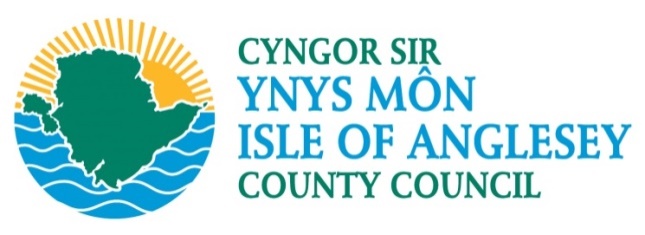 FFURFLEN GAISCYFRINACHOL
Mae’r ffurflen hefyd ar gael yn SaesnegFFURFLEN GAISCYFRINACHOL
Mae’r ffurflen hefyd ar gael yn SaesnegFFURFLEN GAISCYFRINACHOL
Mae’r ffurflen hefyd ar gael yn SaesnegFFURFLEN GAISCYFRINACHOL
Mae’r ffurflen hefyd ar gael yn SaesnegFFURFLEN GAISCYFRINACHOL
Mae’r ffurflen hefyd ar gael yn SaesnegFFURFLEN GAISCYFRINACHOL
Mae’r ffurflen hefyd ar gael yn SaesnegFFURFLEN GAISCYFRINACHOL
Mae’r ffurflen hefyd ar gael yn SaesnegFFURFLEN GAISCYFRINACHOL
Mae’r ffurflen hefyd ar gael yn SaesnegFFURFLEN GAISCYFRINACHOL
Mae’r ffurflen hefyd ar gael yn SaesnegFFURFLEN GAISCYFRINACHOL
Mae’r ffurflen hefyd ar gael yn SaesnegFFURFLEN GAISCYFRINACHOL
Mae’r ffurflen hefyd ar gael yn SaesnegFFURFLEN GAISCYFRINACHOL
Mae’r ffurflen hefyd ar gael yn Saesneg
DYCHWELWCH Y FFURFLEN HON I’R CYFEIRIAD SY’N YMDDANGOS YN YR HYSBYSEB
DYCHWELWCH Y FFURFLEN HON I’R CYFEIRIAD SY’N YMDDANGOS YN YR HYSBYSEB
DYCHWELWCH Y FFURFLEN HON I’R CYFEIRIAD SY’N YMDDANGOS YN YR HYSBYSEB
DYCHWELWCH Y FFURFLEN HON I’R CYFEIRIAD SY’N YMDDANGOS YN YR HYSBYSEB
DYCHWELWCH Y FFURFLEN HON I’R CYFEIRIAD SY’N YMDDANGOS YN YR HYSBYSEB
DYCHWELWCH Y FFURFLEN HON I’R CYFEIRIAD SY’N YMDDANGOS YN YR HYSBYSEB
DYCHWELWCH Y FFURFLEN HON I’R CYFEIRIAD SY’N YMDDANGOS YN YR HYSBYSEB
DYCHWELWCH Y FFURFLEN HON I’R CYFEIRIAD SY’N YMDDANGOS YN YR HYSBYSEB
DYCHWELWCH Y FFURFLEN HON I’R CYFEIRIAD SY’N YMDDANGOS YN YR HYSBYSEB
DYCHWELWCH Y FFURFLEN HON I’R CYFEIRIAD SY’N YMDDANGOS YN YR HYSBYSEB
DYCHWELWCH Y FFURFLEN HON I’R CYFEIRIAD SY’N YMDDANGOS YN YR HYSBYSEB
DYCHWELWCH Y FFURFLEN HON I’R CYFEIRIAD SY’N YMDDANGOS YN YR HYSBYSEB
DYCHWELWCH Y FFURFLEN HON I’R CYFEIRIAD SY’N YMDDANGOS YN YR HYSBYSEB
DYCHWELWCH Y FFURFLEN HON I’R CYFEIRIAD SY’N YMDDANGOS YN YR HYSBYSEB
DYCHWELWCH Y FFURFLEN HON I’R CYFEIRIAD SY’N YMDDANGOS YN YR HYSBYSEB
DYCHWELWCH Y FFURFLEN HON I’R CYFEIRIAD SY’N YMDDANGOS YN YR HYSBYSEBAr gyfer defnydd swyddfa yn unig:
Rhif ymgeisydd:Dyddiad y derbyniwyd:Ar gyfer defnydd swyddfa yn unig:
Rhif ymgeisydd:Dyddiad y derbyniwyd:Ar gyfer defnydd swyddfa yn unig:
Rhif ymgeisydd:Dyddiad y derbyniwyd:Ar gyfer defnydd swyddfa yn unig:
Rhif ymgeisydd:Dyddiad y derbyniwyd:Ar gyfer defnydd swyddfa yn unig:
Rhif ymgeisydd:Dyddiad y derbyniwyd:Ar gyfer defnydd swyddfa yn unig:
Rhif ymgeisydd:Dyddiad y derbyniwyd:Ar gyfer defnydd swyddfa yn unig:
Rhif ymgeisydd:Dyddiad y derbyniwyd:Ar gyfer defnydd swyddfa yn unig:
Rhif ymgeisydd:Dyddiad y derbyniwyd:Ar gyfer defnydd swyddfa yn unig:
Rhif ymgeisydd:Dyddiad y derbyniwyd:Ar gyfer defnydd swyddfa yn unig:
Rhif ymgeisydd:Dyddiad y derbyniwyd:Ar gyfer defnydd swyddfa yn unig:
Rhif ymgeisydd:Dyddiad y derbyniwyd:Ar gyfer defnydd swyddfa yn unig:
Rhif ymgeisydd:Dyddiad y derbyniwyd:CYFEIRNOD SWYDD: SWYDD:YSGOL:CYFEIRNOD SWYDD: SWYDD:YSGOL:CYFEIRNOD SWYDD: SWYDD:YSGOL:CYFEIRNOD SWYDD: SWYDD:YSGOL:CYFEIRNOD SWYDD: SWYDD:YSGOL:CYFEIRNOD SWYDD: SWYDD:YSGOL:CYFEIRNOD SWYDD: SWYDD:YSGOL:CYFEIRNOD SWYDD: SWYDD:YSGOL:CYFEIRNOD SWYDD: SWYDD:YSGOL:CYFEIRNOD SWYDD: SWYDD:YSGOL:CYFEIRNOD SWYDD: SWYDD:YSGOL:CYFEIRNOD SWYDD: SWYDD:YSGOL:CYFEIRNOD SWYDD: SWYDD:YSGOL:CYFEIRNOD SWYDD: SWYDD:YSGOL:CYFEIRNOD SWYDD: SWYDD:YSGOL:CYFEIRNOD SWYDD: SWYDD:YSGOL:CYFEIRNOD SWYDD: SWYDD:YSGOL:CYFEIRNOD SWYDD: SWYDD:YSGOL:CYFEIRNOD SWYDD: SWYDD:YSGOL:CYFEIRNOD SWYDD: SWYDD:YSGOL:CYFEIRNOD SWYDD: SWYDD:YSGOL:CYFEIRNOD SWYDD: SWYDD:YSGOL:CYFEIRNOD SWYDD: SWYDD:YSGOL:CYFEIRNOD SWYDD: SWYDD:YSGOL:CYFEIRNOD SWYDD: SWYDD:YSGOL:CYFEIRNOD SWYDD: SWYDD:YSGOL:CYFEIRNOD SWYDD: SWYDD:YSGOL:CYFEIRNOD SWYDD: SWYDD:YSGOL:NODIADAU I’R YMGEISWYR                                               DEFNYDDIWCH INC DU NEU DEIP DUNi fydd unrhyw geisiadau hwyr yn cael eu hystyried beth bynnag fo’r rheswm.Yn unol â'n polisi cyfredol, nodwch os gwelwch yn dda nad ydym yn cydnabod derbyn ffurflenni cais. Byddwn yn ysgrifennu atoch os byddwch yn cael eich dewis i fod ar restr fer ar gyfer cyfweliad.Cysylltir â chanolwyr yr ymgeiswyr am eirda.Bydd canfasio’n arwain at waharddiad.NODIADAU I’R YMGEISWYR                                               DEFNYDDIWCH INC DU NEU DEIP DUNi fydd unrhyw geisiadau hwyr yn cael eu hystyried beth bynnag fo’r rheswm.Yn unol â'n polisi cyfredol, nodwch os gwelwch yn dda nad ydym yn cydnabod derbyn ffurflenni cais. Byddwn yn ysgrifennu atoch os byddwch yn cael eich dewis i fod ar restr fer ar gyfer cyfweliad.Cysylltir â chanolwyr yr ymgeiswyr am eirda.Bydd canfasio’n arwain at waharddiad.NODIADAU I’R YMGEISWYR                                               DEFNYDDIWCH INC DU NEU DEIP DUNi fydd unrhyw geisiadau hwyr yn cael eu hystyried beth bynnag fo’r rheswm.Yn unol â'n polisi cyfredol, nodwch os gwelwch yn dda nad ydym yn cydnabod derbyn ffurflenni cais. Byddwn yn ysgrifennu atoch os byddwch yn cael eich dewis i fod ar restr fer ar gyfer cyfweliad.Cysylltir â chanolwyr yr ymgeiswyr am eirda.Bydd canfasio’n arwain at waharddiad.NODIADAU I’R YMGEISWYR                                               DEFNYDDIWCH INC DU NEU DEIP DUNi fydd unrhyw geisiadau hwyr yn cael eu hystyried beth bynnag fo’r rheswm.Yn unol â'n polisi cyfredol, nodwch os gwelwch yn dda nad ydym yn cydnabod derbyn ffurflenni cais. Byddwn yn ysgrifennu atoch os byddwch yn cael eich dewis i fod ar restr fer ar gyfer cyfweliad.Cysylltir â chanolwyr yr ymgeiswyr am eirda.Bydd canfasio’n arwain at waharddiad.NODIADAU I’R YMGEISWYR                                               DEFNYDDIWCH INC DU NEU DEIP DUNi fydd unrhyw geisiadau hwyr yn cael eu hystyried beth bynnag fo’r rheswm.Yn unol â'n polisi cyfredol, nodwch os gwelwch yn dda nad ydym yn cydnabod derbyn ffurflenni cais. Byddwn yn ysgrifennu atoch os byddwch yn cael eich dewis i fod ar restr fer ar gyfer cyfweliad.Cysylltir â chanolwyr yr ymgeiswyr am eirda.Bydd canfasio’n arwain at waharddiad.NODIADAU I’R YMGEISWYR                                               DEFNYDDIWCH INC DU NEU DEIP DUNi fydd unrhyw geisiadau hwyr yn cael eu hystyried beth bynnag fo’r rheswm.Yn unol â'n polisi cyfredol, nodwch os gwelwch yn dda nad ydym yn cydnabod derbyn ffurflenni cais. Byddwn yn ysgrifennu atoch os byddwch yn cael eich dewis i fod ar restr fer ar gyfer cyfweliad.Cysylltir â chanolwyr yr ymgeiswyr am eirda.Bydd canfasio’n arwain at waharddiad.NODIADAU I’R YMGEISWYR                                               DEFNYDDIWCH INC DU NEU DEIP DUNi fydd unrhyw geisiadau hwyr yn cael eu hystyried beth bynnag fo’r rheswm.Yn unol â'n polisi cyfredol, nodwch os gwelwch yn dda nad ydym yn cydnabod derbyn ffurflenni cais. Byddwn yn ysgrifennu atoch os byddwch yn cael eich dewis i fod ar restr fer ar gyfer cyfweliad.Cysylltir â chanolwyr yr ymgeiswyr am eirda.Bydd canfasio’n arwain at waharddiad.NODIADAU I’R YMGEISWYR                                               DEFNYDDIWCH INC DU NEU DEIP DUNi fydd unrhyw geisiadau hwyr yn cael eu hystyried beth bynnag fo’r rheswm.Yn unol â'n polisi cyfredol, nodwch os gwelwch yn dda nad ydym yn cydnabod derbyn ffurflenni cais. Byddwn yn ysgrifennu atoch os byddwch yn cael eich dewis i fod ar restr fer ar gyfer cyfweliad.Cysylltir â chanolwyr yr ymgeiswyr am eirda.Bydd canfasio’n arwain at waharddiad.NODIADAU I’R YMGEISWYR                                               DEFNYDDIWCH INC DU NEU DEIP DUNi fydd unrhyw geisiadau hwyr yn cael eu hystyried beth bynnag fo’r rheswm.Yn unol â'n polisi cyfredol, nodwch os gwelwch yn dda nad ydym yn cydnabod derbyn ffurflenni cais. Byddwn yn ysgrifennu atoch os byddwch yn cael eich dewis i fod ar restr fer ar gyfer cyfweliad.Cysylltir â chanolwyr yr ymgeiswyr am eirda.Bydd canfasio’n arwain at waharddiad.NODIADAU I’R YMGEISWYR                                               DEFNYDDIWCH INC DU NEU DEIP DUNi fydd unrhyw geisiadau hwyr yn cael eu hystyried beth bynnag fo’r rheswm.Yn unol â'n polisi cyfredol, nodwch os gwelwch yn dda nad ydym yn cydnabod derbyn ffurflenni cais. Byddwn yn ysgrifennu atoch os byddwch yn cael eich dewis i fod ar restr fer ar gyfer cyfweliad.Cysylltir â chanolwyr yr ymgeiswyr am eirda.Bydd canfasio’n arwain at waharddiad.NODIADAU I’R YMGEISWYR                                               DEFNYDDIWCH INC DU NEU DEIP DUNi fydd unrhyw geisiadau hwyr yn cael eu hystyried beth bynnag fo’r rheswm.Yn unol â'n polisi cyfredol, nodwch os gwelwch yn dda nad ydym yn cydnabod derbyn ffurflenni cais. Byddwn yn ysgrifennu atoch os byddwch yn cael eich dewis i fod ar restr fer ar gyfer cyfweliad.Cysylltir â chanolwyr yr ymgeiswyr am eirda.Bydd canfasio’n arwain at waharddiad.NODIADAU I’R YMGEISWYR                                               DEFNYDDIWCH INC DU NEU DEIP DUNi fydd unrhyw geisiadau hwyr yn cael eu hystyried beth bynnag fo’r rheswm.Yn unol â'n polisi cyfredol, nodwch os gwelwch yn dda nad ydym yn cydnabod derbyn ffurflenni cais. Byddwn yn ysgrifennu atoch os byddwch yn cael eich dewis i fod ar restr fer ar gyfer cyfweliad.Cysylltir â chanolwyr yr ymgeiswyr am eirda.Bydd canfasio’n arwain at waharddiad.NODIADAU I’R YMGEISWYR                                               DEFNYDDIWCH INC DU NEU DEIP DUNi fydd unrhyw geisiadau hwyr yn cael eu hystyried beth bynnag fo’r rheswm.Yn unol â'n polisi cyfredol, nodwch os gwelwch yn dda nad ydym yn cydnabod derbyn ffurflenni cais. Byddwn yn ysgrifennu atoch os byddwch yn cael eich dewis i fod ar restr fer ar gyfer cyfweliad.Cysylltir â chanolwyr yr ymgeiswyr am eirda.Bydd canfasio’n arwain at waharddiad.NODIADAU I’R YMGEISWYR                                               DEFNYDDIWCH INC DU NEU DEIP DUNi fydd unrhyw geisiadau hwyr yn cael eu hystyried beth bynnag fo’r rheswm.Yn unol â'n polisi cyfredol, nodwch os gwelwch yn dda nad ydym yn cydnabod derbyn ffurflenni cais. Byddwn yn ysgrifennu atoch os byddwch yn cael eich dewis i fod ar restr fer ar gyfer cyfweliad.Cysylltir â chanolwyr yr ymgeiswyr am eirda.Bydd canfasio’n arwain at waharddiad.NODIADAU I’R YMGEISWYR                                               DEFNYDDIWCH INC DU NEU DEIP DUNi fydd unrhyw geisiadau hwyr yn cael eu hystyried beth bynnag fo’r rheswm.Yn unol â'n polisi cyfredol, nodwch os gwelwch yn dda nad ydym yn cydnabod derbyn ffurflenni cais. Byddwn yn ysgrifennu atoch os byddwch yn cael eich dewis i fod ar restr fer ar gyfer cyfweliad.Cysylltir â chanolwyr yr ymgeiswyr am eirda.Bydd canfasio’n arwain at waharddiad.NODIADAU I’R YMGEISWYR                                               DEFNYDDIWCH INC DU NEU DEIP DUNi fydd unrhyw geisiadau hwyr yn cael eu hystyried beth bynnag fo’r rheswm.Yn unol â'n polisi cyfredol, nodwch os gwelwch yn dda nad ydym yn cydnabod derbyn ffurflenni cais. Byddwn yn ysgrifennu atoch os byddwch yn cael eich dewis i fod ar restr fer ar gyfer cyfweliad.Cysylltir â chanolwyr yr ymgeiswyr am eirda.Bydd canfasio’n arwain at waharddiad.NODIADAU I’R YMGEISWYR                                               DEFNYDDIWCH INC DU NEU DEIP DUNi fydd unrhyw geisiadau hwyr yn cael eu hystyried beth bynnag fo’r rheswm.Yn unol â'n polisi cyfredol, nodwch os gwelwch yn dda nad ydym yn cydnabod derbyn ffurflenni cais. Byddwn yn ysgrifennu atoch os byddwch yn cael eich dewis i fod ar restr fer ar gyfer cyfweliad.Cysylltir â chanolwyr yr ymgeiswyr am eirda.Bydd canfasio’n arwain at waharddiad.NODIADAU I’R YMGEISWYR                                               DEFNYDDIWCH INC DU NEU DEIP DUNi fydd unrhyw geisiadau hwyr yn cael eu hystyried beth bynnag fo’r rheswm.Yn unol â'n polisi cyfredol, nodwch os gwelwch yn dda nad ydym yn cydnabod derbyn ffurflenni cais. Byddwn yn ysgrifennu atoch os byddwch yn cael eich dewis i fod ar restr fer ar gyfer cyfweliad.Cysylltir â chanolwyr yr ymgeiswyr am eirda.Bydd canfasio’n arwain at waharddiad.NODIADAU I’R YMGEISWYR                                               DEFNYDDIWCH INC DU NEU DEIP DUNi fydd unrhyw geisiadau hwyr yn cael eu hystyried beth bynnag fo’r rheswm.Yn unol â'n polisi cyfredol, nodwch os gwelwch yn dda nad ydym yn cydnabod derbyn ffurflenni cais. Byddwn yn ysgrifennu atoch os byddwch yn cael eich dewis i fod ar restr fer ar gyfer cyfweliad.Cysylltir â chanolwyr yr ymgeiswyr am eirda.Bydd canfasio’n arwain at waharddiad.NODIADAU I’R YMGEISWYR                                               DEFNYDDIWCH INC DU NEU DEIP DUNi fydd unrhyw geisiadau hwyr yn cael eu hystyried beth bynnag fo’r rheswm.Yn unol â'n polisi cyfredol, nodwch os gwelwch yn dda nad ydym yn cydnabod derbyn ffurflenni cais. Byddwn yn ysgrifennu atoch os byddwch yn cael eich dewis i fod ar restr fer ar gyfer cyfweliad.Cysylltir â chanolwyr yr ymgeiswyr am eirda.Bydd canfasio’n arwain at waharddiad.NODIADAU I’R YMGEISWYR                                               DEFNYDDIWCH INC DU NEU DEIP DUNi fydd unrhyw geisiadau hwyr yn cael eu hystyried beth bynnag fo’r rheswm.Yn unol â'n polisi cyfredol, nodwch os gwelwch yn dda nad ydym yn cydnabod derbyn ffurflenni cais. Byddwn yn ysgrifennu atoch os byddwch yn cael eich dewis i fod ar restr fer ar gyfer cyfweliad.Cysylltir â chanolwyr yr ymgeiswyr am eirda.Bydd canfasio’n arwain at waharddiad.NODIADAU I’R YMGEISWYR                                               DEFNYDDIWCH INC DU NEU DEIP DUNi fydd unrhyw geisiadau hwyr yn cael eu hystyried beth bynnag fo’r rheswm.Yn unol â'n polisi cyfredol, nodwch os gwelwch yn dda nad ydym yn cydnabod derbyn ffurflenni cais. Byddwn yn ysgrifennu atoch os byddwch yn cael eich dewis i fod ar restr fer ar gyfer cyfweliad.Cysylltir â chanolwyr yr ymgeiswyr am eirda.Bydd canfasio’n arwain at waharddiad.NODIADAU I’R YMGEISWYR                                               DEFNYDDIWCH INC DU NEU DEIP DUNi fydd unrhyw geisiadau hwyr yn cael eu hystyried beth bynnag fo’r rheswm.Yn unol â'n polisi cyfredol, nodwch os gwelwch yn dda nad ydym yn cydnabod derbyn ffurflenni cais. Byddwn yn ysgrifennu atoch os byddwch yn cael eich dewis i fod ar restr fer ar gyfer cyfweliad.Cysylltir â chanolwyr yr ymgeiswyr am eirda.Bydd canfasio’n arwain at waharddiad.NODIADAU I’R YMGEISWYR                                               DEFNYDDIWCH INC DU NEU DEIP DUNi fydd unrhyw geisiadau hwyr yn cael eu hystyried beth bynnag fo’r rheswm.Yn unol â'n polisi cyfredol, nodwch os gwelwch yn dda nad ydym yn cydnabod derbyn ffurflenni cais. Byddwn yn ysgrifennu atoch os byddwch yn cael eich dewis i fod ar restr fer ar gyfer cyfweliad.Cysylltir â chanolwyr yr ymgeiswyr am eirda.Bydd canfasio’n arwain at waharddiad.NODIADAU I’R YMGEISWYR                                               DEFNYDDIWCH INC DU NEU DEIP DUNi fydd unrhyw geisiadau hwyr yn cael eu hystyried beth bynnag fo’r rheswm.Yn unol â'n polisi cyfredol, nodwch os gwelwch yn dda nad ydym yn cydnabod derbyn ffurflenni cais. Byddwn yn ysgrifennu atoch os byddwch yn cael eich dewis i fod ar restr fer ar gyfer cyfweliad.Cysylltir â chanolwyr yr ymgeiswyr am eirda.Bydd canfasio’n arwain at waharddiad.NODIADAU I’R YMGEISWYR                                               DEFNYDDIWCH INC DU NEU DEIP DUNi fydd unrhyw geisiadau hwyr yn cael eu hystyried beth bynnag fo’r rheswm.Yn unol â'n polisi cyfredol, nodwch os gwelwch yn dda nad ydym yn cydnabod derbyn ffurflenni cais. Byddwn yn ysgrifennu atoch os byddwch yn cael eich dewis i fod ar restr fer ar gyfer cyfweliad.Cysylltir â chanolwyr yr ymgeiswyr am eirda.Bydd canfasio’n arwain at waharddiad.NODIADAU I’R YMGEISWYR                                               DEFNYDDIWCH INC DU NEU DEIP DUNi fydd unrhyw geisiadau hwyr yn cael eu hystyried beth bynnag fo’r rheswm.Yn unol â'n polisi cyfredol, nodwch os gwelwch yn dda nad ydym yn cydnabod derbyn ffurflenni cais. Byddwn yn ysgrifennu atoch os byddwch yn cael eich dewis i fod ar restr fer ar gyfer cyfweliad.Cysylltir â chanolwyr yr ymgeiswyr am eirda.Bydd canfasio’n arwain at waharddiad.NODIADAU I’R YMGEISWYR                                               DEFNYDDIWCH INC DU NEU DEIP DUNi fydd unrhyw geisiadau hwyr yn cael eu hystyried beth bynnag fo’r rheswm.Yn unol â'n polisi cyfredol, nodwch os gwelwch yn dda nad ydym yn cydnabod derbyn ffurflenni cais. Byddwn yn ysgrifennu atoch os byddwch yn cael eich dewis i fod ar restr fer ar gyfer cyfweliad.Cysylltir â chanolwyr yr ymgeiswyr am eirda.Bydd canfasio’n arwain at waharddiad.1. MANYLION PERSONOL1. MANYLION PERSONOL1. MANYLION PERSONOL1. MANYLION PERSONOL1. MANYLION PERSONOL1. MANYLION PERSONOL1. MANYLION PERSONOL1. MANYLION PERSONOL1. MANYLION PERSONOL1. MANYLION PERSONOL1. MANYLION PERSONOL1. MANYLION PERSONOL1. MANYLION PERSONOL1. MANYLION PERSONOL1. MANYLION PERSONOL1. MANYLION PERSONOL1. MANYLION PERSONOL1. MANYLION PERSONOL1. MANYLION PERSONOL1. MANYLION PERSONOL1. MANYLION PERSONOL1. MANYLION PERSONOL1. MANYLION PERSONOL1. MANYLION PERSONOL1. MANYLION PERSONOL1. MANYLION PERSONOL1. MANYLION PERSONOL1. MANYLION PERSONOLDyddiad Cymhwyso CPCP (amgaeer copi o’r dystysgrif- os perthnasol)Dyddiad Cymhwyso CPCP (amgaeer copi o’r dystysgrif- os perthnasol)Dyddiad Cymhwyso CPCP (amgaeer copi o’r dystysgrif- os perthnasol)Dyddiad Cymhwyso CPCP (amgaeer copi o’r dystysgrif- os perthnasol)Dyddiad Cymhwyso CPCP (amgaeer copi o’r dystysgrif- os perthnasol)Dyddiad Cymhwyso CPCP (amgaeer copi o’r dystysgrif- os perthnasol)Dyddiad Cymhwyso CPCP (amgaeer copi o’r dystysgrif- os perthnasol)Dyddiad Cymhwyso CPCP (amgaeer copi o’r dystysgrif- os perthnasol)Dyddiad Cymhwyso CPCP (amgaeer copi o’r dystysgrif- os perthnasol)Rhif Cofrestru Athro/awes(os perthnasol)Rhif Cofrestru Athro/awes(os perthnasol)Rhif Cofrestru Athro/awes(os perthnasol)Rhif Cofrestru Athro/awes(os perthnasol)Rhif Cofrestru Athro/awes(os perthnasol)Rhif Cofrestru Athro/awes(os perthnasol)Rhif Cofrestru Athro/awes(os perthnasol)A ydych wedi cwblhau eich cyfnod anwytho (os yn berthnasol)?Os NA, nodwch y cyfnod sy’n weddill os gwelwch yn dda:A ydych wedi cwblhau eich cyfnod anwytho (os yn berthnasol)?Os NA, nodwch y cyfnod sy’n weddill os gwelwch yn dda:A ydych wedi cwblhau eich cyfnod anwytho (os yn berthnasol)?Os NA, nodwch y cyfnod sy’n weddill os gwelwch yn dda:A ydych wedi cwblhau eich cyfnod anwytho (os yn berthnasol)?Os NA, nodwch y cyfnod sy’n weddill os gwelwch yn dda:A ydych wedi cwblhau eich cyfnod anwytho (os yn berthnasol)?Os NA, nodwch y cyfnod sy’n weddill os gwelwch yn dda:A ydych wedi cwblhau eich cyfnod anwytho (os yn berthnasol)?Os NA, nodwch y cyfnod sy’n weddill os gwelwch yn dda:A ydych wedi cwblhau eich cyfnod anwytho (os yn berthnasol)?Os NA, nodwch y cyfnod sy’n weddill os gwelwch yn dda:A ydych wedi cwblhau eich cyfnod anwytho (os yn berthnasol)?Os NA, nodwch y cyfnod sy’n weddill os gwelwch yn dda:A ydych wedi cwblhau eich cyfnod anwytho (os yn berthnasol)?Os NA, nodwch y cyfnod sy’n weddill os gwelwch yn dda:A ydych wedi cwblhau eich cyfnod anwytho (os yn berthnasol)?Os NA, nodwch y cyfnod sy’n weddill os gwelwch yn dda:A ydych wedi cwblhau eich cyfnod anwytho (os yn berthnasol)?Os NA, nodwch y cyfnod sy’n weddill os gwelwch yn dda:A ydych wedi cwblhau eich cyfnod anwytho (os yn berthnasol)?Os NA, nodwch y cyfnod sy’n weddill os gwelwch yn dda:A ydych wedi cwblhau eich cyfnod anwytho (os yn berthnasol)?Os NA, nodwch y cyfnod sy’n weddill os gwelwch yn dda:A ydych wedi cwblhau eich cyfnod anwytho (os yn berthnasol)?Os NA, nodwch y cyfnod sy’n weddill os gwelwch yn dda:A ydych wedi cwblhau eich cyfnod anwytho (os yn berthnasol)?Os NA, nodwch y cyfnod sy’n weddill os gwelwch yn dda:A ydych wedi cwblhau eich cyfnod anwytho (os yn berthnasol)?Os NA, nodwch y cyfnod sy’n weddill os gwelwch yn dda:A ydych wedi cwblhau eich cyfnod anwytho (os yn berthnasol)?Os NA, nodwch y cyfnod sy’n weddill os gwelwch yn dda:Cadarnhewch os gwelwch yn dda ym mha iaith yr hoffech dderbyn gohebiaeth yn y dyfodol.                                       Cymraeg                         Saesneg       Mae’r Awdurdod yn croesawu gohebiaeth yn Gymraeg ac ni fydd gohebu’n Gymraeg yn arwain at oediCadarnhewch os gwelwch yn dda ym mha iaith yr hoffech dderbyn gohebiaeth yn y dyfodol.                                       Cymraeg                         Saesneg       Mae’r Awdurdod yn croesawu gohebiaeth yn Gymraeg ac ni fydd gohebu’n Gymraeg yn arwain at oediCadarnhewch os gwelwch yn dda ym mha iaith yr hoffech dderbyn gohebiaeth yn y dyfodol.                                       Cymraeg                         Saesneg       Mae’r Awdurdod yn croesawu gohebiaeth yn Gymraeg ac ni fydd gohebu’n Gymraeg yn arwain at oediCadarnhewch os gwelwch yn dda ym mha iaith yr hoffech dderbyn gohebiaeth yn y dyfodol.                                       Cymraeg                         Saesneg       Mae’r Awdurdod yn croesawu gohebiaeth yn Gymraeg ac ni fydd gohebu’n Gymraeg yn arwain at oediCadarnhewch os gwelwch yn dda ym mha iaith yr hoffech dderbyn gohebiaeth yn y dyfodol.                                       Cymraeg                         Saesneg       Mae’r Awdurdod yn croesawu gohebiaeth yn Gymraeg ac ni fydd gohebu’n Gymraeg yn arwain at oediCadarnhewch os gwelwch yn dda ym mha iaith yr hoffech dderbyn gohebiaeth yn y dyfodol.                                       Cymraeg                         Saesneg       Mae’r Awdurdod yn croesawu gohebiaeth yn Gymraeg ac ni fydd gohebu’n Gymraeg yn arwain at oediCadarnhewch os gwelwch yn dda ym mha iaith yr hoffech dderbyn gohebiaeth yn y dyfodol.                                       Cymraeg                         Saesneg       Mae’r Awdurdod yn croesawu gohebiaeth yn Gymraeg ac ni fydd gohebu’n Gymraeg yn arwain at oediCadarnhewch os gwelwch yn dda ym mha iaith yr hoffech dderbyn gohebiaeth yn y dyfodol.                                       Cymraeg                         Saesneg       Mae’r Awdurdod yn croesawu gohebiaeth yn Gymraeg ac ni fydd gohebu’n Gymraeg yn arwain at oediCadarnhewch os gwelwch yn dda ym mha iaith yr hoffech dderbyn gohebiaeth yn y dyfodol.                                       Cymraeg                         Saesneg       Mae’r Awdurdod yn croesawu gohebiaeth yn Gymraeg ac ni fydd gohebu’n Gymraeg yn arwain at oediCadarnhewch os gwelwch yn dda ym mha iaith yr hoffech dderbyn gohebiaeth yn y dyfodol.                                       Cymraeg                         Saesneg       Mae’r Awdurdod yn croesawu gohebiaeth yn Gymraeg ac ni fydd gohebu’n Gymraeg yn arwain at oediCadarnhewch os gwelwch yn dda ym mha iaith yr hoffech dderbyn gohebiaeth yn y dyfodol.                                       Cymraeg                         Saesneg       Mae’r Awdurdod yn croesawu gohebiaeth yn Gymraeg ac ni fydd gohebu’n Gymraeg yn arwain at oediCadarnhewch os gwelwch yn dda ym mha iaith yr hoffech dderbyn gohebiaeth yn y dyfodol.                                       Cymraeg                         Saesneg       Mae’r Awdurdod yn croesawu gohebiaeth yn Gymraeg ac ni fydd gohebu’n Gymraeg yn arwain at oediCadarnhewch os gwelwch yn dda ym mha iaith yr hoffech dderbyn gohebiaeth yn y dyfodol.                                       Cymraeg                         Saesneg       Mae’r Awdurdod yn croesawu gohebiaeth yn Gymraeg ac ni fydd gohebu’n Gymraeg yn arwain at oediCadarnhewch os gwelwch yn dda ym mha iaith yr hoffech dderbyn gohebiaeth yn y dyfodol.                                       Cymraeg                         Saesneg       Mae’r Awdurdod yn croesawu gohebiaeth yn Gymraeg ac ni fydd gohebu’n Gymraeg yn arwain at oediCadarnhewch os gwelwch yn dda ym mha iaith yr hoffech dderbyn gohebiaeth yn y dyfodol.                                       Cymraeg                         Saesneg       Mae’r Awdurdod yn croesawu gohebiaeth yn Gymraeg ac ni fydd gohebu’n Gymraeg yn arwain at oediCadarnhewch os gwelwch yn dda ym mha iaith yr hoffech dderbyn gohebiaeth yn y dyfodol.                                       Cymraeg                         Saesneg       Mae’r Awdurdod yn croesawu gohebiaeth yn Gymraeg ac ni fydd gohebu’n Gymraeg yn arwain at oediCadarnhewch os gwelwch yn dda ym mha iaith yr hoffech dderbyn gohebiaeth yn y dyfodol.                                       Cymraeg                         Saesneg       Mae’r Awdurdod yn croesawu gohebiaeth yn Gymraeg ac ni fydd gohebu’n Gymraeg yn arwain at oediCadarnhewch os gwelwch yn dda ym mha iaith yr hoffech dderbyn gohebiaeth yn y dyfodol.                                       Cymraeg                         Saesneg       Mae’r Awdurdod yn croesawu gohebiaeth yn Gymraeg ac ni fydd gohebu’n Gymraeg yn arwain at oediCadarnhewch os gwelwch yn dda ym mha iaith yr hoffech dderbyn gohebiaeth yn y dyfodol.                                       Cymraeg                         Saesneg       Mae’r Awdurdod yn croesawu gohebiaeth yn Gymraeg ac ni fydd gohebu’n Gymraeg yn arwain at oediCadarnhewch os gwelwch yn dda ym mha iaith yr hoffech dderbyn gohebiaeth yn y dyfodol.                                       Cymraeg                         Saesneg       Mae’r Awdurdod yn croesawu gohebiaeth yn Gymraeg ac ni fydd gohebu’n Gymraeg yn arwain at oediCadarnhewch os gwelwch yn dda ym mha iaith yr hoffech dderbyn gohebiaeth yn y dyfodol.                                       Cymraeg                         Saesneg       Mae’r Awdurdod yn croesawu gohebiaeth yn Gymraeg ac ni fydd gohebu’n Gymraeg yn arwain at oediCadarnhewch os gwelwch yn dda ym mha iaith yr hoffech dderbyn gohebiaeth yn y dyfodol.                                       Cymraeg                         Saesneg       Mae’r Awdurdod yn croesawu gohebiaeth yn Gymraeg ac ni fydd gohebu’n Gymraeg yn arwain at oediCadarnhewch os gwelwch yn dda ym mha iaith yr hoffech dderbyn gohebiaeth yn y dyfodol.                                       Cymraeg                         Saesneg       Mae’r Awdurdod yn croesawu gohebiaeth yn Gymraeg ac ni fydd gohebu’n Gymraeg yn arwain at oediCadarnhewch os gwelwch yn dda ym mha iaith yr hoffech dderbyn gohebiaeth yn y dyfodol.                                       Cymraeg                         Saesneg       Mae’r Awdurdod yn croesawu gohebiaeth yn Gymraeg ac ni fydd gohebu’n Gymraeg yn arwain at oediCadarnhewch os gwelwch yn dda ym mha iaith yr hoffech dderbyn gohebiaeth yn y dyfodol.                                       Cymraeg                         Saesneg       Mae’r Awdurdod yn croesawu gohebiaeth yn Gymraeg ac ni fydd gohebu’n Gymraeg yn arwain at oediCadarnhewch os gwelwch yn dda ym mha iaith yr hoffech dderbyn gohebiaeth yn y dyfodol.                                       Cymraeg                         Saesneg       Mae’r Awdurdod yn croesawu gohebiaeth yn Gymraeg ac ni fydd gohebu’n Gymraeg yn arwain at oediCadarnhewch os gwelwch yn dda ym mha iaith yr hoffech dderbyn gohebiaeth yn y dyfodol.                                       Cymraeg                         Saesneg       Mae’r Awdurdod yn croesawu gohebiaeth yn Gymraeg ac ni fydd gohebu’n Gymraeg yn arwain at oediCadarnhewch os gwelwch yn dda ym mha iaith yr hoffech dderbyn gohebiaeth yn y dyfodol.                                       Cymraeg                         Saesneg       Mae’r Awdurdod yn croesawu gohebiaeth yn Gymraeg ac ni fydd gohebu’n Gymraeg yn arwain at oediCyfenwCyfenwCyfenwCyfenwCyfenwCyfenwCyfenwCyfenwCyfenwCyfenwCyfenwCyfenwCyfenwEnwau CyntafEnwau CyntafEnwau CyntafEnwau CyntafEnwau CyntafEnwau CyntafEnwau CyntafEnwau CyntafEnwau CyntafEnwau CyntafEnwau CyntafEnwau CyntafEnwau CyntafMr/ Mrs/ Miss/ Ms/ Dr/ ArallMr/ Mrs/ Miss/ Ms/ Dr/ ArallMr/ Mrs/ Miss/ Ms/ Dr/ ArallMr/ Mrs/ Miss/ Ms/ Dr/ ArallMr/ Mrs/ Miss/ Ms/ Dr/ ArallMr/ Mrs/ Miss/ Ms/ Dr/ ArallMr/ Mrs/ Miss/ Ms/ Dr/ ArallMr/ Mrs/ Miss/ Ms/ Dr/ ArallMr/ Mrs/ Miss/ Ms/ Dr/ ArallMr/ Mrs/ Miss/ Ms/ Dr/ ArallMr/ Mrs/ Miss/ Ms/ Dr/ ArallMr/ Mrs/ Miss/ Ms/ Dr/ ArallMr/ Mrs/ Miss/ Ms/ Dr/ ArallCyfeiriad ar gyfer Gohebiaeth(Cynhwyswch y Cod Post of gwelwch yn dda)Cyfeiriad ar gyfer Gohebiaeth(Cynhwyswch y Cod Post of gwelwch yn dda)Cyfeiriad ar gyfer Gohebiaeth(Cynhwyswch y Cod Post of gwelwch yn dda)Cyfeiriad ar gyfer Gohebiaeth(Cynhwyswch y Cod Post of gwelwch yn dda)Cyfeiriad ar gyfer Gohebiaeth(Cynhwyswch y Cod Post of gwelwch yn dda)Cyfeiriad ar gyfer Gohebiaeth(Cynhwyswch y Cod Post of gwelwch yn dda)Cyfeiriad ar gyfer Gohebiaeth(Cynhwyswch y Cod Post of gwelwch yn dda)Cyfeiriad ar gyfer Gohebiaeth(Cynhwyswch y Cod Post of gwelwch yn dda)Cyfeiriad ar gyfer Gohebiaeth(Cynhwyswch y Cod Post of gwelwch yn dda)Cyfeiriad ar gyfer Gohebiaeth(Cynhwyswch y Cod Post of gwelwch yn dda)Cyfeiriad ar gyfer Gohebiaeth(Cynhwyswch y Cod Post of gwelwch yn dda)Cyfeiriad ar gyfer Gohebiaeth(Cynhwyswch y Cod Post of gwelwch yn dda)Cyfeiriad ar gyfer Gohebiaeth(Cynhwyswch y Cod Post of gwelwch yn dda)Rhif Ffôn Dydd / Gyda’r NosRhif Ffôn Dydd / Gyda’r NosRhif Ffôn Dydd / Gyda’r NosRhif Ffôn Dydd / Gyda’r NosRhif Ffôn Dydd / Gyda’r NosRhif Ffôn Dydd / Gyda’r NosRhif Ffôn Dydd / Gyda’r NosRhif Ffôn Dydd / Gyda’r NosRhif Ffôn Dydd / Gyda’r NosRhif Ffôn Dydd / Gyda’r NosRhif Ffôn Dydd / Gyda’r NosRhif Ffôn Dydd / Gyda’r NosRhif Ffôn Dydd / Gyda’r NosRhif Ffôn SymudolRhif Ffôn SymudolRhif Ffôn SymudolRhif Ffôn SymudolRhif Ffôn SymudolRhif Ffôn SymudolRhif Ffôn SymudolRhif Ffôn SymudolRhif Ffôn SymudolRhif Ffôn SymudolRhif Ffôn SymudolRhif Ffôn SymudolRhif Ffôn SymudolCyfeiriad E-bostCyfeiriad E-bostCyfeiriad E-bostCyfeiriad E-bostCyfeiriad E-bostCyfeiriad E-bostCyfeiriad E-bostCyfeiriad E-bostCyfeiriad E-bostCyfeiriad E-bostCyfeiriad E-bostCyfeiriad E-bostCyfeiriad E-bostUnrhyw enw blaenorol oedd gennychUnrhyw enw blaenorol oedd gennychUnrhyw enw blaenorol oedd gennychUnrhyw enw blaenorol oedd gennychUnrhyw enw blaenorol oedd gennychUnrhyw enw blaenorol oedd gennychUnrhyw enw blaenorol oedd gennychUnrhyw enw blaenorol oedd gennychUnrhyw enw blaenorol oedd gennychUnrhyw enw blaenorol oedd gennychUnrhyw enw blaenorol oedd gennychUnrhyw enw blaenorol oedd gennychUnrhyw enw blaenorol oedd gennychRhif Yswiriant CenedlaetholRhif Yswiriant CenedlaetholRhif Yswiriant CenedlaetholRhif Yswiriant CenedlaetholRhif Yswiriant CenedlaetholRhif Yswiriant CenedlaetholRhif Yswiriant CenedlaetholRhif Yswiriant CenedlaetholRhif Yswiriant CenedlaetholRhif Yswiriant CenedlaetholRhif Yswiriant CenedlaetholRhif Yswiriant CenedlaetholRhif Yswiriant Cenedlaethol2.  CYFLOGAETH BRESENNOL NEU FWYAF DIWEDDARLlanwer (A) neu (B) os gwelwch yn dda2.  CYFLOGAETH BRESENNOL NEU FWYAF DIWEDDARLlanwer (A) neu (B) os gwelwch yn dda2.  CYFLOGAETH BRESENNOL NEU FWYAF DIWEDDARLlanwer (A) neu (B) os gwelwch yn dda2.  CYFLOGAETH BRESENNOL NEU FWYAF DIWEDDARLlanwer (A) neu (B) os gwelwch yn dda2.  CYFLOGAETH BRESENNOL NEU FWYAF DIWEDDARLlanwer (A) neu (B) os gwelwch yn dda2.  CYFLOGAETH BRESENNOL NEU FWYAF DIWEDDARLlanwer (A) neu (B) os gwelwch yn dda2.  CYFLOGAETH BRESENNOL NEU FWYAF DIWEDDARLlanwer (A) neu (B) os gwelwch yn dda2.  CYFLOGAETH BRESENNOL NEU FWYAF DIWEDDARLlanwer (A) neu (B) os gwelwch yn dda2.  CYFLOGAETH BRESENNOL NEU FWYAF DIWEDDARLlanwer (A) neu (B) os gwelwch yn dda2.  CYFLOGAETH BRESENNOL NEU FWYAF DIWEDDARLlanwer (A) neu (B) os gwelwch yn dda2.  CYFLOGAETH BRESENNOL NEU FWYAF DIWEDDARLlanwer (A) neu (B) os gwelwch yn dda2.  CYFLOGAETH BRESENNOL NEU FWYAF DIWEDDARLlanwer (A) neu (B) os gwelwch yn dda2.  CYFLOGAETH BRESENNOL NEU FWYAF DIWEDDARLlanwer (A) neu (B) os gwelwch yn dda2.  CYFLOGAETH BRESENNOL NEU FWYAF DIWEDDARLlanwer (A) neu (B) os gwelwch yn dda2.  CYFLOGAETH BRESENNOL NEU FWYAF DIWEDDARLlanwer (A) neu (B) os gwelwch yn dda2.  CYFLOGAETH BRESENNOL NEU FWYAF DIWEDDARLlanwer (A) neu (B) os gwelwch yn dda2.  CYFLOGAETH BRESENNOL NEU FWYAF DIWEDDARLlanwer (A) neu (B) os gwelwch yn dda2.  CYFLOGAETH BRESENNOL NEU FWYAF DIWEDDARLlanwer (A) neu (B) os gwelwch yn dda2.  CYFLOGAETH BRESENNOL NEU FWYAF DIWEDDARLlanwer (A) neu (B) os gwelwch yn dda2.  CYFLOGAETH BRESENNOL NEU FWYAF DIWEDDARLlanwer (A) neu (B) os gwelwch yn dda2.  CYFLOGAETH BRESENNOL NEU FWYAF DIWEDDARLlanwer (A) neu (B) os gwelwch yn dda2.  CYFLOGAETH BRESENNOL NEU FWYAF DIWEDDARLlanwer (A) neu (B) os gwelwch yn dda2.  CYFLOGAETH BRESENNOL NEU FWYAF DIWEDDARLlanwer (A) neu (B) os gwelwch yn dda2.  CYFLOGAETH BRESENNOL NEU FWYAF DIWEDDARLlanwer (A) neu (B) os gwelwch yn dda2.  CYFLOGAETH BRESENNOL NEU FWYAF DIWEDDARLlanwer (A) neu (B) os gwelwch yn dda2.  CYFLOGAETH BRESENNOL NEU FWYAF DIWEDDARLlanwer (A) neu (B) os gwelwch yn dda2.  CYFLOGAETH BRESENNOL NEU FWYAF DIWEDDARLlanwer (A) neu (B) os gwelwch yn dda2.  CYFLOGAETH BRESENNOL NEU FWYAF DIWEDDARLlanwer (A) neu (B) os gwelwch yn ddaMEWN YSGOLMEWN YSGOLMEWN YSGOLMEWN YSGOLMEWN YSGOLMEWN YSGOLMEWN YSGOLMEWN YSGOLMEWN YSGOLMEWN YSGOLMEWN YSGOLMEWN YSGOLMEWN YSGOLMEWN YSGOLMEWN YSGOLMEWN YSGOLMEWN YSGOLMEWN YSGOLMEWN YSGOLMEWN YSGOLMEWN YSGOLMEWN YSGOLMEWN YSGOLMEWN YSGOLMEWN YSGOLMEWN YSGOLMEWN YSGOLMEWN YSGOLEnw’r ysgolEnw’r ysgolEnw’r ysgolEnw’r ysgolEnw’r ysgolEnw’r ysgolEnw’r ysgolEnw’r ysgolEnw’r ysgolEnw’r ysgolEnw’r ysgolEnw’r ysgolEnw’r ysgolAwdurdod AddysgAwdurdod AddysgAwdurdod AddysgAwdurdod AddysgAwdurdod AddysgAwdurdod AddysgAwdurdod AddysgAwdurdod AddysgAwdurdod AddysgAwdurdod AddysgAwdurdod AddysgAwdurdod AddysgAwdurdod AddysgTeitl SwyddTeitl SwyddTeitl SwyddTeitl SwyddTeitl SwyddTeitl SwyddTeitl SwyddTeitl SwyddTeitl SwyddTeitl SwyddTeitl SwyddTeitl SwyddTeitl SwyddNifer y plantNifer y plantNifer y plantNifer y plantGrwp yr ysgolGrwp yr ysgolGrwp yr ysgolGrwp yr ysgolGrwp yr ysgolGrwp yr ysgolGrwp yr ysgolGrwp yr ysgolGrwp yr ysgolDyddiad Cyflogaeth (o – hyd at)Dyddiad Cyflogaeth (o – hyd at)Dyddiad Cyflogaeth (o – hyd at)Dyddiad Cyflogaeth (o – hyd at)Dyddiad Cyflogaeth (o – hyd at)Dyddiad Cyflogaeth (o – hyd at)Dyddiad Cyflogaeth (o – hyd at)Dyddiad Cyflogaeth (o – hyd at)Dyddiad Cyflogaeth (o – hyd at)Dyddiad Cyflogaeth (o – hyd at)Dyddiad Cyflogaeth (o – hyd at)Dyddiad Cyflogaeth (o – hyd at)Dyddiad Cyflogaeth (o – hyd at)Cyflog neu fanylion o gydnabyddiaeth arallCyflog neu fanylion o gydnabyddiaeth arallCyflog neu fanylion o gydnabyddiaeth arallCyflog neu fanylion o gydnabyddiaeth arallCyflog neu fanylion o gydnabyddiaeth arallCyflog neu fanylion o gydnabyddiaeth arallCyflog neu fanylion o gydnabyddiaeth arallCyflog neu fanylion o gydnabyddiaeth arallCyflog neu fanylion o gydnabyddiaeth arallCyflog neu fanylion o gydnabyddiaeth arallCyflog neu fanylion o gydnabyddiaeth arallCyflog neu fanylion o gydnabyddiaeth arallCyflog neu fanylion o gydnabyddiaeth arallI bwy oeddech chi’n uniongyrchol gyfrifolI bwy oeddech chi’n uniongyrchol gyfrifolI bwy oeddech chi’n uniongyrchol gyfrifolI bwy oeddech chi’n uniongyrchol gyfrifolI bwy oeddech chi’n uniongyrchol gyfrifolI bwy oeddech chi’n uniongyrchol gyfrifolI bwy oeddech chi’n uniongyrchol gyfrifolI bwy oeddech chi’n uniongyrchol gyfrifolI bwy oeddech chi’n uniongyrchol gyfrifolI bwy oeddech chi’n uniongyrchol gyfrifolI bwy oeddech chi’n uniongyrchol gyfrifolI bwy oeddech chi’n uniongyrchol gyfrifolI bwy oeddech chi’n uniongyrchol gyfrifolDisgrifiad byr o ddyletswyddauDisgrifiad byr o ddyletswyddauDisgrifiad byr o ddyletswyddauDisgrifiad byr o ddyletswyddauDisgrifiad byr o ddyletswyddauDisgrifiad byr o ddyletswyddauDisgrifiad byr o ddyletswyddauDisgrifiad byr o ddyletswyddauDisgrifiad byr o ddyletswyddauDisgrifiad byr o ddyletswyddauDisgrifiad byr o ddyletswyddauDisgrifiad byr o ddyletswyddauDisgrifiad byr o ddyletswyddauRheswm dros adael (os yn berthnasol)Rheswm dros adael (os yn berthnasol)Rheswm dros adael (os yn berthnasol)Rheswm dros adael (os yn berthnasol)Rheswm dros adael (os yn berthnasol)Rheswm dros adael (os yn berthnasol)Rheswm dros adael (os yn berthnasol)Rheswm dros adael (os yn berthnasol)Rheswm dros adael (os yn berthnasol)Rheswm dros adael (os yn berthnasol)Rheswm dros adael (os yn berthnasol)Rheswm dros adael (os yn berthnasol)Rheswm dros adael (os yn berthnasol)Y rhybudd sydd ei angenY rhybudd sydd ei angenY rhybudd sydd ei angenY rhybudd sydd ei angenY rhybudd sydd ei angenY rhybudd sydd ei angenY rhybudd sydd ei angenY rhybudd sydd ei angenY rhybudd sydd ei angenY rhybudd sydd ei angenY rhybudd sydd ei angenY rhybudd sydd ei angenY rhybudd sydd ei angenMEWN SEFYDLIAD ARALLMEWN SEFYDLIAD ARALLMEWN SEFYDLIAD ARALLMEWN SEFYDLIAD ARALLMEWN SEFYDLIAD ARALLMEWN SEFYDLIAD ARALLMEWN SEFYDLIAD ARALLMEWN SEFYDLIAD ARALLMEWN SEFYDLIAD ARALLMEWN SEFYDLIAD ARALLMEWN SEFYDLIAD ARALLMEWN SEFYDLIAD ARALLMEWN SEFYDLIAD ARALLMEWN SEFYDLIAD ARALLMEWN SEFYDLIAD ARALLMEWN SEFYDLIAD ARALLMEWN SEFYDLIAD ARALLMEWN SEFYDLIAD ARALLMEWN SEFYDLIAD ARALLMEWN SEFYDLIAD ARALLMEWN SEFYDLIAD ARALLMEWN SEFYDLIAD ARALLMEWN SEFYDLIAD ARALLMEWN SEFYDLIAD ARALLMEWN SEFYDLIAD ARALLMEWN SEFYDLIAD ARALLMEWN SEFYDLIAD ARALLMEWN SEFYDLIAD ARALLEnw’r Cyflogwr / SefydliadEnw’r Cyflogwr / SefydliadEnw’r Cyflogwr / SefydliadEnw’r Cyflogwr / SefydliadEnw’r Cyflogwr / SefydliadEnw’r Cyflogwr / SefydliadEnw’r Cyflogwr / SefydliadEnw’r Cyflogwr / SefydliadEnw’r Cyflogwr / SefydliadEnw’r Cyflogwr / SefydliadEnw’r Cyflogwr / SefydliadEnw’r Cyflogwr / SefydliadEnw’r Cyflogwr / SefydliadEnw’r Cyflogwr / SefydliadTeitl SwyddTeitl SwyddTeitl SwyddTeitl SwyddTeitl SwyddTeitl SwyddTeitl SwyddTeitl SwyddTeitl SwyddTeitl SwyddTeitl SwyddTeitl SwyddTeitl SwyddTeitl SwyddDyddiad CyflogaethDyddiad CyflogaethDyddiad CyflogaethDyddiad CyflogaethDyddiad CyflogaethDyddiad CyflogaethDyddiad CyflogaethDyddiad CyflogaethDyddiad CyflogaethDyddiad CyflogaethDyddiad CyflogaethDyddiad CyflogaethDyddiad CyflogaethDyddiad CyflogaethCyflog neu fanylion o gydnabyddiaeth arallCyflog neu fanylion o gydnabyddiaeth arallCyflog neu fanylion o gydnabyddiaeth arallCyflog neu fanylion o gydnabyddiaeth arallCyflog neu fanylion o gydnabyddiaeth arallCyflog neu fanylion o gydnabyddiaeth arallCyflog neu fanylion o gydnabyddiaeth arallCyflog neu fanylion o gydnabyddiaeth arallCyflog neu fanylion o gydnabyddiaeth arallCyflog neu fanylion o gydnabyddiaeth arallCyflog neu fanylion o gydnabyddiaeth arallCyflog neu fanylion o gydnabyddiaeth arallCyflog neu fanylion o gydnabyddiaeth arallCyflog neu fanylion o gydnabyddiaeth arallI bwy oeddech chi’n uniongyrchol gyfrifolI bwy oeddech chi’n uniongyrchol gyfrifolI bwy oeddech chi’n uniongyrchol gyfrifolI bwy oeddech chi’n uniongyrchol gyfrifolI bwy oeddech chi’n uniongyrchol gyfrifolI bwy oeddech chi’n uniongyrchol gyfrifolI bwy oeddech chi’n uniongyrchol gyfrifolI bwy oeddech chi’n uniongyrchol gyfrifolI bwy oeddech chi’n uniongyrchol gyfrifolI bwy oeddech chi’n uniongyrchol gyfrifolI bwy oeddech chi’n uniongyrchol gyfrifolI bwy oeddech chi’n uniongyrchol gyfrifolI bwy oeddech chi’n uniongyrchol gyfrifolI bwy oeddech chi’n uniongyrchol gyfrifolDisgrifiad byr o ddyletswyddauDisgrifiad byr o ddyletswyddauDisgrifiad byr o ddyletswyddauDisgrifiad byr o ddyletswyddauDisgrifiad byr o ddyletswyddauDisgrifiad byr o ddyletswyddauDisgrifiad byr o ddyletswyddauDisgrifiad byr o ddyletswyddauDisgrifiad byr o ddyletswyddauDisgrifiad byr o ddyletswyddauDisgrifiad byr o ddyletswyddauDisgrifiad byr o ddyletswyddauDisgrifiad byr o ddyletswyddauDisgrifiad byr o ddyletswyddauRheswm dros adael (os yn berthnasol)Rheswm dros adael (os yn berthnasol)Rheswm dros adael (os yn berthnasol)Rheswm dros adael (os yn berthnasol)Rheswm dros adael (os yn berthnasol)Rheswm dros adael (os yn berthnasol)Rheswm dros adael (os yn berthnasol)Rheswm dros adael (os yn berthnasol)Rheswm dros adael (os yn berthnasol)Rheswm dros adael (os yn berthnasol)Rheswm dros adael (os yn berthnasol)Rheswm dros adael (os yn berthnasol)Rheswm dros adael (os yn berthnasol)Rheswm dros adael (os yn berthnasol)Y rhybudd sydd ei angenY rhybudd sydd ei angenY rhybudd sydd ei angenY rhybudd sydd ei angenY rhybudd sydd ei angenY rhybudd sydd ei angenY rhybudd sydd ei angenY rhybudd sydd ei angenY rhybudd sydd ei angenY rhybudd sydd ei angenY rhybudd sydd ei angenY rhybudd sydd ei angenY rhybudd sydd ei angenY rhybudd sydd ei angen3. PROFIAD GWAITH BLAENOROLDechreuwch gyda’r profiad mwyaf diweddar gan nodi unrhyw doriadau mewn cyflogaeth os gwelwch yn dda. Gellwch barhau ar dudalen ar wahân os oes angen.3. PROFIAD GWAITH BLAENOROLDechreuwch gyda’r profiad mwyaf diweddar gan nodi unrhyw doriadau mewn cyflogaeth os gwelwch yn dda. Gellwch barhau ar dudalen ar wahân os oes angen.3. PROFIAD GWAITH BLAENOROLDechreuwch gyda’r profiad mwyaf diweddar gan nodi unrhyw doriadau mewn cyflogaeth os gwelwch yn dda. Gellwch barhau ar dudalen ar wahân os oes angen.3. PROFIAD GWAITH BLAENOROLDechreuwch gyda’r profiad mwyaf diweddar gan nodi unrhyw doriadau mewn cyflogaeth os gwelwch yn dda. Gellwch barhau ar dudalen ar wahân os oes angen.3. PROFIAD GWAITH BLAENOROLDechreuwch gyda’r profiad mwyaf diweddar gan nodi unrhyw doriadau mewn cyflogaeth os gwelwch yn dda. Gellwch barhau ar dudalen ar wahân os oes angen.3. PROFIAD GWAITH BLAENOROLDechreuwch gyda’r profiad mwyaf diweddar gan nodi unrhyw doriadau mewn cyflogaeth os gwelwch yn dda. Gellwch barhau ar dudalen ar wahân os oes angen.3. PROFIAD GWAITH BLAENOROLDechreuwch gyda’r profiad mwyaf diweddar gan nodi unrhyw doriadau mewn cyflogaeth os gwelwch yn dda. Gellwch barhau ar dudalen ar wahân os oes angen.3. PROFIAD GWAITH BLAENOROLDechreuwch gyda’r profiad mwyaf diweddar gan nodi unrhyw doriadau mewn cyflogaeth os gwelwch yn dda. Gellwch barhau ar dudalen ar wahân os oes angen.3. PROFIAD GWAITH BLAENOROLDechreuwch gyda’r profiad mwyaf diweddar gan nodi unrhyw doriadau mewn cyflogaeth os gwelwch yn dda. Gellwch barhau ar dudalen ar wahân os oes angen.3. PROFIAD GWAITH BLAENOROLDechreuwch gyda’r profiad mwyaf diweddar gan nodi unrhyw doriadau mewn cyflogaeth os gwelwch yn dda. Gellwch barhau ar dudalen ar wahân os oes angen.3. PROFIAD GWAITH BLAENOROLDechreuwch gyda’r profiad mwyaf diweddar gan nodi unrhyw doriadau mewn cyflogaeth os gwelwch yn dda. Gellwch barhau ar dudalen ar wahân os oes angen.3. PROFIAD GWAITH BLAENOROLDechreuwch gyda’r profiad mwyaf diweddar gan nodi unrhyw doriadau mewn cyflogaeth os gwelwch yn dda. Gellwch barhau ar dudalen ar wahân os oes angen.3. PROFIAD GWAITH BLAENOROLDechreuwch gyda’r profiad mwyaf diweddar gan nodi unrhyw doriadau mewn cyflogaeth os gwelwch yn dda. Gellwch barhau ar dudalen ar wahân os oes angen.3. PROFIAD GWAITH BLAENOROLDechreuwch gyda’r profiad mwyaf diweddar gan nodi unrhyw doriadau mewn cyflogaeth os gwelwch yn dda. Gellwch barhau ar dudalen ar wahân os oes angen.3. PROFIAD GWAITH BLAENOROLDechreuwch gyda’r profiad mwyaf diweddar gan nodi unrhyw doriadau mewn cyflogaeth os gwelwch yn dda. Gellwch barhau ar dudalen ar wahân os oes angen.3. PROFIAD GWAITH BLAENOROLDechreuwch gyda’r profiad mwyaf diweddar gan nodi unrhyw doriadau mewn cyflogaeth os gwelwch yn dda. Gellwch barhau ar dudalen ar wahân os oes angen.3. PROFIAD GWAITH BLAENOROLDechreuwch gyda’r profiad mwyaf diweddar gan nodi unrhyw doriadau mewn cyflogaeth os gwelwch yn dda. Gellwch barhau ar dudalen ar wahân os oes angen.3. PROFIAD GWAITH BLAENOROLDechreuwch gyda’r profiad mwyaf diweddar gan nodi unrhyw doriadau mewn cyflogaeth os gwelwch yn dda. Gellwch barhau ar dudalen ar wahân os oes angen.3. PROFIAD GWAITH BLAENOROLDechreuwch gyda’r profiad mwyaf diweddar gan nodi unrhyw doriadau mewn cyflogaeth os gwelwch yn dda. Gellwch barhau ar dudalen ar wahân os oes angen.3. PROFIAD GWAITH BLAENOROLDechreuwch gyda’r profiad mwyaf diweddar gan nodi unrhyw doriadau mewn cyflogaeth os gwelwch yn dda. Gellwch barhau ar dudalen ar wahân os oes angen.3. PROFIAD GWAITH BLAENOROLDechreuwch gyda’r profiad mwyaf diweddar gan nodi unrhyw doriadau mewn cyflogaeth os gwelwch yn dda. Gellwch barhau ar dudalen ar wahân os oes angen.3. PROFIAD GWAITH BLAENOROLDechreuwch gyda’r profiad mwyaf diweddar gan nodi unrhyw doriadau mewn cyflogaeth os gwelwch yn dda. Gellwch barhau ar dudalen ar wahân os oes angen.3. PROFIAD GWAITH BLAENOROLDechreuwch gyda’r profiad mwyaf diweddar gan nodi unrhyw doriadau mewn cyflogaeth os gwelwch yn dda. Gellwch barhau ar dudalen ar wahân os oes angen.3. PROFIAD GWAITH BLAENOROLDechreuwch gyda’r profiad mwyaf diweddar gan nodi unrhyw doriadau mewn cyflogaeth os gwelwch yn dda. Gellwch barhau ar dudalen ar wahân os oes angen.3. PROFIAD GWAITH BLAENOROLDechreuwch gyda’r profiad mwyaf diweddar gan nodi unrhyw doriadau mewn cyflogaeth os gwelwch yn dda. Gellwch barhau ar dudalen ar wahân os oes angen.3. PROFIAD GWAITH BLAENOROLDechreuwch gyda’r profiad mwyaf diweddar gan nodi unrhyw doriadau mewn cyflogaeth os gwelwch yn dda. Gellwch barhau ar dudalen ar wahân os oes angen.3. PROFIAD GWAITH BLAENOROLDechreuwch gyda’r profiad mwyaf diweddar gan nodi unrhyw doriadau mewn cyflogaeth os gwelwch yn dda. Gellwch barhau ar dudalen ar wahân os oes angen.3. PROFIAD GWAITH BLAENOROLDechreuwch gyda’r profiad mwyaf diweddar gan nodi unrhyw doriadau mewn cyflogaeth os gwelwch yn dda. Gellwch barhau ar dudalen ar wahân os oes angen.OHyd atHyd atHyd atHyd atHyd atEnw a lleoliad y sefydliadEnw a lleoliad y sefydliadEnw a lleoliad y sefydliadEnw a lleoliad y sefydliadEnw a lleoliad y sefydliadEich swydd a manylion cyflogEich swydd a manylion cyflogEich swydd a manylion cyflogEich swydd a manylion cyflogEich swydd a manylion cyflogEich swydd a manylion cyflogEich swydd a manylion cyflogDisgrifiad Byr o Ddyletswydd a’r Rheswm Dros AdaelDisgrifiad Byr o Ddyletswydd a’r Rheswm Dros AdaelDisgrifiad Byr o Ddyletswydd a’r Rheswm Dros AdaelDisgrifiad Byr o Ddyletswydd a’r Rheswm Dros AdaelDisgrifiad Byr o Ddyletswydd a’r Rheswm Dros AdaelNifer y disgyblion yn yr ysgolNifer y disgyblion yn yr ysgolNifer y disgyblion yn yr ysgolNifer y disgyblion yn yr ysgolOed y plant a ddysgwyd gennych4. ADDYSG A HYFFORDDIANTNodwch os gwelwch yn dda: Bydd gofyn i chi ddarparu tystiolaeth o unrhyw gymwysterau/aelodaeth o gyrff proffesiynol/rheoleiddio sy'n hanfodol ar gyfer y swydd yr ydych yn ymgeisio amdani.4. ADDYSG A HYFFORDDIANTNodwch os gwelwch yn dda: Bydd gofyn i chi ddarparu tystiolaeth o unrhyw gymwysterau/aelodaeth o gyrff proffesiynol/rheoleiddio sy'n hanfodol ar gyfer y swydd yr ydych yn ymgeisio amdani.4. ADDYSG A HYFFORDDIANTNodwch os gwelwch yn dda: Bydd gofyn i chi ddarparu tystiolaeth o unrhyw gymwysterau/aelodaeth o gyrff proffesiynol/rheoleiddio sy'n hanfodol ar gyfer y swydd yr ydych yn ymgeisio amdani.4. ADDYSG A HYFFORDDIANTNodwch os gwelwch yn dda: Bydd gofyn i chi ddarparu tystiolaeth o unrhyw gymwysterau/aelodaeth o gyrff proffesiynol/rheoleiddio sy'n hanfodol ar gyfer y swydd yr ydych yn ymgeisio amdani.4. ADDYSG A HYFFORDDIANTNodwch os gwelwch yn dda: Bydd gofyn i chi ddarparu tystiolaeth o unrhyw gymwysterau/aelodaeth o gyrff proffesiynol/rheoleiddio sy'n hanfodol ar gyfer y swydd yr ydych yn ymgeisio amdani.4. ADDYSG A HYFFORDDIANTNodwch os gwelwch yn dda: Bydd gofyn i chi ddarparu tystiolaeth o unrhyw gymwysterau/aelodaeth o gyrff proffesiynol/rheoleiddio sy'n hanfodol ar gyfer y swydd yr ydych yn ymgeisio amdani.4. ADDYSG A HYFFORDDIANTNodwch os gwelwch yn dda: Bydd gofyn i chi ddarparu tystiolaeth o unrhyw gymwysterau/aelodaeth o gyrff proffesiynol/rheoleiddio sy'n hanfodol ar gyfer y swydd yr ydych yn ymgeisio amdani.4. ADDYSG A HYFFORDDIANTNodwch os gwelwch yn dda: Bydd gofyn i chi ddarparu tystiolaeth o unrhyw gymwysterau/aelodaeth o gyrff proffesiynol/rheoleiddio sy'n hanfodol ar gyfer y swydd yr ydych yn ymgeisio amdani.4. ADDYSG A HYFFORDDIANTNodwch os gwelwch yn dda: Bydd gofyn i chi ddarparu tystiolaeth o unrhyw gymwysterau/aelodaeth o gyrff proffesiynol/rheoleiddio sy'n hanfodol ar gyfer y swydd yr ydych yn ymgeisio amdani.4. ADDYSG A HYFFORDDIANTNodwch os gwelwch yn dda: Bydd gofyn i chi ddarparu tystiolaeth o unrhyw gymwysterau/aelodaeth o gyrff proffesiynol/rheoleiddio sy'n hanfodol ar gyfer y swydd yr ydych yn ymgeisio amdani.4. ADDYSG A HYFFORDDIANTNodwch os gwelwch yn dda: Bydd gofyn i chi ddarparu tystiolaeth o unrhyw gymwysterau/aelodaeth o gyrff proffesiynol/rheoleiddio sy'n hanfodol ar gyfer y swydd yr ydych yn ymgeisio amdani.4. ADDYSG A HYFFORDDIANTNodwch os gwelwch yn dda: Bydd gofyn i chi ddarparu tystiolaeth o unrhyw gymwysterau/aelodaeth o gyrff proffesiynol/rheoleiddio sy'n hanfodol ar gyfer y swydd yr ydych yn ymgeisio amdani.4. ADDYSG A HYFFORDDIANTNodwch os gwelwch yn dda: Bydd gofyn i chi ddarparu tystiolaeth o unrhyw gymwysterau/aelodaeth o gyrff proffesiynol/rheoleiddio sy'n hanfodol ar gyfer y swydd yr ydych yn ymgeisio amdani.4. ADDYSG A HYFFORDDIANTNodwch os gwelwch yn dda: Bydd gofyn i chi ddarparu tystiolaeth o unrhyw gymwysterau/aelodaeth o gyrff proffesiynol/rheoleiddio sy'n hanfodol ar gyfer y swydd yr ydych yn ymgeisio amdani.4. ADDYSG A HYFFORDDIANTNodwch os gwelwch yn dda: Bydd gofyn i chi ddarparu tystiolaeth o unrhyw gymwysterau/aelodaeth o gyrff proffesiynol/rheoleiddio sy'n hanfodol ar gyfer y swydd yr ydych yn ymgeisio amdani.4. ADDYSG A HYFFORDDIANTNodwch os gwelwch yn dda: Bydd gofyn i chi ddarparu tystiolaeth o unrhyw gymwysterau/aelodaeth o gyrff proffesiynol/rheoleiddio sy'n hanfodol ar gyfer y swydd yr ydych yn ymgeisio amdani.4. ADDYSG A HYFFORDDIANTNodwch os gwelwch yn dda: Bydd gofyn i chi ddarparu tystiolaeth o unrhyw gymwysterau/aelodaeth o gyrff proffesiynol/rheoleiddio sy'n hanfodol ar gyfer y swydd yr ydych yn ymgeisio amdani.4. ADDYSG A HYFFORDDIANTNodwch os gwelwch yn dda: Bydd gofyn i chi ddarparu tystiolaeth o unrhyw gymwysterau/aelodaeth o gyrff proffesiynol/rheoleiddio sy'n hanfodol ar gyfer y swydd yr ydych yn ymgeisio amdani.4. ADDYSG A HYFFORDDIANTNodwch os gwelwch yn dda: Bydd gofyn i chi ddarparu tystiolaeth o unrhyw gymwysterau/aelodaeth o gyrff proffesiynol/rheoleiddio sy'n hanfodol ar gyfer y swydd yr ydych yn ymgeisio amdani.4. ADDYSG A HYFFORDDIANTNodwch os gwelwch yn dda: Bydd gofyn i chi ddarparu tystiolaeth o unrhyw gymwysterau/aelodaeth o gyrff proffesiynol/rheoleiddio sy'n hanfodol ar gyfer y swydd yr ydych yn ymgeisio amdani.4. ADDYSG A HYFFORDDIANTNodwch os gwelwch yn dda: Bydd gofyn i chi ddarparu tystiolaeth o unrhyw gymwysterau/aelodaeth o gyrff proffesiynol/rheoleiddio sy'n hanfodol ar gyfer y swydd yr ydych yn ymgeisio amdani.4. ADDYSG A HYFFORDDIANTNodwch os gwelwch yn dda: Bydd gofyn i chi ddarparu tystiolaeth o unrhyw gymwysterau/aelodaeth o gyrff proffesiynol/rheoleiddio sy'n hanfodol ar gyfer y swydd yr ydych yn ymgeisio amdani.4. ADDYSG A HYFFORDDIANTNodwch os gwelwch yn dda: Bydd gofyn i chi ddarparu tystiolaeth o unrhyw gymwysterau/aelodaeth o gyrff proffesiynol/rheoleiddio sy'n hanfodol ar gyfer y swydd yr ydych yn ymgeisio amdani.4. ADDYSG A HYFFORDDIANTNodwch os gwelwch yn dda: Bydd gofyn i chi ddarparu tystiolaeth o unrhyw gymwysterau/aelodaeth o gyrff proffesiynol/rheoleiddio sy'n hanfodol ar gyfer y swydd yr ydych yn ymgeisio amdani.4. ADDYSG A HYFFORDDIANTNodwch os gwelwch yn dda: Bydd gofyn i chi ddarparu tystiolaeth o unrhyw gymwysterau/aelodaeth o gyrff proffesiynol/rheoleiddio sy'n hanfodol ar gyfer y swydd yr ydych yn ymgeisio amdani.4. ADDYSG A HYFFORDDIANTNodwch os gwelwch yn dda: Bydd gofyn i chi ddarparu tystiolaeth o unrhyw gymwysterau/aelodaeth o gyrff proffesiynol/rheoleiddio sy'n hanfodol ar gyfer y swydd yr ydych yn ymgeisio amdani.4. ADDYSG A HYFFORDDIANTNodwch os gwelwch yn dda: Bydd gofyn i chi ddarparu tystiolaeth o unrhyw gymwysterau/aelodaeth o gyrff proffesiynol/rheoleiddio sy'n hanfodol ar gyfer y swydd yr ydych yn ymgeisio amdani.4. ADDYSG A HYFFORDDIANTNodwch os gwelwch yn dda: Bydd gofyn i chi ddarparu tystiolaeth o unrhyw gymwysterau/aelodaeth o gyrff proffesiynol/rheoleiddio sy'n hanfodol ar gyfer y swydd yr ydych yn ymgeisio amdani.Sefydliad AddysgolSefydliad AddysgolSefydliad AddysgolSefydliad AddysgolSefydliad AddysgolCymwysterau Academaidd (Darparwch raddau ble fo’n berthnasol os gwelwch yn dda)Cymwysterau Academaidd (Darparwch raddau ble fo’n berthnasol os gwelwch yn dda)Cymwysterau Academaidd (Darparwch raddau ble fo’n berthnasol os gwelwch yn dda)Cymwysterau Academaidd (Darparwch raddau ble fo’n berthnasol os gwelwch yn dda)Cymwysterau Academaidd (Darparwch raddau ble fo’n berthnasol os gwelwch yn dda)PwncPwncPwncPwncPwncPwncPwncPwncPwncPwncPwncPwncPwncPwncPwncPwncGraddGraddGraddGraddDyddiadDyddiadDyddiadCymwysterau Academaidd (Darparwch raddau ble fo’n berthnasol os gwelwch yn dda)Cymwysterau Academaidd (Darparwch raddau ble fo’n berthnasol os gwelwch yn dda)Cymwysterau Academaidd (Darparwch raddau ble fo’n berthnasol os gwelwch yn dda)Cymwysterau Academaidd (Darparwch raddau ble fo’n berthnasol os gwelwch yn dda)Cymwysterau Academaidd (Darparwch raddau ble fo’n berthnasol os gwelwch yn dda)Sgiliau eraill
Rhoddwch fanylion unrhyw dystysgrifau/ddiplomâu perthnasol eraill neu gyrsiau a fynychwyd, sydd heb eu cynnwys uchod.Sgiliau eraill
Rhoddwch fanylion unrhyw dystysgrifau/ddiplomâu perthnasol eraill neu gyrsiau a fynychwyd, sydd heb eu cynnwys uchod.Sgiliau eraill
Rhoddwch fanylion unrhyw dystysgrifau/ddiplomâu perthnasol eraill neu gyrsiau a fynychwyd, sydd heb eu cynnwys uchod.Sgiliau eraill
Rhoddwch fanylion unrhyw dystysgrifau/ddiplomâu perthnasol eraill neu gyrsiau a fynychwyd, sydd heb eu cynnwys uchod.Sgiliau eraill
Rhoddwch fanylion unrhyw dystysgrifau/ddiplomâu perthnasol eraill neu gyrsiau a fynychwyd, sydd heb eu cynnwys uchod.Sgiliau eraill
Rhoddwch fanylion unrhyw dystysgrifau/ddiplomâu perthnasol eraill neu gyrsiau a fynychwyd, sydd heb eu cynnwys uchod.Sgiliau eraill
Rhoddwch fanylion unrhyw dystysgrifau/ddiplomâu perthnasol eraill neu gyrsiau a fynychwyd, sydd heb eu cynnwys uchod.Sgiliau eraill
Rhoddwch fanylion unrhyw dystysgrifau/ddiplomâu perthnasol eraill neu gyrsiau a fynychwyd, sydd heb eu cynnwys uchod.Sgiliau eraill
Rhoddwch fanylion unrhyw dystysgrifau/ddiplomâu perthnasol eraill neu gyrsiau a fynychwyd, sydd heb eu cynnwys uchod.A ydych yn astudio ar hyn o bryd?          Ydw    A ydych yn astudio ar hyn o bryd?          Ydw    A ydych yn astudio ar hyn o bryd?          Ydw    A ydych yn astudio ar hyn o bryd?          Ydw    A ydych yn astudio ar hyn o bryd?          Ydw    A ydych yn astudio ar hyn o bryd?          Ydw    A ydych yn astudio ar hyn o bryd?          Ydw    A ydych yn astudio ar hyn o bryd?          Ydw    A ydych yn astudio ar hyn o bryd?          Ydw    A ydych yn astudio ar hyn o bryd?          Ydw    A ydych yn astudio ar hyn o bryd?          Ydw    A ydych yn astudio ar hyn o bryd?          Ydw    A ydych yn astudio ar hyn o bryd?          Ydw    A ydych yn astudio ar hyn o bryd?          Ydw    A ydych yn astudio ar hyn o bryd?          Ydw    A ydych yn astudio ar hyn o bryd?          Ydw    A ydych yn astudio ar hyn o bryd?          Ydw    A ydych yn astudio ar hyn o bryd?          Ydw         Nac ydw           Nac ydw           Nac ydw           Nac ydw           Nac ydw           Nac ydw           Nac ydw           Nac ydw           Nac ydw           Nac ydw      Dyddiad CwblhauDyddiad CwblhauDyddiad CwblhauDyddiad CwblhauDyddiad CwblhauDyddiad CwblhauDyddiad CwblhauDyddiad CwblhauDyddiad CwblhauTeitl Cwrs a CholegTeitl Cwrs a CholegTeitl Cwrs a CholegTeitl Cwrs a CholegTeitl Cwrs a CholegTeitl Cwrs a CholegTeitl Cwrs a CholegTeitl Cwrs a CholegTeitl Cwrs a CholegTeitl Cwrs a CholegTeitl Cwrs a CholegCymhwysterCymhwysterCymhwysterCymhwysterCymhwysterCymhwysterCymhwysterCymhwysterA ydych yn aelod o sefydliad 
proffesiynol?  
(yn cynnwys cofrestru gyda CGA)                                           A ydych yn aelod o sefydliad 
proffesiynol?  
(yn cynnwys cofrestru gyda CGA)                                           A ydych yn aelod o sefydliad 
proffesiynol?  
(yn cynnwys cofrestru gyda CGA)                                           A ydych yn aelod o sefydliad 
proffesiynol?  
(yn cynnwys cofrestru gyda CGA)                                           A ydych yn aelod o sefydliad 
proffesiynol?  
(yn cynnwys cofrestru gyda CGA)                                           A ydych yn aelod o sefydliad 
proffesiynol?  
(yn cynnwys cofrestru gyda CGA)                                           A ydych yn aelod o sefydliad 
proffesiynol?  
(yn cynnwys cofrestru gyda CGA)                                           A ydych yn aelod o sefydliad 
proffesiynol?  
(yn cynnwys cofrestru gyda CGA)                                           A ydych yn aelod o sefydliad 
proffesiynol?  
(yn cynnwys cofrestru gyda CGA)                                           A ydych yn aelod o sefydliad 
proffesiynol?  
(yn cynnwys cofrestru gyda CGA)                                                  Ydw                 Nac ydw             Ydw                 Nac ydw             Ydw                 Nac ydw             Ydw                 Nac ydw             Ydw                 Nac ydw             Ydw                 Nac ydw             Ydw                 Nac ydw             Ydw                 Nac ydw             Ydw                 Nac ydw             Ydw                 Nac ydw             Ydw                 Nac ydw             Ydw                 Nac ydw             Ydw                 Nac ydw             Ydw                 Nac ydw             Ydw                 Nac ydw             Ydw                 Nac ydw             Ydw                 Nac ydw             Ydw                 Nac ydw      DyddiadDyddiadDyddiadDyddiadDyddiadDyddiadDyddiadDyddiadEnw’r Sefydliad ProffesiynolEnw’r Sefydliad ProffesiynolEnw’r Sefydliad ProffesiynolEnw’r Sefydliad ProffesiynolEnw’r Sefydliad ProffesiynolEnw’r Sefydliad ProffesiynolEnw’r Sefydliad ProffesiynolEnw’r Sefydliad ProffesiynolEnw’r Sefydliad ProffesiynolEnw’r Sefydliad ProffesiynolEnw’r Sefydliad ProffesiynolEnw’r Sefydliad ProffesiynolLefel AelodaethLefel AelodaethLefel AelodaethLefel AelodaethLefel AelodaethLefel AelodaethLefel AelodaethLefel Aelodaeth5. PAM YDYCH CHI’N GWNEUD CAIS AM Y SWYDD HONEsboniwch, os gwelwch yn dda, sut mae eich sgiliau, profiad a’ch doniau yn eich gwneud yn addas ar gyfer y swydd hon a pham fod y swydd hon o ddiddordeb i chi, gan roi tystiolaeth o brofiad wedi’i brofi yn erbyn y meini prawf a nodwyd yn y fanyleb person. Gellwch barhau ar dudalen(nau) ar wahân os oes angen.5. PAM YDYCH CHI’N GWNEUD CAIS AM Y SWYDD HONEsboniwch, os gwelwch yn dda, sut mae eich sgiliau, profiad a’ch doniau yn eich gwneud yn addas ar gyfer y swydd hon a pham fod y swydd hon o ddiddordeb i chi, gan roi tystiolaeth o brofiad wedi’i brofi yn erbyn y meini prawf a nodwyd yn y fanyleb person. Gellwch barhau ar dudalen(nau) ar wahân os oes angen.5. PAM YDYCH CHI’N GWNEUD CAIS AM Y SWYDD HONEsboniwch, os gwelwch yn dda, sut mae eich sgiliau, profiad a’ch doniau yn eich gwneud yn addas ar gyfer y swydd hon a pham fod y swydd hon o ddiddordeb i chi, gan roi tystiolaeth o brofiad wedi’i brofi yn erbyn y meini prawf a nodwyd yn y fanyleb person. Gellwch barhau ar dudalen(nau) ar wahân os oes angen.5. PAM YDYCH CHI’N GWNEUD CAIS AM Y SWYDD HONEsboniwch, os gwelwch yn dda, sut mae eich sgiliau, profiad a’ch doniau yn eich gwneud yn addas ar gyfer y swydd hon a pham fod y swydd hon o ddiddordeb i chi, gan roi tystiolaeth o brofiad wedi’i brofi yn erbyn y meini prawf a nodwyd yn y fanyleb person. Gellwch barhau ar dudalen(nau) ar wahân os oes angen.5. PAM YDYCH CHI’N GWNEUD CAIS AM Y SWYDD HONEsboniwch, os gwelwch yn dda, sut mae eich sgiliau, profiad a’ch doniau yn eich gwneud yn addas ar gyfer y swydd hon a pham fod y swydd hon o ddiddordeb i chi, gan roi tystiolaeth o brofiad wedi’i brofi yn erbyn y meini prawf a nodwyd yn y fanyleb person. Gellwch barhau ar dudalen(nau) ar wahân os oes angen.5. PAM YDYCH CHI’N GWNEUD CAIS AM Y SWYDD HONEsboniwch, os gwelwch yn dda, sut mae eich sgiliau, profiad a’ch doniau yn eich gwneud yn addas ar gyfer y swydd hon a pham fod y swydd hon o ddiddordeb i chi, gan roi tystiolaeth o brofiad wedi’i brofi yn erbyn y meini prawf a nodwyd yn y fanyleb person. Gellwch barhau ar dudalen(nau) ar wahân os oes angen.5. PAM YDYCH CHI’N GWNEUD CAIS AM Y SWYDD HONEsboniwch, os gwelwch yn dda, sut mae eich sgiliau, profiad a’ch doniau yn eich gwneud yn addas ar gyfer y swydd hon a pham fod y swydd hon o ddiddordeb i chi, gan roi tystiolaeth o brofiad wedi’i brofi yn erbyn y meini prawf a nodwyd yn y fanyleb person. Gellwch barhau ar dudalen(nau) ar wahân os oes angen.5. PAM YDYCH CHI’N GWNEUD CAIS AM Y SWYDD HONEsboniwch, os gwelwch yn dda, sut mae eich sgiliau, profiad a’ch doniau yn eich gwneud yn addas ar gyfer y swydd hon a pham fod y swydd hon o ddiddordeb i chi, gan roi tystiolaeth o brofiad wedi’i brofi yn erbyn y meini prawf a nodwyd yn y fanyleb person. Gellwch barhau ar dudalen(nau) ar wahân os oes angen.5. PAM YDYCH CHI’N GWNEUD CAIS AM Y SWYDD HONEsboniwch, os gwelwch yn dda, sut mae eich sgiliau, profiad a’ch doniau yn eich gwneud yn addas ar gyfer y swydd hon a pham fod y swydd hon o ddiddordeb i chi, gan roi tystiolaeth o brofiad wedi’i brofi yn erbyn y meini prawf a nodwyd yn y fanyleb person. Gellwch barhau ar dudalen(nau) ar wahân os oes angen.5. PAM YDYCH CHI’N GWNEUD CAIS AM Y SWYDD HONEsboniwch, os gwelwch yn dda, sut mae eich sgiliau, profiad a’ch doniau yn eich gwneud yn addas ar gyfer y swydd hon a pham fod y swydd hon o ddiddordeb i chi, gan roi tystiolaeth o brofiad wedi’i brofi yn erbyn y meini prawf a nodwyd yn y fanyleb person. Gellwch barhau ar dudalen(nau) ar wahân os oes angen.5. PAM YDYCH CHI’N GWNEUD CAIS AM Y SWYDD HONEsboniwch, os gwelwch yn dda, sut mae eich sgiliau, profiad a’ch doniau yn eich gwneud yn addas ar gyfer y swydd hon a pham fod y swydd hon o ddiddordeb i chi, gan roi tystiolaeth o brofiad wedi’i brofi yn erbyn y meini prawf a nodwyd yn y fanyleb person. Gellwch barhau ar dudalen(nau) ar wahân os oes angen.5. PAM YDYCH CHI’N GWNEUD CAIS AM Y SWYDD HONEsboniwch, os gwelwch yn dda, sut mae eich sgiliau, profiad a’ch doniau yn eich gwneud yn addas ar gyfer y swydd hon a pham fod y swydd hon o ddiddordeb i chi, gan roi tystiolaeth o brofiad wedi’i brofi yn erbyn y meini prawf a nodwyd yn y fanyleb person. Gellwch barhau ar dudalen(nau) ar wahân os oes angen.5. PAM YDYCH CHI’N GWNEUD CAIS AM Y SWYDD HONEsboniwch, os gwelwch yn dda, sut mae eich sgiliau, profiad a’ch doniau yn eich gwneud yn addas ar gyfer y swydd hon a pham fod y swydd hon o ddiddordeb i chi, gan roi tystiolaeth o brofiad wedi’i brofi yn erbyn y meini prawf a nodwyd yn y fanyleb person. Gellwch barhau ar dudalen(nau) ar wahân os oes angen.5. PAM YDYCH CHI’N GWNEUD CAIS AM Y SWYDD HONEsboniwch, os gwelwch yn dda, sut mae eich sgiliau, profiad a’ch doniau yn eich gwneud yn addas ar gyfer y swydd hon a pham fod y swydd hon o ddiddordeb i chi, gan roi tystiolaeth o brofiad wedi’i brofi yn erbyn y meini prawf a nodwyd yn y fanyleb person. Gellwch barhau ar dudalen(nau) ar wahân os oes angen.5. PAM YDYCH CHI’N GWNEUD CAIS AM Y SWYDD HONEsboniwch, os gwelwch yn dda, sut mae eich sgiliau, profiad a’ch doniau yn eich gwneud yn addas ar gyfer y swydd hon a pham fod y swydd hon o ddiddordeb i chi, gan roi tystiolaeth o brofiad wedi’i brofi yn erbyn y meini prawf a nodwyd yn y fanyleb person. Gellwch barhau ar dudalen(nau) ar wahân os oes angen.5. PAM YDYCH CHI’N GWNEUD CAIS AM Y SWYDD HONEsboniwch, os gwelwch yn dda, sut mae eich sgiliau, profiad a’ch doniau yn eich gwneud yn addas ar gyfer y swydd hon a pham fod y swydd hon o ddiddordeb i chi, gan roi tystiolaeth o brofiad wedi’i brofi yn erbyn y meini prawf a nodwyd yn y fanyleb person. Gellwch barhau ar dudalen(nau) ar wahân os oes angen.5. PAM YDYCH CHI’N GWNEUD CAIS AM Y SWYDD HONEsboniwch, os gwelwch yn dda, sut mae eich sgiliau, profiad a’ch doniau yn eich gwneud yn addas ar gyfer y swydd hon a pham fod y swydd hon o ddiddordeb i chi, gan roi tystiolaeth o brofiad wedi’i brofi yn erbyn y meini prawf a nodwyd yn y fanyleb person. Gellwch barhau ar dudalen(nau) ar wahân os oes angen.5. PAM YDYCH CHI’N GWNEUD CAIS AM Y SWYDD HONEsboniwch, os gwelwch yn dda, sut mae eich sgiliau, profiad a’ch doniau yn eich gwneud yn addas ar gyfer y swydd hon a pham fod y swydd hon o ddiddordeb i chi, gan roi tystiolaeth o brofiad wedi’i brofi yn erbyn y meini prawf a nodwyd yn y fanyleb person. Gellwch barhau ar dudalen(nau) ar wahân os oes angen.5. PAM YDYCH CHI’N GWNEUD CAIS AM Y SWYDD HONEsboniwch, os gwelwch yn dda, sut mae eich sgiliau, profiad a’ch doniau yn eich gwneud yn addas ar gyfer y swydd hon a pham fod y swydd hon o ddiddordeb i chi, gan roi tystiolaeth o brofiad wedi’i brofi yn erbyn y meini prawf a nodwyd yn y fanyleb person. Gellwch barhau ar dudalen(nau) ar wahân os oes angen.5. PAM YDYCH CHI’N GWNEUD CAIS AM Y SWYDD HONEsboniwch, os gwelwch yn dda, sut mae eich sgiliau, profiad a’ch doniau yn eich gwneud yn addas ar gyfer y swydd hon a pham fod y swydd hon o ddiddordeb i chi, gan roi tystiolaeth o brofiad wedi’i brofi yn erbyn y meini prawf a nodwyd yn y fanyleb person. Gellwch barhau ar dudalen(nau) ar wahân os oes angen.5. PAM YDYCH CHI’N GWNEUD CAIS AM Y SWYDD HONEsboniwch, os gwelwch yn dda, sut mae eich sgiliau, profiad a’ch doniau yn eich gwneud yn addas ar gyfer y swydd hon a pham fod y swydd hon o ddiddordeb i chi, gan roi tystiolaeth o brofiad wedi’i brofi yn erbyn y meini prawf a nodwyd yn y fanyleb person. Gellwch barhau ar dudalen(nau) ar wahân os oes angen.5. PAM YDYCH CHI’N GWNEUD CAIS AM Y SWYDD HONEsboniwch, os gwelwch yn dda, sut mae eich sgiliau, profiad a’ch doniau yn eich gwneud yn addas ar gyfer y swydd hon a pham fod y swydd hon o ddiddordeb i chi, gan roi tystiolaeth o brofiad wedi’i brofi yn erbyn y meini prawf a nodwyd yn y fanyleb person. Gellwch barhau ar dudalen(nau) ar wahân os oes angen.5. PAM YDYCH CHI’N GWNEUD CAIS AM Y SWYDD HONEsboniwch, os gwelwch yn dda, sut mae eich sgiliau, profiad a’ch doniau yn eich gwneud yn addas ar gyfer y swydd hon a pham fod y swydd hon o ddiddordeb i chi, gan roi tystiolaeth o brofiad wedi’i brofi yn erbyn y meini prawf a nodwyd yn y fanyleb person. Gellwch barhau ar dudalen(nau) ar wahân os oes angen.5. PAM YDYCH CHI’N GWNEUD CAIS AM Y SWYDD HONEsboniwch, os gwelwch yn dda, sut mae eich sgiliau, profiad a’ch doniau yn eich gwneud yn addas ar gyfer y swydd hon a pham fod y swydd hon o ddiddordeb i chi, gan roi tystiolaeth o brofiad wedi’i brofi yn erbyn y meini prawf a nodwyd yn y fanyleb person. Gellwch barhau ar dudalen(nau) ar wahân os oes angen.5. PAM YDYCH CHI’N GWNEUD CAIS AM Y SWYDD HONEsboniwch, os gwelwch yn dda, sut mae eich sgiliau, profiad a’ch doniau yn eich gwneud yn addas ar gyfer y swydd hon a pham fod y swydd hon o ddiddordeb i chi, gan roi tystiolaeth o brofiad wedi’i brofi yn erbyn y meini prawf a nodwyd yn y fanyleb person. Gellwch barhau ar dudalen(nau) ar wahân os oes angen.5. PAM YDYCH CHI’N GWNEUD CAIS AM Y SWYDD HONEsboniwch, os gwelwch yn dda, sut mae eich sgiliau, profiad a’ch doniau yn eich gwneud yn addas ar gyfer y swydd hon a pham fod y swydd hon o ddiddordeb i chi, gan roi tystiolaeth o brofiad wedi’i brofi yn erbyn y meini prawf a nodwyd yn y fanyleb person. Gellwch barhau ar dudalen(nau) ar wahân os oes angen.5. PAM YDYCH CHI’N GWNEUD CAIS AM Y SWYDD HONEsboniwch, os gwelwch yn dda, sut mae eich sgiliau, profiad a’ch doniau yn eich gwneud yn addas ar gyfer y swydd hon a pham fod y swydd hon o ddiddordeb i chi, gan roi tystiolaeth o brofiad wedi’i brofi yn erbyn y meini prawf a nodwyd yn y fanyleb person. Gellwch barhau ar dudalen(nau) ar wahân os oes angen.5. PAM YDYCH CHI’N GWNEUD CAIS AM Y SWYDD HONEsboniwch, os gwelwch yn dda, sut mae eich sgiliau, profiad a’ch doniau yn eich gwneud yn addas ar gyfer y swydd hon a pham fod y swydd hon o ddiddordeb i chi, gan roi tystiolaeth o brofiad wedi’i brofi yn erbyn y meini prawf a nodwyd yn y fanyleb person. Gellwch barhau ar dudalen(nau) ar wahân os oes angen.Parhad (os oes angen)….Parhad (os oes angen)….Parhad (os oes angen)….Parhad (os oes angen)….Parhad (os oes angen)….Parhad (os oes angen)….Parhad (os oes angen)….Parhad (os oes angen)….Parhad (os oes angen)….Parhad (os oes angen)….Parhad (os oes angen)….Parhad (os oes angen)….Parhad (os oes angen)….Parhad (os oes angen)….Parhad (os oes angen)….Parhad (os oes angen)….Parhad (os oes angen)….Parhad (os oes angen)….Parhad (os oes angen)….Parhad (os oes angen)….Parhad (os oes angen)….Parhad (os oes angen)….Parhad (os oes angen)….Parhad (os oes angen)….Parhad (os oes angen)….Parhad (os oes angen)….Parhad (os oes angen)….Parhad (os oes angen)….6. MANYLION CYFWELIAD
Bydd yr holl ymgeiswyr sydd ag anabledd ac sy’n cwrdd â’r lleiafswm o feini prawf ar gyfer y swydd yn cael cynnig cyfweliad yn unol ag ymrwymiad Cyngor Sir Ynys Môn i ddarparu cyfleoedd i bobl gydag anabledd.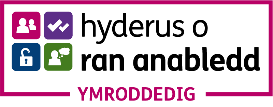 6. MANYLION CYFWELIAD
Bydd yr holl ymgeiswyr sydd ag anabledd ac sy’n cwrdd â’r lleiafswm o feini prawf ar gyfer y swydd yn cael cynnig cyfweliad yn unol ag ymrwymiad Cyngor Sir Ynys Môn i ddarparu cyfleoedd i bobl gydag anabledd.6. MANYLION CYFWELIAD
Bydd yr holl ymgeiswyr sydd ag anabledd ac sy’n cwrdd â’r lleiafswm o feini prawf ar gyfer y swydd yn cael cynnig cyfweliad yn unol ag ymrwymiad Cyngor Sir Ynys Môn i ddarparu cyfleoedd i bobl gydag anabledd.6. MANYLION CYFWELIAD
Bydd yr holl ymgeiswyr sydd ag anabledd ac sy’n cwrdd â’r lleiafswm o feini prawf ar gyfer y swydd yn cael cynnig cyfweliad yn unol ag ymrwymiad Cyngor Sir Ynys Môn i ddarparu cyfleoedd i bobl gydag anabledd.6. MANYLION CYFWELIAD
Bydd yr holl ymgeiswyr sydd ag anabledd ac sy’n cwrdd â’r lleiafswm o feini prawf ar gyfer y swydd yn cael cynnig cyfweliad yn unol ag ymrwymiad Cyngor Sir Ynys Môn i ddarparu cyfleoedd i bobl gydag anabledd.6. MANYLION CYFWELIAD
Bydd yr holl ymgeiswyr sydd ag anabledd ac sy’n cwrdd â’r lleiafswm o feini prawf ar gyfer y swydd yn cael cynnig cyfweliad yn unol ag ymrwymiad Cyngor Sir Ynys Môn i ddarparu cyfleoedd i bobl gydag anabledd.6. MANYLION CYFWELIAD
Bydd yr holl ymgeiswyr sydd ag anabledd ac sy’n cwrdd â’r lleiafswm o feini prawf ar gyfer y swydd yn cael cynnig cyfweliad yn unol ag ymrwymiad Cyngor Sir Ynys Môn i ddarparu cyfleoedd i bobl gydag anabledd.6. MANYLION CYFWELIAD
Bydd yr holl ymgeiswyr sydd ag anabledd ac sy’n cwrdd â’r lleiafswm o feini prawf ar gyfer y swydd yn cael cynnig cyfweliad yn unol ag ymrwymiad Cyngor Sir Ynys Môn i ddarparu cyfleoedd i bobl gydag anabledd.6. MANYLION CYFWELIAD
Bydd yr holl ymgeiswyr sydd ag anabledd ac sy’n cwrdd â’r lleiafswm o feini prawf ar gyfer y swydd yn cael cynnig cyfweliad yn unol ag ymrwymiad Cyngor Sir Ynys Môn i ddarparu cyfleoedd i bobl gydag anabledd.6. MANYLION CYFWELIAD
Bydd yr holl ymgeiswyr sydd ag anabledd ac sy’n cwrdd â’r lleiafswm o feini prawf ar gyfer y swydd yn cael cynnig cyfweliad yn unol ag ymrwymiad Cyngor Sir Ynys Môn i ddarparu cyfleoedd i bobl gydag anabledd.6. MANYLION CYFWELIAD
Bydd yr holl ymgeiswyr sydd ag anabledd ac sy’n cwrdd â’r lleiafswm o feini prawf ar gyfer y swydd yn cael cynnig cyfweliad yn unol ag ymrwymiad Cyngor Sir Ynys Môn i ddarparu cyfleoedd i bobl gydag anabledd.6. MANYLION CYFWELIAD
Bydd yr holl ymgeiswyr sydd ag anabledd ac sy’n cwrdd â’r lleiafswm o feini prawf ar gyfer y swydd yn cael cynnig cyfweliad yn unol ag ymrwymiad Cyngor Sir Ynys Môn i ddarparu cyfleoedd i bobl gydag anabledd.6. MANYLION CYFWELIAD
Bydd yr holl ymgeiswyr sydd ag anabledd ac sy’n cwrdd â’r lleiafswm o feini prawf ar gyfer y swydd yn cael cynnig cyfweliad yn unol ag ymrwymiad Cyngor Sir Ynys Môn i ddarparu cyfleoedd i bobl gydag anabledd.6. MANYLION CYFWELIAD
Bydd yr holl ymgeiswyr sydd ag anabledd ac sy’n cwrdd â’r lleiafswm o feini prawf ar gyfer y swydd yn cael cynnig cyfweliad yn unol ag ymrwymiad Cyngor Sir Ynys Môn i ddarparu cyfleoedd i bobl gydag anabledd.6. MANYLION CYFWELIAD
Bydd yr holl ymgeiswyr sydd ag anabledd ac sy’n cwrdd â’r lleiafswm o feini prawf ar gyfer y swydd yn cael cynnig cyfweliad yn unol ag ymrwymiad Cyngor Sir Ynys Môn i ddarparu cyfleoedd i bobl gydag anabledd.6. MANYLION CYFWELIAD
Bydd yr holl ymgeiswyr sydd ag anabledd ac sy’n cwrdd â’r lleiafswm o feini prawf ar gyfer y swydd yn cael cynnig cyfweliad yn unol ag ymrwymiad Cyngor Sir Ynys Môn i ddarparu cyfleoedd i bobl gydag anabledd.6. MANYLION CYFWELIAD
Bydd yr holl ymgeiswyr sydd ag anabledd ac sy’n cwrdd â’r lleiafswm o feini prawf ar gyfer y swydd yn cael cynnig cyfweliad yn unol ag ymrwymiad Cyngor Sir Ynys Môn i ddarparu cyfleoedd i bobl gydag anabledd.6. MANYLION CYFWELIAD
Bydd yr holl ymgeiswyr sydd ag anabledd ac sy’n cwrdd â’r lleiafswm o feini prawf ar gyfer y swydd yn cael cynnig cyfweliad yn unol ag ymrwymiad Cyngor Sir Ynys Môn i ddarparu cyfleoedd i bobl gydag anabledd.6. MANYLION CYFWELIAD
Bydd yr holl ymgeiswyr sydd ag anabledd ac sy’n cwrdd â’r lleiafswm o feini prawf ar gyfer y swydd yn cael cynnig cyfweliad yn unol ag ymrwymiad Cyngor Sir Ynys Môn i ddarparu cyfleoedd i bobl gydag anabledd.6. MANYLION CYFWELIAD
Bydd yr holl ymgeiswyr sydd ag anabledd ac sy’n cwrdd â’r lleiafswm o feini prawf ar gyfer y swydd yn cael cynnig cyfweliad yn unol ag ymrwymiad Cyngor Sir Ynys Môn i ddarparu cyfleoedd i bobl gydag anabledd.6. MANYLION CYFWELIAD
Bydd yr holl ymgeiswyr sydd ag anabledd ac sy’n cwrdd â’r lleiafswm o feini prawf ar gyfer y swydd yn cael cynnig cyfweliad yn unol ag ymrwymiad Cyngor Sir Ynys Môn i ddarparu cyfleoedd i bobl gydag anabledd.6. MANYLION CYFWELIAD
Bydd yr holl ymgeiswyr sydd ag anabledd ac sy’n cwrdd â’r lleiafswm o feini prawf ar gyfer y swydd yn cael cynnig cyfweliad yn unol ag ymrwymiad Cyngor Sir Ynys Môn i ddarparu cyfleoedd i bobl gydag anabledd.6. MANYLION CYFWELIAD
Bydd yr holl ymgeiswyr sydd ag anabledd ac sy’n cwrdd â’r lleiafswm o feini prawf ar gyfer y swydd yn cael cynnig cyfweliad yn unol ag ymrwymiad Cyngor Sir Ynys Môn i ddarparu cyfleoedd i bobl gydag anabledd.6. MANYLION CYFWELIAD
Bydd yr holl ymgeiswyr sydd ag anabledd ac sy’n cwrdd â’r lleiafswm o feini prawf ar gyfer y swydd yn cael cynnig cyfweliad yn unol ag ymrwymiad Cyngor Sir Ynys Môn i ddarparu cyfleoedd i bobl gydag anabledd.6. MANYLION CYFWELIAD
Bydd yr holl ymgeiswyr sydd ag anabledd ac sy’n cwrdd â’r lleiafswm o feini prawf ar gyfer y swydd yn cael cynnig cyfweliad yn unol ag ymrwymiad Cyngor Sir Ynys Môn i ddarparu cyfleoedd i bobl gydag anabledd.6. MANYLION CYFWELIAD
Bydd yr holl ymgeiswyr sydd ag anabledd ac sy’n cwrdd â’r lleiafswm o feini prawf ar gyfer y swydd yn cael cynnig cyfweliad yn unol ag ymrwymiad Cyngor Sir Ynys Môn i ddarparu cyfleoedd i bobl gydag anabledd.6. MANYLION CYFWELIAD
Bydd yr holl ymgeiswyr sydd ag anabledd ac sy’n cwrdd â’r lleiafswm o feini prawf ar gyfer y swydd yn cael cynnig cyfweliad yn unol ag ymrwymiad Cyngor Sir Ynys Môn i ddarparu cyfleoedd i bobl gydag anabledd.6. MANYLION CYFWELIAD
Bydd yr holl ymgeiswyr sydd ag anabledd ac sy’n cwrdd â’r lleiafswm o feini prawf ar gyfer y swydd yn cael cynnig cyfweliad yn unol ag ymrwymiad Cyngor Sir Ynys Môn i ddarparu cyfleoedd i bobl gydag anabledd.A oes unrhyw ddyddiadau pan NA fyddwch ar gael am gyfweliad?Os oes, nodwch y dyddiadau NAD ydych ar gael:A oes unrhyw ddyddiadau pan NA fyddwch ar gael am gyfweliad?Os oes, nodwch y dyddiadau NAD ydych ar gael:A oes unrhyw ddyddiadau pan NA fyddwch ar gael am gyfweliad?Os oes, nodwch y dyddiadau NAD ydych ar gael:A oes unrhyw ddyddiadau pan NA fyddwch ar gael am gyfweliad?Os oes, nodwch y dyddiadau NAD ydych ar gael:A oes unrhyw ddyddiadau pan NA fyddwch ar gael am gyfweliad?Os oes, nodwch y dyddiadau NAD ydych ar gael:A oes unrhyw ddyddiadau pan NA fyddwch ar gael am gyfweliad?Os oes, nodwch y dyddiadau NAD ydych ar gael:A oes unrhyw ddyddiadau pan NA fyddwch ar gael am gyfweliad?Os oes, nodwch y dyddiadau NAD ydych ar gael:A oes unrhyw ddyddiadau pan NA fyddwch ar gael am gyfweliad?Os oes, nodwch y dyddiadau NAD ydych ar gael:A oes unrhyw ddyddiadau pan NA fyddwch ar gael am gyfweliad?Os oes, nodwch y dyddiadau NAD ydych ar gael:A oes unrhyw ddyddiadau pan NA fyddwch ar gael am gyfweliad?Os oes, nodwch y dyddiadau NAD ydych ar gael:A oes unrhyw ddyddiadau pan NA fyddwch ar gael am gyfweliad?Os oes, nodwch y dyddiadau NAD ydych ar gael:A oes unrhyw ddyddiadau pan NA fyddwch ar gael am gyfweliad?Os oes, nodwch y dyddiadau NAD ydych ar gael:A oes unrhyw ddyddiadau pan NA fyddwch ar gael am gyfweliad?Os oes, nodwch y dyddiadau NAD ydych ar gael:A oes unrhyw ddyddiadau pan NA fyddwch ar gael am gyfweliad?Os oes, nodwch y dyddiadau NAD ydych ar gael:A oes unrhyw ddyddiadau pan NA fyddwch ar gael am gyfweliad?Os oes, nodwch y dyddiadau NAD ydych ar gael:A oes unrhyw ddyddiadau pan NA fyddwch ar gael am gyfweliad?Os oes, nodwch y dyddiadau NAD ydych ar gael: Oes                   Nac Oes     Oes                   Nac Oes     Oes                   Nac Oes     Oes                   Nac Oes     Oes                   Nac Oes     Oes                   Nac Oes     Oes                   Nac Oes     Oes                   Nac Oes     Oes                   Nac Oes     Oes                   Nac Oes     Oes                   Nac Oes     Oes                   Nac Oes    Ym mha iaith y byddai’n well gennych gael eich cyfweld?Cymraeg           Saesneg    Ym mha iaith y byddai’n well gennych gael eich cyfweld?Cymraeg           Saesneg    Ym mha iaith y byddai’n well gennych gael eich cyfweld?Cymraeg           Saesneg    Ym mha iaith y byddai’n well gennych gael eich cyfweld?Cymraeg           Saesneg    Ym mha iaith y byddai’n well gennych gael eich cyfweld?Cymraeg           Saesneg    Ym mha iaith y byddai’n well gennych gael eich cyfweld?Cymraeg           Saesneg    Ym mha iaith y byddai’n well gennych gael eich cyfweld?Cymraeg           Saesneg    Ym mha iaith y byddai’n well gennych gael eich cyfweld?Cymraeg           Saesneg    Ym mha iaith y byddai’n well gennych gael eich cyfweld?Cymraeg           Saesneg    Ym mha iaith y byddai’n well gennych gael eich cyfweld?Cymraeg           Saesneg    Ym mha iaith y byddai’n well gennych gael eich cyfweld?Cymraeg           Saesneg    Ym mha iaith y byddai’n well gennych gael eich cyfweld?Cymraeg           Saesneg    Ym mha iaith y byddai’n well gennych gael eich cyfweld?Cymraeg           Saesneg    Ym mha iaith y byddai’n well gennych gael eich cyfweld?Cymraeg           Saesneg    Ym mha iaith y byddai’n well gennych gael eich cyfweld?Cymraeg           Saesneg    Ym mha iaith y byddai’n well gennych gael eich cyfweld?Cymraeg           Saesneg    Ym mha iaith y byddai’n well gennych gael eich cyfweld?Cymraeg           Saesneg    Ym mha iaith y byddai’n well gennych gael eich cyfweld?Cymraeg           Saesneg    Ym mha iaith y byddai’n well gennych gael eich cyfweld?Cymraeg           Saesneg    Ym mha iaith y byddai’n well gennych gael eich cyfweld?Cymraeg           Saesneg    Ym mha iaith y byddai’n well gennych gael eich cyfweld?Cymraeg           Saesneg    Ym mha iaith y byddai’n well gennych gael eich cyfweld?Cymraeg           Saesneg    Ym mha iaith y byddai’n well gennych gael eich cyfweld?Cymraeg           Saesneg    Ym mha iaith y byddai’n well gennych gael eich cyfweld?Cymraeg           Saesneg    Ym mha iaith y byddai’n well gennych gael eich cyfweld?Cymraeg           Saesneg    Ym mha iaith y byddai’n well gennych gael eich cyfweld?Cymraeg           Saesneg    Ym mha iaith y byddai’n well gennych gael eich cyfweld?Cymraeg           Saesneg    Ym mha iaith y byddai’n well gennych gael eich cyfweld?Cymraeg           Saesneg    7. MANYLION DREIFIO7. MANYLION DREIFIO7. MANYLION DREIFIO7. MANYLION DREIFIO7. MANYLION DREIFIO7. MANYLION DREIFIO7. MANYLION DREIFIO7. MANYLION DREIFIO7. MANYLION DREIFIO7. MANYLION DREIFIO7. MANYLION DREIFIO7. MANYLION DREIFIO7. MANYLION DREIFIO7. MANYLION DREIFIO7. MANYLION DREIFIO7. MANYLION DREIFIO7. MANYLION DREIFIO7. MANYLION DREIFIO7. MANYLION DREIFIO7. MANYLION DREIFIO7. MANYLION DREIFIO7. MANYLION DREIFIO7. MANYLION DREIFIO7. MANYLION DREIFIO7. MANYLION DREIFIO7. MANYLION DREIFIO7. MANYLION DREIFIO7. MANYLION DREIFIOA ydych yn dal trwydded yrru ddilys lawn?A ydych yn dal trwydded yrru ddilys lawn?A ydych yn dal trwydded yrru ddilys lawn?A ydych yn dal trwydded yrru ddilys lawn?A ydych yn dal trwydded yrru ddilys lawn?A ydych yn dal trwydded yrru ddilys lawn?A ydych yn dal trwydded yrru ddilys lawn?A ydych yn dal trwydded yrru ddilys lawn?A ydych yn dal trwydded yrru ddilys lawn?A ydych yn dal trwydded yrru ddilys lawn?A ydych yn dal trwydded yrru ddilys lawn?A ydych yn dal trwydded yrru ddilys lawn?A ydych yn dal trwydded yrru ddilys lawn?A ydych yn dal trwydded yrru ddilys lawn?A ydych yn dal trwydded yrru ddilys lawn?A ydych yn dal trwydded yrru ddilys lawn?        Ydw                   Nac Ydw            Ydw                   Nac Ydw            Ydw                   Nac Ydw            Ydw                   Nac Ydw            Ydw                   Nac Ydw            Ydw                   Nac Ydw            Ydw                   Nac Ydw            Ydw                   Nac Ydw            Ydw                   Nac Ydw            Ydw                   Nac Ydw            Ydw                   Nac Ydw            Ydw                   Nac Ydw    Ydych yn berchennog car?Ydych yn berchennog car?Ydych yn berchennog car?Ydych yn berchennog car?Ydych yn berchennog car?Ydych yn berchennog car?Ydych yn berchennog car?Ydych yn berchennog car?Ydych yn berchennog car?Ydych yn berchennog car?Ydych yn berchennog car?Ydych yn berchennog car?Ydych yn berchennog car?Ydych yn berchennog car?Ydych yn berchennog car?Ydych yn berchennog car?        Ydw                   Nac Ydw            Ydw                   Nac Ydw            Ydw                   Nac Ydw            Ydw                   Nac Ydw            Ydw                   Nac Ydw            Ydw                   Nac Ydw            Ydw                   Nac Ydw            Ydw                   Nac Ydw            Ydw                   Nac Ydw            Ydw                   Nac Ydw            Ydw                   Nac Ydw            Ydw                   Nac Ydw    8. PERTHYN8. PERTHYN8. PERTHYN8. PERTHYN8. PERTHYN8. PERTHYN8. PERTHYN8. PERTHYN8. PERTHYN8. PERTHYN8. PERTHYN8. PERTHYN8. PERTHYN8. PERTHYN8. PERTHYN8. PERTHYN8. PERTHYN8. PERTHYN8. PERTHYN8. PERTHYN8. PERTHYN8. PERTHYN8. PERTHYN8. PERTHYN8. PERTHYN8. PERTHYN8. PERTHYN8. PERTHYNA ydych yn perthyn i unrhyw Aelod Etholedig neu Weithiwr o Gyngor Ynys Môn Os ydych rhoddwch fanylion os gwelwch yn dda.A ydych yn perthyn i unrhyw Aelod Etholedig neu Weithiwr o Gyngor Ynys Môn Os ydych rhoddwch fanylion os gwelwch yn dda.A ydych yn perthyn i unrhyw Aelod Etholedig neu Weithiwr o Gyngor Ynys Môn Os ydych rhoddwch fanylion os gwelwch yn dda.A ydych yn perthyn i unrhyw Aelod Etholedig neu Weithiwr o Gyngor Ynys Môn Os ydych rhoddwch fanylion os gwelwch yn dda.A ydych yn perthyn i unrhyw Aelod Etholedig neu Weithiwr o Gyngor Ynys Môn Os ydych rhoddwch fanylion os gwelwch yn dda.A ydych yn perthyn i unrhyw Aelod Etholedig neu Weithiwr o Gyngor Ynys Môn Os ydych rhoddwch fanylion os gwelwch yn dda.A ydych yn perthyn i unrhyw Aelod Etholedig neu Weithiwr o Gyngor Ynys Môn Os ydych rhoddwch fanylion os gwelwch yn dda.A ydych yn perthyn i unrhyw Aelod Etholedig neu Weithiwr o Gyngor Ynys Môn Os ydych rhoddwch fanylion os gwelwch yn dda.A ydych yn perthyn i unrhyw Aelod Etholedig neu Weithiwr o Gyngor Ynys Môn Os ydych rhoddwch fanylion os gwelwch yn dda.A ydych yn perthyn i unrhyw Aelod Etholedig neu Weithiwr o Gyngor Ynys Môn Os ydych rhoddwch fanylion os gwelwch yn dda.A ydych yn perthyn i unrhyw Aelod Etholedig neu Weithiwr o Gyngor Ynys Môn Os ydych rhoddwch fanylion os gwelwch yn dda.A ydych yn perthyn i unrhyw Aelod Etholedig neu Weithiwr o Gyngor Ynys Môn Os ydych rhoddwch fanylion os gwelwch yn dda.A ydych yn perthyn i unrhyw Aelod Etholedig neu Weithiwr o Gyngor Ynys Môn Os ydych rhoddwch fanylion os gwelwch yn dda.A ydych yn perthyn i unrhyw Aelod Etholedig neu Weithiwr o Gyngor Ynys Môn Os ydych rhoddwch fanylion os gwelwch yn dda.A ydych yn perthyn i unrhyw Aelod Etholedig neu Weithiwr o Gyngor Ynys Môn Os ydych rhoddwch fanylion os gwelwch yn dda.A ydych yn perthyn i unrhyw Aelod Etholedig neu Weithiwr o Gyngor Ynys Môn Os ydych rhoddwch fanylion os gwelwch yn dda.         Ydw                  Nac Ydw             Ydw                  Nac Ydw             Ydw                  Nac Ydw             Ydw                  Nac Ydw             Ydw                  Nac Ydw             Ydw                  Nac Ydw             Ydw                  Nac Ydw             Ydw                  Nac Ydw             Ydw                  Nac Ydw             Ydw                  Nac Ydw             Ydw                  Nac Ydw             Ydw                  Nac Ydw    9.   DEDDF ADSEFYDLU TROSEDDWYR 1974 GORCHYMYN (EITHRIADAU) 1975 (DIWYGIO) (Cymru A LLOEGR) 2020 & DEDDF HEDDLU 1997 – GWIRIADAU DATGELU A GWAHARDD9.   DEDDF ADSEFYDLU TROSEDDWYR 1974 GORCHYMYN (EITHRIADAU) 1975 (DIWYGIO) (Cymru A LLOEGR) 2020 & DEDDF HEDDLU 1997 – GWIRIADAU DATGELU A GWAHARDD9.   DEDDF ADSEFYDLU TROSEDDWYR 1974 GORCHYMYN (EITHRIADAU) 1975 (DIWYGIO) (Cymru A LLOEGR) 2020 & DEDDF HEDDLU 1997 – GWIRIADAU DATGELU A GWAHARDD9.   DEDDF ADSEFYDLU TROSEDDWYR 1974 GORCHYMYN (EITHRIADAU) 1975 (DIWYGIO) (Cymru A LLOEGR) 2020 & DEDDF HEDDLU 1997 – GWIRIADAU DATGELU A GWAHARDD9.   DEDDF ADSEFYDLU TROSEDDWYR 1974 GORCHYMYN (EITHRIADAU) 1975 (DIWYGIO) (Cymru A LLOEGR) 2020 & DEDDF HEDDLU 1997 – GWIRIADAU DATGELU A GWAHARDD9.   DEDDF ADSEFYDLU TROSEDDWYR 1974 GORCHYMYN (EITHRIADAU) 1975 (DIWYGIO) (Cymru A LLOEGR) 2020 & DEDDF HEDDLU 1997 – GWIRIADAU DATGELU A GWAHARDD9.   DEDDF ADSEFYDLU TROSEDDWYR 1974 GORCHYMYN (EITHRIADAU) 1975 (DIWYGIO) (Cymru A LLOEGR) 2020 & DEDDF HEDDLU 1997 – GWIRIADAU DATGELU A GWAHARDD9.   DEDDF ADSEFYDLU TROSEDDWYR 1974 GORCHYMYN (EITHRIADAU) 1975 (DIWYGIO) (Cymru A LLOEGR) 2020 & DEDDF HEDDLU 1997 – GWIRIADAU DATGELU A GWAHARDD9.   DEDDF ADSEFYDLU TROSEDDWYR 1974 GORCHYMYN (EITHRIADAU) 1975 (DIWYGIO) (Cymru A LLOEGR) 2020 & DEDDF HEDDLU 1997 – GWIRIADAU DATGELU A GWAHARDD9.   DEDDF ADSEFYDLU TROSEDDWYR 1974 GORCHYMYN (EITHRIADAU) 1975 (DIWYGIO) (Cymru A LLOEGR) 2020 & DEDDF HEDDLU 1997 – GWIRIADAU DATGELU A GWAHARDD9.   DEDDF ADSEFYDLU TROSEDDWYR 1974 GORCHYMYN (EITHRIADAU) 1975 (DIWYGIO) (Cymru A LLOEGR) 2020 & DEDDF HEDDLU 1997 – GWIRIADAU DATGELU A GWAHARDD9.   DEDDF ADSEFYDLU TROSEDDWYR 1974 GORCHYMYN (EITHRIADAU) 1975 (DIWYGIO) (Cymru A LLOEGR) 2020 & DEDDF HEDDLU 1997 – GWIRIADAU DATGELU A GWAHARDD9.   DEDDF ADSEFYDLU TROSEDDWYR 1974 GORCHYMYN (EITHRIADAU) 1975 (DIWYGIO) (Cymru A LLOEGR) 2020 & DEDDF HEDDLU 1997 – GWIRIADAU DATGELU A GWAHARDD9.   DEDDF ADSEFYDLU TROSEDDWYR 1974 GORCHYMYN (EITHRIADAU) 1975 (DIWYGIO) (Cymru A LLOEGR) 2020 & DEDDF HEDDLU 1997 – GWIRIADAU DATGELU A GWAHARDD9.   DEDDF ADSEFYDLU TROSEDDWYR 1974 GORCHYMYN (EITHRIADAU) 1975 (DIWYGIO) (Cymru A LLOEGR) 2020 & DEDDF HEDDLU 1997 – GWIRIADAU DATGELU A GWAHARDD9.   DEDDF ADSEFYDLU TROSEDDWYR 1974 GORCHYMYN (EITHRIADAU) 1975 (DIWYGIO) (Cymru A LLOEGR) 2020 & DEDDF HEDDLU 1997 – GWIRIADAU DATGELU A GWAHARDD9.   DEDDF ADSEFYDLU TROSEDDWYR 1974 GORCHYMYN (EITHRIADAU) 1975 (DIWYGIO) (Cymru A LLOEGR) 2020 & DEDDF HEDDLU 1997 – GWIRIADAU DATGELU A GWAHARDD9.   DEDDF ADSEFYDLU TROSEDDWYR 1974 GORCHYMYN (EITHRIADAU) 1975 (DIWYGIO) (Cymru A LLOEGR) 2020 & DEDDF HEDDLU 1997 – GWIRIADAU DATGELU A GWAHARDD9.   DEDDF ADSEFYDLU TROSEDDWYR 1974 GORCHYMYN (EITHRIADAU) 1975 (DIWYGIO) (Cymru A LLOEGR) 2020 & DEDDF HEDDLU 1997 – GWIRIADAU DATGELU A GWAHARDD9.   DEDDF ADSEFYDLU TROSEDDWYR 1974 GORCHYMYN (EITHRIADAU) 1975 (DIWYGIO) (Cymru A LLOEGR) 2020 & DEDDF HEDDLU 1997 – GWIRIADAU DATGELU A GWAHARDD9.   DEDDF ADSEFYDLU TROSEDDWYR 1974 GORCHYMYN (EITHRIADAU) 1975 (DIWYGIO) (Cymru A LLOEGR) 2020 & DEDDF HEDDLU 1997 – GWIRIADAU DATGELU A GWAHARDD9.   DEDDF ADSEFYDLU TROSEDDWYR 1974 GORCHYMYN (EITHRIADAU) 1975 (DIWYGIO) (Cymru A LLOEGR) 2020 & DEDDF HEDDLU 1997 – GWIRIADAU DATGELU A GWAHARDD9.   DEDDF ADSEFYDLU TROSEDDWYR 1974 GORCHYMYN (EITHRIADAU) 1975 (DIWYGIO) (Cymru A LLOEGR) 2020 & DEDDF HEDDLU 1997 – GWIRIADAU DATGELU A GWAHARDD9.   DEDDF ADSEFYDLU TROSEDDWYR 1974 GORCHYMYN (EITHRIADAU) 1975 (DIWYGIO) (Cymru A LLOEGR) 2020 & DEDDF HEDDLU 1997 – GWIRIADAU DATGELU A GWAHARDD9.   DEDDF ADSEFYDLU TROSEDDWYR 1974 GORCHYMYN (EITHRIADAU) 1975 (DIWYGIO) (Cymru A LLOEGR) 2020 & DEDDF HEDDLU 1997 – GWIRIADAU DATGELU A GWAHARDD9.   DEDDF ADSEFYDLU TROSEDDWYR 1974 GORCHYMYN (EITHRIADAU) 1975 (DIWYGIO) (Cymru A LLOEGR) 2020 & DEDDF HEDDLU 1997 – GWIRIADAU DATGELU A GWAHARDD9.   DEDDF ADSEFYDLU TROSEDDWYR 1974 GORCHYMYN (EITHRIADAU) 1975 (DIWYGIO) (Cymru A LLOEGR) 2020 & DEDDF HEDDLU 1997 – GWIRIADAU DATGELU A GWAHARDD9.   DEDDF ADSEFYDLU TROSEDDWYR 1974 GORCHYMYN (EITHRIADAU) 1975 (DIWYGIO) (Cymru A LLOEGR) 2020 & DEDDF HEDDLU 1997 – GWIRIADAU DATGELU A GWAHARDDOs gwelwch yn dda, rhowch fanylion isod ynghylch unrhyw euogfarnau neu gyhuddiadau sydd ar y gweill yn achos bob trosedd (neu droseddau honedig) yn cynnwys troseddau gyrru. Os ydych yn datgelu euogfarn yn anfwriadol, ac yr ystyrir ei fod wedi ei ‘Dreulio’, bydd yn cael ei anwybyddu.Os ydych yn gwneud cais am swydd sy’n cynnwys gweithio gyda phlant neu oedolion bregus (gweithgaredd rheoledig) yna mae’r swydd honno wedi ei heithrio o Ddeddf Adsefydlu Troseddwyr 1974 a bydd yn amodol ar wiriad Datgelu a Gwahardd (fel a nodir yn y Disgrifiad Swydd).  Rhaid i chi felly ddatgelu unrhyw euogfarnau, gorchmynion rhwymo, rhybuddion neu gyhuddiadau sy’n disgwyl, p’un ai ydynt yn rhai cyfredol neu wedi treulio.  Mae peidio â datgelu’r wybodaeth hwn yn drosedd ac fe allai arwain at ddiswyddiad, camau disgyblu neu wrthod eich cais.A oes gennych unrhyw rybuddiad amodol neu euogfarnau heb eu disbyddu o dan Ddeddf Adsefydlu Troseddwyr 1974? Oes                   Nac Oes    A oes gennych unrhyw rybuddiad oedolyn (syml neu amodol) neu euogfarnau sydd wedi ei disbyddu nad ydynt yn cael eu gwarchod yn unol â’r diffiniad yng Ngorchymyn Ddeddf Adsefydlu Troseddwyr 1974 (Eithriadau) 1977 (Diwygio) (Cymru a Lloegr) 2020?Oes                   Nac Oes    Os Oes, rhowch fanylion, gan gynnwys dyddiadau, mewn llythyr ar wahân gyda’ch ffurflen gais.Ni fydd cofnod troseddol o anghenraid yn eich atal rhag gweithio i’r Cyngor.  Bydd hyn yn dibynnu ar natur y swydd ac amgylchiadau a chefndir eich troseddau.Ydych chi dan unrhyw orchymyn, neu’n aros am wrandawiad, gan AGC, y CGA, neu unrhyw gorff proffesiynol arall? Ydw                  Nac Ydw    Mae Cyngor Sir Ynys Môn wedi ymrwymo i warchod a diogelu pobl fwyaf bregus ein cymunedau.  Wrth recriwtio staff rydym yn cynnal gwiriadau manwl cyn penodi unrhyw un.Os ydych yn methu â rhoi gwybodaeth berthnasol i ni neu’n rhoi gwybodaeth ffug gall hyn arwain at i unrhyw gynnig o gyflogaeth gael ei dynnu’n ôl neu os ydych eisoes mewn cyflogaeth, i weithred ddisgyblu a diswyddiad.Os gwelwch yn dda, rhowch fanylion isod ynghylch unrhyw euogfarnau neu gyhuddiadau sydd ar y gweill yn achos bob trosedd (neu droseddau honedig) yn cynnwys troseddau gyrru. Os ydych yn datgelu euogfarn yn anfwriadol, ac yr ystyrir ei fod wedi ei ‘Dreulio’, bydd yn cael ei anwybyddu.Os ydych yn gwneud cais am swydd sy’n cynnwys gweithio gyda phlant neu oedolion bregus (gweithgaredd rheoledig) yna mae’r swydd honno wedi ei heithrio o Ddeddf Adsefydlu Troseddwyr 1974 a bydd yn amodol ar wiriad Datgelu a Gwahardd (fel a nodir yn y Disgrifiad Swydd).  Rhaid i chi felly ddatgelu unrhyw euogfarnau, gorchmynion rhwymo, rhybuddion neu gyhuddiadau sy’n disgwyl, p’un ai ydynt yn rhai cyfredol neu wedi treulio.  Mae peidio â datgelu’r wybodaeth hwn yn drosedd ac fe allai arwain at ddiswyddiad, camau disgyblu neu wrthod eich cais.A oes gennych unrhyw rybuddiad amodol neu euogfarnau heb eu disbyddu o dan Ddeddf Adsefydlu Troseddwyr 1974? Oes                   Nac Oes    A oes gennych unrhyw rybuddiad oedolyn (syml neu amodol) neu euogfarnau sydd wedi ei disbyddu nad ydynt yn cael eu gwarchod yn unol â’r diffiniad yng Ngorchymyn Ddeddf Adsefydlu Troseddwyr 1974 (Eithriadau) 1977 (Diwygio) (Cymru a Lloegr) 2020?Oes                   Nac Oes    Os Oes, rhowch fanylion, gan gynnwys dyddiadau, mewn llythyr ar wahân gyda’ch ffurflen gais.Ni fydd cofnod troseddol o anghenraid yn eich atal rhag gweithio i’r Cyngor.  Bydd hyn yn dibynnu ar natur y swydd ac amgylchiadau a chefndir eich troseddau.Ydych chi dan unrhyw orchymyn, neu’n aros am wrandawiad, gan AGC, y CGA, neu unrhyw gorff proffesiynol arall? Ydw                  Nac Ydw    Mae Cyngor Sir Ynys Môn wedi ymrwymo i warchod a diogelu pobl fwyaf bregus ein cymunedau.  Wrth recriwtio staff rydym yn cynnal gwiriadau manwl cyn penodi unrhyw un.Os ydych yn methu â rhoi gwybodaeth berthnasol i ni neu’n rhoi gwybodaeth ffug gall hyn arwain at i unrhyw gynnig o gyflogaeth gael ei dynnu’n ôl neu os ydych eisoes mewn cyflogaeth, i weithred ddisgyblu a diswyddiad.Os gwelwch yn dda, rhowch fanylion isod ynghylch unrhyw euogfarnau neu gyhuddiadau sydd ar y gweill yn achos bob trosedd (neu droseddau honedig) yn cynnwys troseddau gyrru. Os ydych yn datgelu euogfarn yn anfwriadol, ac yr ystyrir ei fod wedi ei ‘Dreulio’, bydd yn cael ei anwybyddu.Os ydych yn gwneud cais am swydd sy’n cynnwys gweithio gyda phlant neu oedolion bregus (gweithgaredd rheoledig) yna mae’r swydd honno wedi ei heithrio o Ddeddf Adsefydlu Troseddwyr 1974 a bydd yn amodol ar wiriad Datgelu a Gwahardd (fel a nodir yn y Disgrifiad Swydd).  Rhaid i chi felly ddatgelu unrhyw euogfarnau, gorchmynion rhwymo, rhybuddion neu gyhuddiadau sy’n disgwyl, p’un ai ydynt yn rhai cyfredol neu wedi treulio.  Mae peidio â datgelu’r wybodaeth hwn yn drosedd ac fe allai arwain at ddiswyddiad, camau disgyblu neu wrthod eich cais.A oes gennych unrhyw rybuddiad amodol neu euogfarnau heb eu disbyddu o dan Ddeddf Adsefydlu Troseddwyr 1974? Oes                   Nac Oes    A oes gennych unrhyw rybuddiad oedolyn (syml neu amodol) neu euogfarnau sydd wedi ei disbyddu nad ydynt yn cael eu gwarchod yn unol â’r diffiniad yng Ngorchymyn Ddeddf Adsefydlu Troseddwyr 1974 (Eithriadau) 1977 (Diwygio) (Cymru a Lloegr) 2020?Oes                   Nac Oes    Os Oes, rhowch fanylion, gan gynnwys dyddiadau, mewn llythyr ar wahân gyda’ch ffurflen gais.Ni fydd cofnod troseddol o anghenraid yn eich atal rhag gweithio i’r Cyngor.  Bydd hyn yn dibynnu ar natur y swydd ac amgylchiadau a chefndir eich troseddau.Ydych chi dan unrhyw orchymyn, neu’n aros am wrandawiad, gan AGC, y CGA, neu unrhyw gorff proffesiynol arall? Ydw                  Nac Ydw    Mae Cyngor Sir Ynys Môn wedi ymrwymo i warchod a diogelu pobl fwyaf bregus ein cymunedau.  Wrth recriwtio staff rydym yn cynnal gwiriadau manwl cyn penodi unrhyw un.Os ydych yn methu â rhoi gwybodaeth berthnasol i ni neu’n rhoi gwybodaeth ffug gall hyn arwain at i unrhyw gynnig o gyflogaeth gael ei dynnu’n ôl neu os ydych eisoes mewn cyflogaeth, i weithred ddisgyblu a diswyddiad.Os gwelwch yn dda, rhowch fanylion isod ynghylch unrhyw euogfarnau neu gyhuddiadau sydd ar y gweill yn achos bob trosedd (neu droseddau honedig) yn cynnwys troseddau gyrru. Os ydych yn datgelu euogfarn yn anfwriadol, ac yr ystyrir ei fod wedi ei ‘Dreulio’, bydd yn cael ei anwybyddu.Os ydych yn gwneud cais am swydd sy’n cynnwys gweithio gyda phlant neu oedolion bregus (gweithgaredd rheoledig) yna mae’r swydd honno wedi ei heithrio o Ddeddf Adsefydlu Troseddwyr 1974 a bydd yn amodol ar wiriad Datgelu a Gwahardd (fel a nodir yn y Disgrifiad Swydd).  Rhaid i chi felly ddatgelu unrhyw euogfarnau, gorchmynion rhwymo, rhybuddion neu gyhuddiadau sy’n disgwyl, p’un ai ydynt yn rhai cyfredol neu wedi treulio.  Mae peidio â datgelu’r wybodaeth hwn yn drosedd ac fe allai arwain at ddiswyddiad, camau disgyblu neu wrthod eich cais.A oes gennych unrhyw rybuddiad amodol neu euogfarnau heb eu disbyddu o dan Ddeddf Adsefydlu Troseddwyr 1974? Oes                   Nac Oes    A oes gennych unrhyw rybuddiad oedolyn (syml neu amodol) neu euogfarnau sydd wedi ei disbyddu nad ydynt yn cael eu gwarchod yn unol â’r diffiniad yng Ngorchymyn Ddeddf Adsefydlu Troseddwyr 1974 (Eithriadau) 1977 (Diwygio) (Cymru a Lloegr) 2020?Oes                   Nac Oes    Os Oes, rhowch fanylion, gan gynnwys dyddiadau, mewn llythyr ar wahân gyda’ch ffurflen gais.Ni fydd cofnod troseddol o anghenraid yn eich atal rhag gweithio i’r Cyngor.  Bydd hyn yn dibynnu ar natur y swydd ac amgylchiadau a chefndir eich troseddau.Ydych chi dan unrhyw orchymyn, neu’n aros am wrandawiad, gan AGC, y CGA, neu unrhyw gorff proffesiynol arall? Ydw                  Nac Ydw    Mae Cyngor Sir Ynys Môn wedi ymrwymo i warchod a diogelu pobl fwyaf bregus ein cymunedau.  Wrth recriwtio staff rydym yn cynnal gwiriadau manwl cyn penodi unrhyw un.Os ydych yn methu â rhoi gwybodaeth berthnasol i ni neu’n rhoi gwybodaeth ffug gall hyn arwain at i unrhyw gynnig o gyflogaeth gael ei dynnu’n ôl neu os ydych eisoes mewn cyflogaeth, i weithred ddisgyblu a diswyddiad.Os gwelwch yn dda, rhowch fanylion isod ynghylch unrhyw euogfarnau neu gyhuddiadau sydd ar y gweill yn achos bob trosedd (neu droseddau honedig) yn cynnwys troseddau gyrru. Os ydych yn datgelu euogfarn yn anfwriadol, ac yr ystyrir ei fod wedi ei ‘Dreulio’, bydd yn cael ei anwybyddu.Os ydych yn gwneud cais am swydd sy’n cynnwys gweithio gyda phlant neu oedolion bregus (gweithgaredd rheoledig) yna mae’r swydd honno wedi ei heithrio o Ddeddf Adsefydlu Troseddwyr 1974 a bydd yn amodol ar wiriad Datgelu a Gwahardd (fel a nodir yn y Disgrifiad Swydd).  Rhaid i chi felly ddatgelu unrhyw euogfarnau, gorchmynion rhwymo, rhybuddion neu gyhuddiadau sy’n disgwyl, p’un ai ydynt yn rhai cyfredol neu wedi treulio.  Mae peidio â datgelu’r wybodaeth hwn yn drosedd ac fe allai arwain at ddiswyddiad, camau disgyblu neu wrthod eich cais.A oes gennych unrhyw rybuddiad amodol neu euogfarnau heb eu disbyddu o dan Ddeddf Adsefydlu Troseddwyr 1974? Oes                   Nac Oes    A oes gennych unrhyw rybuddiad oedolyn (syml neu amodol) neu euogfarnau sydd wedi ei disbyddu nad ydynt yn cael eu gwarchod yn unol â’r diffiniad yng Ngorchymyn Ddeddf Adsefydlu Troseddwyr 1974 (Eithriadau) 1977 (Diwygio) (Cymru a Lloegr) 2020?Oes                   Nac Oes    Os Oes, rhowch fanylion, gan gynnwys dyddiadau, mewn llythyr ar wahân gyda’ch ffurflen gais.Ni fydd cofnod troseddol o anghenraid yn eich atal rhag gweithio i’r Cyngor.  Bydd hyn yn dibynnu ar natur y swydd ac amgylchiadau a chefndir eich troseddau.Ydych chi dan unrhyw orchymyn, neu’n aros am wrandawiad, gan AGC, y CGA, neu unrhyw gorff proffesiynol arall? Ydw                  Nac Ydw    Mae Cyngor Sir Ynys Môn wedi ymrwymo i warchod a diogelu pobl fwyaf bregus ein cymunedau.  Wrth recriwtio staff rydym yn cynnal gwiriadau manwl cyn penodi unrhyw un.Os ydych yn methu â rhoi gwybodaeth berthnasol i ni neu’n rhoi gwybodaeth ffug gall hyn arwain at i unrhyw gynnig o gyflogaeth gael ei dynnu’n ôl neu os ydych eisoes mewn cyflogaeth, i weithred ddisgyblu a diswyddiad.Os gwelwch yn dda, rhowch fanylion isod ynghylch unrhyw euogfarnau neu gyhuddiadau sydd ar y gweill yn achos bob trosedd (neu droseddau honedig) yn cynnwys troseddau gyrru. Os ydych yn datgelu euogfarn yn anfwriadol, ac yr ystyrir ei fod wedi ei ‘Dreulio’, bydd yn cael ei anwybyddu.Os ydych yn gwneud cais am swydd sy’n cynnwys gweithio gyda phlant neu oedolion bregus (gweithgaredd rheoledig) yna mae’r swydd honno wedi ei heithrio o Ddeddf Adsefydlu Troseddwyr 1974 a bydd yn amodol ar wiriad Datgelu a Gwahardd (fel a nodir yn y Disgrifiad Swydd).  Rhaid i chi felly ddatgelu unrhyw euogfarnau, gorchmynion rhwymo, rhybuddion neu gyhuddiadau sy’n disgwyl, p’un ai ydynt yn rhai cyfredol neu wedi treulio.  Mae peidio â datgelu’r wybodaeth hwn yn drosedd ac fe allai arwain at ddiswyddiad, camau disgyblu neu wrthod eich cais.A oes gennych unrhyw rybuddiad amodol neu euogfarnau heb eu disbyddu o dan Ddeddf Adsefydlu Troseddwyr 1974? Oes                   Nac Oes    A oes gennych unrhyw rybuddiad oedolyn (syml neu amodol) neu euogfarnau sydd wedi ei disbyddu nad ydynt yn cael eu gwarchod yn unol â’r diffiniad yng Ngorchymyn Ddeddf Adsefydlu Troseddwyr 1974 (Eithriadau) 1977 (Diwygio) (Cymru a Lloegr) 2020?Oes                   Nac Oes    Os Oes, rhowch fanylion, gan gynnwys dyddiadau, mewn llythyr ar wahân gyda’ch ffurflen gais.Ni fydd cofnod troseddol o anghenraid yn eich atal rhag gweithio i’r Cyngor.  Bydd hyn yn dibynnu ar natur y swydd ac amgylchiadau a chefndir eich troseddau.Ydych chi dan unrhyw orchymyn, neu’n aros am wrandawiad, gan AGC, y CGA, neu unrhyw gorff proffesiynol arall? Ydw                  Nac Ydw    Mae Cyngor Sir Ynys Môn wedi ymrwymo i warchod a diogelu pobl fwyaf bregus ein cymunedau.  Wrth recriwtio staff rydym yn cynnal gwiriadau manwl cyn penodi unrhyw un.Os ydych yn methu â rhoi gwybodaeth berthnasol i ni neu’n rhoi gwybodaeth ffug gall hyn arwain at i unrhyw gynnig o gyflogaeth gael ei dynnu’n ôl neu os ydych eisoes mewn cyflogaeth, i weithred ddisgyblu a diswyddiad.Os gwelwch yn dda, rhowch fanylion isod ynghylch unrhyw euogfarnau neu gyhuddiadau sydd ar y gweill yn achos bob trosedd (neu droseddau honedig) yn cynnwys troseddau gyrru. Os ydych yn datgelu euogfarn yn anfwriadol, ac yr ystyrir ei fod wedi ei ‘Dreulio’, bydd yn cael ei anwybyddu.Os ydych yn gwneud cais am swydd sy’n cynnwys gweithio gyda phlant neu oedolion bregus (gweithgaredd rheoledig) yna mae’r swydd honno wedi ei heithrio o Ddeddf Adsefydlu Troseddwyr 1974 a bydd yn amodol ar wiriad Datgelu a Gwahardd (fel a nodir yn y Disgrifiad Swydd).  Rhaid i chi felly ddatgelu unrhyw euogfarnau, gorchmynion rhwymo, rhybuddion neu gyhuddiadau sy’n disgwyl, p’un ai ydynt yn rhai cyfredol neu wedi treulio.  Mae peidio â datgelu’r wybodaeth hwn yn drosedd ac fe allai arwain at ddiswyddiad, camau disgyblu neu wrthod eich cais.A oes gennych unrhyw rybuddiad amodol neu euogfarnau heb eu disbyddu o dan Ddeddf Adsefydlu Troseddwyr 1974? Oes                   Nac Oes    A oes gennych unrhyw rybuddiad oedolyn (syml neu amodol) neu euogfarnau sydd wedi ei disbyddu nad ydynt yn cael eu gwarchod yn unol â’r diffiniad yng Ngorchymyn Ddeddf Adsefydlu Troseddwyr 1974 (Eithriadau) 1977 (Diwygio) (Cymru a Lloegr) 2020?Oes                   Nac Oes    Os Oes, rhowch fanylion, gan gynnwys dyddiadau, mewn llythyr ar wahân gyda’ch ffurflen gais.Ni fydd cofnod troseddol o anghenraid yn eich atal rhag gweithio i’r Cyngor.  Bydd hyn yn dibynnu ar natur y swydd ac amgylchiadau a chefndir eich troseddau.Ydych chi dan unrhyw orchymyn, neu’n aros am wrandawiad, gan AGC, y CGA, neu unrhyw gorff proffesiynol arall? Ydw                  Nac Ydw    Mae Cyngor Sir Ynys Môn wedi ymrwymo i warchod a diogelu pobl fwyaf bregus ein cymunedau.  Wrth recriwtio staff rydym yn cynnal gwiriadau manwl cyn penodi unrhyw un.Os ydych yn methu â rhoi gwybodaeth berthnasol i ni neu’n rhoi gwybodaeth ffug gall hyn arwain at i unrhyw gynnig o gyflogaeth gael ei dynnu’n ôl neu os ydych eisoes mewn cyflogaeth, i weithred ddisgyblu a diswyddiad.Os gwelwch yn dda, rhowch fanylion isod ynghylch unrhyw euogfarnau neu gyhuddiadau sydd ar y gweill yn achos bob trosedd (neu droseddau honedig) yn cynnwys troseddau gyrru. Os ydych yn datgelu euogfarn yn anfwriadol, ac yr ystyrir ei fod wedi ei ‘Dreulio’, bydd yn cael ei anwybyddu.Os ydych yn gwneud cais am swydd sy’n cynnwys gweithio gyda phlant neu oedolion bregus (gweithgaredd rheoledig) yna mae’r swydd honno wedi ei heithrio o Ddeddf Adsefydlu Troseddwyr 1974 a bydd yn amodol ar wiriad Datgelu a Gwahardd (fel a nodir yn y Disgrifiad Swydd).  Rhaid i chi felly ddatgelu unrhyw euogfarnau, gorchmynion rhwymo, rhybuddion neu gyhuddiadau sy’n disgwyl, p’un ai ydynt yn rhai cyfredol neu wedi treulio.  Mae peidio â datgelu’r wybodaeth hwn yn drosedd ac fe allai arwain at ddiswyddiad, camau disgyblu neu wrthod eich cais.A oes gennych unrhyw rybuddiad amodol neu euogfarnau heb eu disbyddu o dan Ddeddf Adsefydlu Troseddwyr 1974? Oes                   Nac Oes    A oes gennych unrhyw rybuddiad oedolyn (syml neu amodol) neu euogfarnau sydd wedi ei disbyddu nad ydynt yn cael eu gwarchod yn unol â’r diffiniad yng Ngorchymyn Ddeddf Adsefydlu Troseddwyr 1974 (Eithriadau) 1977 (Diwygio) (Cymru a Lloegr) 2020?Oes                   Nac Oes    Os Oes, rhowch fanylion, gan gynnwys dyddiadau, mewn llythyr ar wahân gyda’ch ffurflen gais.Ni fydd cofnod troseddol o anghenraid yn eich atal rhag gweithio i’r Cyngor.  Bydd hyn yn dibynnu ar natur y swydd ac amgylchiadau a chefndir eich troseddau.Ydych chi dan unrhyw orchymyn, neu’n aros am wrandawiad, gan AGC, y CGA, neu unrhyw gorff proffesiynol arall? Ydw                  Nac Ydw    Mae Cyngor Sir Ynys Môn wedi ymrwymo i warchod a diogelu pobl fwyaf bregus ein cymunedau.  Wrth recriwtio staff rydym yn cynnal gwiriadau manwl cyn penodi unrhyw un.Os ydych yn methu â rhoi gwybodaeth berthnasol i ni neu’n rhoi gwybodaeth ffug gall hyn arwain at i unrhyw gynnig o gyflogaeth gael ei dynnu’n ôl neu os ydych eisoes mewn cyflogaeth, i weithred ddisgyblu a diswyddiad.Os gwelwch yn dda, rhowch fanylion isod ynghylch unrhyw euogfarnau neu gyhuddiadau sydd ar y gweill yn achos bob trosedd (neu droseddau honedig) yn cynnwys troseddau gyrru. Os ydych yn datgelu euogfarn yn anfwriadol, ac yr ystyrir ei fod wedi ei ‘Dreulio’, bydd yn cael ei anwybyddu.Os ydych yn gwneud cais am swydd sy’n cynnwys gweithio gyda phlant neu oedolion bregus (gweithgaredd rheoledig) yna mae’r swydd honno wedi ei heithrio o Ddeddf Adsefydlu Troseddwyr 1974 a bydd yn amodol ar wiriad Datgelu a Gwahardd (fel a nodir yn y Disgrifiad Swydd).  Rhaid i chi felly ddatgelu unrhyw euogfarnau, gorchmynion rhwymo, rhybuddion neu gyhuddiadau sy’n disgwyl, p’un ai ydynt yn rhai cyfredol neu wedi treulio.  Mae peidio â datgelu’r wybodaeth hwn yn drosedd ac fe allai arwain at ddiswyddiad, camau disgyblu neu wrthod eich cais.A oes gennych unrhyw rybuddiad amodol neu euogfarnau heb eu disbyddu o dan Ddeddf Adsefydlu Troseddwyr 1974? Oes                   Nac Oes    A oes gennych unrhyw rybuddiad oedolyn (syml neu amodol) neu euogfarnau sydd wedi ei disbyddu nad ydynt yn cael eu gwarchod yn unol â’r diffiniad yng Ngorchymyn Ddeddf Adsefydlu Troseddwyr 1974 (Eithriadau) 1977 (Diwygio) (Cymru a Lloegr) 2020?Oes                   Nac Oes    Os Oes, rhowch fanylion, gan gynnwys dyddiadau, mewn llythyr ar wahân gyda’ch ffurflen gais.Ni fydd cofnod troseddol o anghenraid yn eich atal rhag gweithio i’r Cyngor.  Bydd hyn yn dibynnu ar natur y swydd ac amgylchiadau a chefndir eich troseddau.Ydych chi dan unrhyw orchymyn, neu’n aros am wrandawiad, gan AGC, y CGA, neu unrhyw gorff proffesiynol arall? Ydw                  Nac Ydw    Mae Cyngor Sir Ynys Môn wedi ymrwymo i warchod a diogelu pobl fwyaf bregus ein cymunedau.  Wrth recriwtio staff rydym yn cynnal gwiriadau manwl cyn penodi unrhyw un.Os ydych yn methu â rhoi gwybodaeth berthnasol i ni neu’n rhoi gwybodaeth ffug gall hyn arwain at i unrhyw gynnig o gyflogaeth gael ei dynnu’n ôl neu os ydych eisoes mewn cyflogaeth, i weithred ddisgyblu a diswyddiad.Os gwelwch yn dda, rhowch fanylion isod ynghylch unrhyw euogfarnau neu gyhuddiadau sydd ar y gweill yn achos bob trosedd (neu droseddau honedig) yn cynnwys troseddau gyrru. Os ydych yn datgelu euogfarn yn anfwriadol, ac yr ystyrir ei fod wedi ei ‘Dreulio’, bydd yn cael ei anwybyddu.Os ydych yn gwneud cais am swydd sy’n cynnwys gweithio gyda phlant neu oedolion bregus (gweithgaredd rheoledig) yna mae’r swydd honno wedi ei heithrio o Ddeddf Adsefydlu Troseddwyr 1974 a bydd yn amodol ar wiriad Datgelu a Gwahardd (fel a nodir yn y Disgrifiad Swydd).  Rhaid i chi felly ddatgelu unrhyw euogfarnau, gorchmynion rhwymo, rhybuddion neu gyhuddiadau sy’n disgwyl, p’un ai ydynt yn rhai cyfredol neu wedi treulio.  Mae peidio â datgelu’r wybodaeth hwn yn drosedd ac fe allai arwain at ddiswyddiad, camau disgyblu neu wrthod eich cais.A oes gennych unrhyw rybuddiad amodol neu euogfarnau heb eu disbyddu o dan Ddeddf Adsefydlu Troseddwyr 1974? Oes                   Nac Oes    A oes gennych unrhyw rybuddiad oedolyn (syml neu amodol) neu euogfarnau sydd wedi ei disbyddu nad ydynt yn cael eu gwarchod yn unol â’r diffiniad yng Ngorchymyn Ddeddf Adsefydlu Troseddwyr 1974 (Eithriadau) 1977 (Diwygio) (Cymru a Lloegr) 2020?Oes                   Nac Oes    Os Oes, rhowch fanylion, gan gynnwys dyddiadau, mewn llythyr ar wahân gyda’ch ffurflen gais.Ni fydd cofnod troseddol o anghenraid yn eich atal rhag gweithio i’r Cyngor.  Bydd hyn yn dibynnu ar natur y swydd ac amgylchiadau a chefndir eich troseddau.Ydych chi dan unrhyw orchymyn, neu’n aros am wrandawiad, gan AGC, y CGA, neu unrhyw gorff proffesiynol arall? Ydw                  Nac Ydw    Mae Cyngor Sir Ynys Môn wedi ymrwymo i warchod a diogelu pobl fwyaf bregus ein cymunedau.  Wrth recriwtio staff rydym yn cynnal gwiriadau manwl cyn penodi unrhyw un.Os ydych yn methu â rhoi gwybodaeth berthnasol i ni neu’n rhoi gwybodaeth ffug gall hyn arwain at i unrhyw gynnig o gyflogaeth gael ei dynnu’n ôl neu os ydych eisoes mewn cyflogaeth, i weithred ddisgyblu a diswyddiad.Os gwelwch yn dda, rhowch fanylion isod ynghylch unrhyw euogfarnau neu gyhuddiadau sydd ar y gweill yn achos bob trosedd (neu droseddau honedig) yn cynnwys troseddau gyrru. Os ydych yn datgelu euogfarn yn anfwriadol, ac yr ystyrir ei fod wedi ei ‘Dreulio’, bydd yn cael ei anwybyddu.Os ydych yn gwneud cais am swydd sy’n cynnwys gweithio gyda phlant neu oedolion bregus (gweithgaredd rheoledig) yna mae’r swydd honno wedi ei heithrio o Ddeddf Adsefydlu Troseddwyr 1974 a bydd yn amodol ar wiriad Datgelu a Gwahardd (fel a nodir yn y Disgrifiad Swydd).  Rhaid i chi felly ddatgelu unrhyw euogfarnau, gorchmynion rhwymo, rhybuddion neu gyhuddiadau sy’n disgwyl, p’un ai ydynt yn rhai cyfredol neu wedi treulio.  Mae peidio â datgelu’r wybodaeth hwn yn drosedd ac fe allai arwain at ddiswyddiad, camau disgyblu neu wrthod eich cais.A oes gennych unrhyw rybuddiad amodol neu euogfarnau heb eu disbyddu o dan Ddeddf Adsefydlu Troseddwyr 1974? Oes                   Nac Oes    A oes gennych unrhyw rybuddiad oedolyn (syml neu amodol) neu euogfarnau sydd wedi ei disbyddu nad ydynt yn cael eu gwarchod yn unol â’r diffiniad yng Ngorchymyn Ddeddf Adsefydlu Troseddwyr 1974 (Eithriadau) 1977 (Diwygio) (Cymru a Lloegr) 2020?Oes                   Nac Oes    Os Oes, rhowch fanylion, gan gynnwys dyddiadau, mewn llythyr ar wahân gyda’ch ffurflen gais.Ni fydd cofnod troseddol o anghenraid yn eich atal rhag gweithio i’r Cyngor.  Bydd hyn yn dibynnu ar natur y swydd ac amgylchiadau a chefndir eich troseddau.Ydych chi dan unrhyw orchymyn, neu’n aros am wrandawiad, gan AGC, y CGA, neu unrhyw gorff proffesiynol arall? Ydw                  Nac Ydw    Mae Cyngor Sir Ynys Môn wedi ymrwymo i warchod a diogelu pobl fwyaf bregus ein cymunedau.  Wrth recriwtio staff rydym yn cynnal gwiriadau manwl cyn penodi unrhyw un.Os ydych yn methu â rhoi gwybodaeth berthnasol i ni neu’n rhoi gwybodaeth ffug gall hyn arwain at i unrhyw gynnig o gyflogaeth gael ei dynnu’n ôl neu os ydych eisoes mewn cyflogaeth, i weithred ddisgyblu a diswyddiad.Os gwelwch yn dda, rhowch fanylion isod ynghylch unrhyw euogfarnau neu gyhuddiadau sydd ar y gweill yn achos bob trosedd (neu droseddau honedig) yn cynnwys troseddau gyrru. Os ydych yn datgelu euogfarn yn anfwriadol, ac yr ystyrir ei fod wedi ei ‘Dreulio’, bydd yn cael ei anwybyddu.Os ydych yn gwneud cais am swydd sy’n cynnwys gweithio gyda phlant neu oedolion bregus (gweithgaredd rheoledig) yna mae’r swydd honno wedi ei heithrio o Ddeddf Adsefydlu Troseddwyr 1974 a bydd yn amodol ar wiriad Datgelu a Gwahardd (fel a nodir yn y Disgrifiad Swydd).  Rhaid i chi felly ddatgelu unrhyw euogfarnau, gorchmynion rhwymo, rhybuddion neu gyhuddiadau sy’n disgwyl, p’un ai ydynt yn rhai cyfredol neu wedi treulio.  Mae peidio â datgelu’r wybodaeth hwn yn drosedd ac fe allai arwain at ddiswyddiad, camau disgyblu neu wrthod eich cais.A oes gennych unrhyw rybuddiad amodol neu euogfarnau heb eu disbyddu o dan Ddeddf Adsefydlu Troseddwyr 1974? Oes                   Nac Oes    A oes gennych unrhyw rybuddiad oedolyn (syml neu amodol) neu euogfarnau sydd wedi ei disbyddu nad ydynt yn cael eu gwarchod yn unol â’r diffiniad yng Ngorchymyn Ddeddf Adsefydlu Troseddwyr 1974 (Eithriadau) 1977 (Diwygio) (Cymru a Lloegr) 2020?Oes                   Nac Oes    Os Oes, rhowch fanylion, gan gynnwys dyddiadau, mewn llythyr ar wahân gyda’ch ffurflen gais.Ni fydd cofnod troseddol o anghenraid yn eich atal rhag gweithio i’r Cyngor.  Bydd hyn yn dibynnu ar natur y swydd ac amgylchiadau a chefndir eich troseddau.Ydych chi dan unrhyw orchymyn, neu’n aros am wrandawiad, gan AGC, y CGA, neu unrhyw gorff proffesiynol arall? Ydw                  Nac Ydw    Mae Cyngor Sir Ynys Môn wedi ymrwymo i warchod a diogelu pobl fwyaf bregus ein cymunedau.  Wrth recriwtio staff rydym yn cynnal gwiriadau manwl cyn penodi unrhyw un.Os ydych yn methu â rhoi gwybodaeth berthnasol i ni neu’n rhoi gwybodaeth ffug gall hyn arwain at i unrhyw gynnig o gyflogaeth gael ei dynnu’n ôl neu os ydych eisoes mewn cyflogaeth, i weithred ddisgyblu a diswyddiad.Os gwelwch yn dda, rhowch fanylion isod ynghylch unrhyw euogfarnau neu gyhuddiadau sydd ar y gweill yn achos bob trosedd (neu droseddau honedig) yn cynnwys troseddau gyrru. Os ydych yn datgelu euogfarn yn anfwriadol, ac yr ystyrir ei fod wedi ei ‘Dreulio’, bydd yn cael ei anwybyddu.Os ydych yn gwneud cais am swydd sy’n cynnwys gweithio gyda phlant neu oedolion bregus (gweithgaredd rheoledig) yna mae’r swydd honno wedi ei heithrio o Ddeddf Adsefydlu Troseddwyr 1974 a bydd yn amodol ar wiriad Datgelu a Gwahardd (fel a nodir yn y Disgrifiad Swydd).  Rhaid i chi felly ddatgelu unrhyw euogfarnau, gorchmynion rhwymo, rhybuddion neu gyhuddiadau sy’n disgwyl, p’un ai ydynt yn rhai cyfredol neu wedi treulio.  Mae peidio â datgelu’r wybodaeth hwn yn drosedd ac fe allai arwain at ddiswyddiad, camau disgyblu neu wrthod eich cais.A oes gennych unrhyw rybuddiad amodol neu euogfarnau heb eu disbyddu o dan Ddeddf Adsefydlu Troseddwyr 1974? Oes                   Nac Oes    A oes gennych unrhyw rybuddiad oedolyn (syml neu amodol) neu euogfarnau sydd wedi ei disbyddu nad ydynt yn cael eu gwarchod yn unol â’r diffiniad yng Ngorchymyn Ddeddf Adsefydlu Troseddwyr 1974 (Eithriadau) 1977 (Diwygio) (Cymru a Lloegr) 2020?Oes                   Nac Oes    Os Oes, rhowch fanylion, gan gynnwys dyddiadau, mewn llythyr ar wahân gyda’ch ffurflen gais.Ni fydd cofnod troseddol o anghenraid yn eich atal rhag gweithio i’r Cyngor.  Bydd hyn yn dibynnu ar natur y swydd ac amgylchiadau a chefndir eich troseddau.Ydych chi dan unrhyw orchymyn, neu’n aros am wrandawiad, gan AGC, y CGA, neu unrhyw gorff proffesiynol arall? Ydw                  Nac Ydw    Mae Cyngor Sir Ynys Môn wedi ymrwymo i warchod a diogelu pobl fwyaf bregus ein cymunedau.  Wrth recriwtio staff rydym yn cynnal gwiriadau manwl cyn penodi unrhyw un.Os ydych yn methu â rhoi gwybodaeth berthnasol i ni neu’n rhoi gwybodaeth ffug gall hyn arwain at i unrhyw gynnig o gyflogaeth gael ei dynnu’n ôl neu os ydych eisoes mewn cyflogaeth, i weithred ddisgyblu a diswyddiad.Os gwelwch yn dda, rhowch fanylion isod ynghylch unrhyw euogfarnau neu gyhuddiadau sydd ar y gweill yn achos bob trosedd (neu droseddau honedig) yn cynnwys troseddau gyrru. Os ydych yn datgelu euogfarn yn anfwriadol, ac yr ystyrir ei fod wedi ei ‘Dreulio’, bydd yn cael ei anwybyddu.Os ydych yn gwneud cais am swydd sy’n cynnwys gweithio gyda phlant neu oedolion bregus (gweithgaredd rheoledig) yna mae’r swydd honno wedi ei heithrio o Ddeddf Adsefydlu Troseddwyr 1974 a bydd yn amodol ar wiriad Datgelu a Gwahardd (fel a nodir yn y Disgrifiad Swydd).  Rhaid i chi felly ddatgelu unrhyw euogfarnau, gorchmynion rhwymo, rhybuddion neu gyhuddiadau sy’n disgwyl, p’un ai ydynt yn rhai cyfredol neu wedi treulio.  Mae peidio â datgelu’r wybodaeth hwn yn drosedd ac fe allai arwain at ddiswyddiad, camau disgyblu neu wrthod eich cais.A oes gennych unrhyw rybuddiad amodol neu euogfarnau heb eu disbyddu o dan Ddeddf Adsefydlu Troseddwyr 1974? Oes                   Nac Oes    A oes gennych unrhyw rybuddiad oedolyn (syml neu amodol) neu euogfarnau sydd wedi ei disbyddu nad ydynt yn cael eu gwarchod yn unol â’r diffiniad yng Ngorchymyn Ddeddf Adsefydlu Troseddwyr 1974 (Eithriadau) 1977 (Diwygio) (Cymru a Lloegr) 2020?Oes                   Nac Oes    Os Oes, rhowch fanylion, gan gynnwys dyddiadau, mewn llythyr ar wahân gyda’ch ffurflen gais.Ni fydd cofnod troseddol o anghenraid yn eich atal rhag gweithio i’r Cyngor.  Bydd hyn yn dibynnu ar natur y swydd ac amgylchiadau a chefndir eich troseddau.Ydych chi dan unrhyw orchymyn, neu’n aros am wrandawiad, gan AGC, y CGA, neu unrhyw gorff proffesiynol arall? Ydw                  Nac Ydw    Mae Cyngor Sir Ynys Môn wedi ymrwymo i warchod a diogelu pobl fwyaf bregus ein cymunedau.  Wrth recriwtio staff rydym yn cynnal gwiriadau manwl cyn penodi unrhyw un.Os ydych yn methu â rhoi gwybodaeth berthnasol i ni neu’n rhoi gwybodaeth ffug gall hyn arwain at i unrhyw gynnig o gyflogaeth gael ei dynnu’n ôl neu os ydych eisoes mewn cyflogaeth, i weithred ddisgyblu a diswyddiad.Os gwelwch yn dda, rhowch fanylion isod ynghylch unrhyw euogfarnau neu gyhuddiadau sydd ar y gweill yn achos bob trosedd (neu droseddau honedig) yn cynnwys troseddau gyrru. Os ydych yn datgelu euogfarn yn anfwriadol, ac yr ystyrir ei fod wedi ei ‘Dreulio’, bydd yn cael ei anwybyddu.Os ydych yn gwneud cais am swydd sy’n cynnwys gweithio gyda phlant neu oedolion bregus (gweithgaredd rheoledig) yna mae’r swydd honno wedi ei heithrio o Ddeddf Adsefydlu Troseddwyr 1974 a bydd yn amodol ar wiriad Datgelu a Gwahardd (fel a nodir yn y Disgrifiad Swydd).  Rhaid i chi felly ddatgelu unrhyw euogfarnau, gorchmynion rhwymo, rhybuddion neu gyhuddiadau sy’n disgwyl, p’un ai ydynt yn rhai cyfredol neu wedi treulio.  Mae peidio â datgelu’r wybodaeth hwn yn drosedd ac fe allai arwain at ddiswyddiad, camau disgyblu neu wrthod eich cais.A oes gennych unrhyw rybuddiad amodol neu euogfarnau heb eu disbyddu o dan Ddeddf Adsefydlu Troseddwyr 1974? Oes                   Nac Oes    A oes gennych unrhyw rybuddiad oedolyn (syml neu amodol) neu euogfarnau sydd wedi ei disbyddu nad ydynt yn cael eu gwarchod yn unol â’r diffiniad yng Ngorchymyn Ddeddf Adsefydlu Troseddwyr 1974 (Eithriadau) 1977 (Diwygio) (Cymru a Lloegr) 2020?Oes                   Nac Oes    Os Oes, rhowch fanylion, gan gynnwys dyddiadau, mewn llythyr ar wahân gyda’ch ffurflen gais.Ni fydd cofnod troseddol o anghenraid yn eich atal rhag gweithio i’r Cyngor.  Bydd hyn yn dibynnu ar natur y swydd ac amgylchiadau a chefndir eich troseddau.Ydych chi dan unrhyw orchymyn, neu’n aros am wrandawiad, gan AGC, y CGA, neu unrhyw gorff proffesiynol arall? Ydw                  Nac Ydw    Mae Cyngor Sir Ynys Môn wedi ymrwymo i warchod a diogelu pobl fwyaf bregus ein cymunedau.  Wrth recriwtio staff rydym yn cynnal gwiriadau manwl cyn penodi unrhyw un.Os ydych yn methu â rhoi gwybodaeth berthnasol i ni neu’n rhoi gwybodaeth ffug gall hyn arwain at i unrhyw gynnig o gyflogaeth gael ei dynnu’n ôl neu os ydych eisoes mewn cyflogaeth, i weithred ddisgyblu a diswyddiad.Os gwelwch yn dda, rhowch fanylion isod ynghylch unrhyw euogfarnau neu gyhuddiadau sydd ar y gweill yn achos bob trosedd (neu droseddau honedig) yn cynnwys troseddau gyrru. Os ydych yn datgelu euogfarn yn anfwriadol, ac yr ystyrir ei fod wedi ei ‘Dreulio’, bydd yn cael ei anwybyddu.Os ydych yn gwneud cais am swydd sy’n cynnwys gweithio gyda phlant neu oedolion bregus (gweithgaredd rheoledig) yna mae’r swydd honno wedi ei heithrio o Ddeddf Adsefydlu Troseddwyr 1974 a bydd yn amodol ar wiriad Datgelu a Gwahardd (fel a nodir yn y Disgrifiad Swydd).  Rhaid i chi felly ddatgelu unrhyw euogfarnau, gorchmynion rhwymo, rhybuddion neu gyhuddiadau sy’n disgwyl, p’un ai ydynt yn rhai cyfredol neu wedi treulio.  Mae peidio â datgelu’r wybodaeth hwn yn drosedd ac fe allai arwain at ddiswyddiad, camau disgyblu neu wrthod eich cais.A oes gennych unrhyw rybuddiad amodol neu euogfarnau heb eu disbyddu o dan Ddeddf Adsefydlu Troseddwyr 1974? Oes                   Nac Oes    A oes gennych unrhyw rybuddiad oedolyn (syml neu amodol) neu euogfarnau sydd wedi ei disbyddu nad ydynt yn cael eu gwarchod yn unol â’r diffiniad yng Ngorchymyn Ddeddf Adsefydlu Troseddwyr 1974 (Eithriadau) 1977 (Diwygio) (Cymru a Lloegr) 2020?Oes                   Nac Oes    Os Oes, rhowch fanylion, gan gynnwys dyddiadau, mewn llythyr ar wahân gyda’ch ffurflen gais.Ni fydd cofnod troseddol o anghenraid yn eich atal rhag gweithio i’r Cyngor.  Bydd hyn yn dibynnu ar natur y swydd ac amgylchiadau a chefndir eich troseddau.Ydych chi dan unrhyw orchymyn, neu’n aros am wrandawiad, gan AGC, y CGA, neu unrhyw gorff proffesiynol arall? Ydw                  Nac Ydw    Mae Cyngor Sir Ynys Môn wedi ymrwymo i warchod a diogelu pobl fwyaf bregus ein cymunedau.  Wrth recriwtio staff rydym yn cynnal gwiriadau manwl cyn penodi unrhyw un.Os ydych yn methu â rhoi gwybodaeth berthnasol i ni neu’n rhoi gwybodaeth ffug gall hyn arwain at i unrhyw gynnig o gyflogaeth gael ei dynnu’n ôl neu os ydych eisoes mewn cyflogaeth, i weithred ddisgyblu a diswyddiad.Os gwelwch yn dda, rhowch fanylion isod ynghylch unrhyw euogfarnau neu gyhuddiadau sydd ar y gweill yn achos bob trosedd (neu droseddau honedig) yn cynnwys troseddau gyrru. Os ydych yn datgelu euogfarn yn anfwriadol, ac yr ystyrir ei fod wedi ei ‘Dreulio’, bydd yn cael ei anwybyddu.Os ydych yn gwneud cais am swydd sy’n cynnwys gweithio gyda phlant neu oedolion bregus (gweithgaredd rheoledig) yna mae’r swydd honno wedi ei heithrio o Ddeddf Adsefydlu Troseddwyr 1974 a bydd yn amodol ar wiriad Datgelu a Gwahardd (fel a nodir yn y Disgrifiad Swydd).  Rhaid i chi felly ddatgelu unrhyw euogfarnau, gorchmynion rhwymo, rhybuddion neu gyhuddiadau sy’n disgwyl, p’un ai ydynt yn rhai cyfredol neu wedi treulio.  Mae peidio â datgelu’r wybodaeth hwn yn drosedd ac fe allai arwain at ddiswyddiad, camau disgyblu neu wrthod eich cais.A oes gennych unrhyw rybuddiad amodol neu euogfarnau heb eu disbyddu o dan Ddeddf Adsefydlu Troseddwyr 1974? Oes                   Nac Oes    A oes gennych unrhyw rybuddiad oedolyn (syml neu amodol) neu euogfarnau sydd wedi ei disbyddu nad ydynt yn cael eu gwarchod yn unol â’r diffiniad yng Ngorchymyn Ddeddf Adsefydlu Troseddwyr 1974 (Eithriadau) 1977 (Diwygio) (Cymru a Lloegr) 2020?Oes                   Nac Oes    Os Oes, rhowch fanylion, gan gynnwys dyddiadau, mewn llythyr ar wahân gyda’ch ffurflen gais.Ni fydd cofnod troseddol o anghenraid yn eich atal rhag gweithio i’r Cyngor.  Bydd hyn yn dibynnu ar natur y swydd ac amgylchiadau a chefndir eich troseddau.Ydych chi dan unrhyw orchymyn, neu’n aros am wrandawiad, gan AGC, y CGA, neu unrhyw gorff proffesiynol arall? Ydw                  Nac Ydw    Mae Cyngor Sir Ynys Môn wedi ymrwymo i warchod a diogelu pobl fwyaf bregus ein cymunedau.  Wrth recriwtio staff rydym yn cynnal gwiriadau manwl cyn penodi unrhyw un.Os ydych yn methu â rhoi gwybodaeth berthnasol i ni neu’n rhoi gwybodaeth ffug gall hyn arwain at i unrhyw gynnig o gyflogaeth gael ei dynnu’n ôl neu os ydych eisoes mewn cyflogaeth, i weithred ddisgyblu a diswyddiad.Os gwelwch yn dda, rhowch fanylion isod ynghylch unrhyw euogfarnau neu gyhuddiadau sydd ar y gweill yn achos bob trosedd (neu droseddau honedig) yn cynnwys troseddau gyrru. Os ydych yn datgelu euogfarn yn anfwriadol, ac yr ystyrir ei fod wedi ei ‘Dreulio’, bydd yn cael ei anwybyddu.Os ydych yn gwneud cais am swydd sy’n cynnwys gweithio gyda phlant neu oedolion bregus (gweithgaredd rheoledig) yna mae’r swydd honno wedi ei heithrio o Ddeddf Adsefydlu Troseddwyr 1974 a bydd yn amodol ar wiriad Datgelu a Gwahardd (fel a nodir yn y Disgrifiad Swydd).  Rhaid i chi felly ddatgelu unrhyw euogfarnau, gorchmynion rhwymo, rhybuddion neu gyhuddiadau sy’n disgwyl, p’un ai ydynt yn rhai cyfredol neu wedi treulio.  Mae peidio â datgelu’r wybodaeth hwn yn drosedd ac fe allai arwain at ddiswyddiad, camau disgyblu neu wrthod eich cais.A oes gennych unrhyw rybuddiad amodol neu euogfarnau heb eu disbyddu o dan Ddeddf Adsefydlu Troseddwyr 1974? Oes                   Nac Oes    A oes gennych unrhyw rybuddiad oedolyn (syml neu amodol) neu euogfarnau sydd wedi ei disbyddu nad ydynt yn cael eu gwarchod yn unol â’r diffiniad yng Ngorchymyn Ddeddf Adsefydlu Troseddwyr 1974 (Eithriadau) 1977 (Diwygio) (Cymru a Lloegr) 2020?Oes                   Nac Oes    Os Oes, rhowch fanylion, gan gynnwys dyddiadau, mewn llythyr ar wahân gyda’ch ffurflen gais.Ni fydd cofnod troseddol o anghenraid yn eich atal rhag gweithio i’r Cyngor.  Bydd hyn yn dibynnu ar natur y swydd ac amgylchiadau a chefndir eich troseddau.Ydych chi dan unrhyw orchymyn, neu’n aros am wrandawiad, gan AGC, y CGA, neu unrhyw gorff proffesiynol arall? Ydw                  Nac Ydw    Mae Cyngor Sir Ynys Môn wedi ymrwymo i warchod a diogelu pobl fwyaf bregus ein cymunedau.  Wrth recriwtio staff rydym yn cynnal gwiriadau manwl cyn penodi unrhyw un.Os ydych yn methu â rhoi gwybodaeth berthnasol i ni neu’n rhoi gwybodaeth ffug gall hyn arwain at i unrhyw gynnig o gyflogaeth gael ei dynnu’n ôl neu os ydych eisoes mewn cyflogaeth, i weithred ddisgyblu a diswyddiad.Os gwelwch yn dda, rhowch fanylion isod ynghylch unrhyw euogfarnau neu gyhuddiadau sydd ar y gweill yn achos bob trosedd (neu droseddau honedig) yn cynnwys troseddau gyrru. Os ydych yn datgelu euogfarn yn anfwriadol, ac yr ystyrir ei fod wedi ei ‘Dreulio’, bydd yn cael ei anwybyddu.Os ydych yn gwneud cais am swydd sy’n cynnwys gweithio gyda phlant neu oedolion bregus (gweithgaredd rheoledig) yna mae’r swydd honno wedi ei heithrio o Ddeddf Adsefydlu Troseddwyr 1974 a bydd yn amodol ar wiriad Datgelu a Gwahardd (fel a nodir yn y Disgrifiad Swydd).  Rhaid i chi felly ddatgelu unrhyw euogfarnau, gorchmynion rhwymo, rhybuddion neu gyhuddiadau sy’n disgwyl, p’un ai ydynt yn rhai cyfredol neu wedi treulio.  Mae peidio â datgelu’r wybodaeth hwn yn drosedd ac fe allai arwain at ddiswyddiad, camau disgyblu neu wrthod eich cais.A oes gennych unrhyw rybuddiad amodol neu euogfarnau heb eu disbyddu o dan Ddeddf Adsefydlu Troseddwyr 1974? Oes                   Nac Oes    A oes gennych unrhyw rybuddiad oedolyn (syml neu amodol) neu euogfarnau sydd wedi ei disbyddu nad ydynt yn cael eu gwarchod yn unol â’r diffiniad yng Ngorchymyn Ddeddf Adsefydlu Troseddwyr 1974 (Eithriadau) 1977 (Diwygio) (Cymru a Lloegr) 2020?Oes                   Nac Oes    Os Oes, rhowch fanylion, gan gynnwys dyddiadau, mewn llythyr ar wahân gyda’ch ffurflen gais.Ni fydd cofnod troseddol o anghenraid yn eich atal rhag gweithio i’r Cyngor.  Bydd hyn yn dibynnu ar natur y swydd ac amgylchiadau a chefndir eich troseddau.Ydych chi dan unrhyw orchymyn, neu’n aros am wrandawiad, gan AGC, y CGA, neu unrhyw gorff proffesiynol arall? Ydw                  Nac Ydw    Mae Cyngor Sir Ynys Môn wedi ymrwymo i warchod a diogelu pobl fwyaf bregus ein cymunedau.  Wrth recriwtio staff rydym yn cynnal gwiriadau manwl cyn penodi unrhyw un.Os ydych yn methu â rhoi gwybodaeth berthnasol i ni neu’n rhoi gwybodaeth ffug gall hyn arwain at i unrhyw gynnig o gyflogaeth gael ei dynnu’n ôl neu os ydych eisoes mewn cyflogaeth, i weithred ddisgyblu a diswyddiad.Os gwelwch yn dda, rhowch fanylion isod ynghylch unrhyw euogfarnau neu gyhuddiadau sydd ar y gweill yn achos bob trosedd (neu droseddau honedig) yn cynnwys troseddau gyrru. Os ydych yn datgelu euogfarn yn anfwriadol, ac yr ystyrir ei fod wedi ei ‘Dreulio’, bydd yn cael ei anwybyddu.Os ydych yn gwneud cais am swydd sy’n cynnwys gweithio gyda phlant neu oedolion bregus (gweithgaredd rheoledig) yna mae’r swydd honno wedi ei heithrio o Ddeddf Adsefydlu Troseddwyr 1974 a bydd yn amodol ar wiriad Datgelu a Gwahardd (fel a nodir yn y Disgrifiad Swydd).  Rhaid i chi felly ddatgelu unrhyw euogfarnau, gorchmynion rhwymo, rhybuddion neu gyhuddiadau sy’n disgwyl, p’un ai ydynt yn rhai cyfredol neu wedi treulio.  Mae peidio â datgelu’r wybodaeth hwn yn drosedd ac fe allai arwain at ddiswyddiad, camau disgyblu neu wrthod eich cais.A oes gennych unrhyw rybuddiad amodol neu euogfarnau heb eu disbyddu o dan Ddeddf Adsefydlu Troseddwyr 1974? Oes                   Nac Oes    A oes gennych unrhyw rybuddiad oedolyn (syml neu amodol) neu euogfarnau sydd wedi ei disbyddu nad ydynt yn cael eu gwarchod yn unol â’r diffiniad yng Ngorchymyn Ddeddf Adsefydlu Troseddwyr 1974 (Eithriadau) 1977 (Diwygio) (Cymru a Lloegr) 2020?Oes                   Nac Oes    Os Oes, rhowch fanylion, gan gynnwys dyddiadau, mewn llythyr ar wahân gyda’ch ffurflen gais.Ni fydd cofnod troseddol o anghenraid yn eich atal rhag gweithio i’r Cyngor.  Bydd hyn yn dibynnu ar natur y swydd ac amgylchiadau a chefndir eich troseddau.Ydych chi dan unrhyw orchymyn, neu’n aros am wrandawiad, gan AGC, y CGA, neu unrhyw gorff proffesiynol arall? Ydw                  Nac Ydw    Mae Cyngor Sir Ynys Môn wedi ymrwymo i warchod a diogelu pobl fwyaf bregus ein cymunedau.  Wrth recriwtio staff rydym yn cynnal gwiriadau manwl cyn penodi unrhyw un.Os ydych yn methu â rhoi gwybodaeth berthnasol i ni neu’n rhoi gwybodaeth ffug gall hyn arwain at i unrhyw gynnig o gyflogaeth gael ei dynnu’n ôl neu os ydych eisoes mewn cyflogaeth, i weithred ddisgyblu a diswyddiad.Os gwelwch yn dda, rhowch fanylion isod ynghylch unrhyw euogfarnau neu gyhuddiadau sydd ar y gweill yn achos bob trosedd (neu droseddau honedig) yn cynnwys troseddau gyrru. Os ydych yn datgelu euogfarn yn anfwriadol, ac yr ystyrir ei fod wedi ei ‘Dreulio’, bydd yn cael ei anwybyddu.Os ydych yn gwneud cais am swydd sy’n cynnwys gweithio gyda phlant neu oedolion bregus (gweithgaredd rheoledig) yna mae’r swydd honno wedi ei heithrio o Ddeddf Adsefydlu Troseddwyr 1974 a bydd yn amodol ar wiriad Datgelu a Gwahardd (fel a nodir yn y Disgrifiad Swydd).  Rhaid i chi felly ddatgelu unrhyw euogfarnau, gorchmynion rhwymo, rhybuddion neu gyhuddiadau sy’n disgwyl, p’un ai ydynt yn rhai cyfredol neu wedi treulio.  Mae peidio â datgelu’r wybodaeth hwn yn drosedd ac fe allai arwain at ddiswyddiad, camau disgyblu neu wrthod eich cais.A oes gennych unrhyw rybuddiad amodol neu euogfarnau heb eu disbyddu o dan Ddeddf Adsefydlu Troseddwyr 1974? Oes                   Nac Oes    A oes gennych unrhyw rybuddiad oedolyn (syml neu amodol) neu euogfarnau sydd wedi ei disbyddu nad ydynt yn cael eu gwarchod yn unol â’r diffiniad yng Ngorchymyn Ddeddf Adsefydlu Troseddwyr 1974 (Eithriadau) 1977 (Diwygio) (Cymru a Lloegr) 2020?Oes                   Nac Oes    Os Oes, rhowch fanylion, gan gynnwys dyddiadau, mewn llythyr ar wahân gyda’ch ffurflen gais.Ni fydd cofnod troseddol o anghenraid yn eich atal rhag gweithio i’r Cyngor.  Bydd hyn yn dibynnu ar natur y swydd ac amgylchiadau a chefndir eich troseddau.Ydych chi dan unrhyw orchymyn, neu’n aros am wrandawiad, gan AGC, y CGA, neu unrhyw gorff proffesiynol arall? Ydw                  Nac Ydw    Mae Cyngor Sir Ynys Môn wedi ymrwymo i warchod a diogelu pobl fwyaf bregus ein cymunedau.  Wrth recriwtio staff rydym yn cynnal gwiriadau manwl cyn penodi unrhyw un.Os ydych yn methu â rhoi gwybodaeth berthnasol i ni neu’n rhoi gwybodaeth ffug gall hyn arwain at i unrhyw gynnig o gyflogaeth gael ei dynnu’n ôl neu os ydych eisoes mewn cyflogaeth, i weithred ddisgyblu a diswyddiad.Os gwelwch yn dda, rhowch fanylion isod ynghylch unrhyw euogfarnau neu gyhuddiadau sydd ar y gweill yn achos bob trosedd (neu droseddau honedig) yn cynnwys troseddau gyrru. Os ydych yn datgelu euogfarn yn anfwriadol, ac yr ystyrir ei fod wedi ei ‘Dreulio’, bydd yn cael ei anwybyddu.Os ydych yn gwneud cais am swydd sy’n cynnwys gweithio gyda phlant neu oedolion bregus (gweithgaredd rheoledig) yna mae’r swydd honno wedi ei heithrio o Ddeddf Adsefydlu Troseddwyr 1974 a bydd yn amodol ar wiriad Datgelu a Gwahardd (fel a nodir yn y Disgrifiad Swydd).  Rhaid i chi felly ddatgelu unrhyw euogfarnau, gorchmynion rhwymo, rhybuddion neu gyhuddiadau sy’n disgwyl, p’un ai ydynt yn rhai cyfredol neu wedi treulio.  Mae peidio â datgelu’r wybodaeth hwn yn drosedd ac fe allai arwain at ddiswyddiad, camau disgyblu neu wrthod eich cais.A oes gennych unrhyw rybuddiad amodol neu euogfarnau heb eu disbyddu o dan Ddeddf Adsefydlu Troseddwyr 1974? Oes                   Nac Oes    A oes gennych unrhyw rybuddiad oedolyn (syml neu amodol) neu euogfarnau sydd wedi ei disbyddu nad ydynt yn cael eu gwarchod yn unol â’r diffiniad yng Ngorchymyn Ddeddf Adsefydlu Troseddwyr 1974 (Eithriadau) 1977 (Diwygio) (Cymru a Lloegr) 2020?Oes                   Nac Oes    Os Oes, rhowch fanylion, gan gynnwys dyddiadau, mewn llythyr ar wahân gyda’ch ffurflen gais.Ni fydd cofnod troseddol o anghenraid yn eich atal rhag gweithio i’r Cyngor.  Bydd hyn yn dibynnu ar natur y swydd ac amgylchiadau a chefndir eich troseddau.Ydych chi dan unrhyw orchymyn, neu’n aros am wrandawiad, gan AGC, y CGA, neu unrhyw gorff proffesiynol arall? Ydw                  Nac Ydw    Mae Cyngor Sir Ynys Môn wedi ymrwymo i warchod a diogelu pobl fwyaf bregus ein cymunedau.  Wrth recriwtio staff rydym yn cynnal gwiriadau manwl cyn penodi unrhyw un.Os ydych yn methu â rhoi gwybodaeth berthnasol i ni neu’n rhoi gwybodaeth ffug gall hyn arwain at i unrhyw gynnig o gyflogaeth gael ei dynnu’n ôl neu os ydych eisoes mewn cyflogaeth, i weithred ddisgyblu a diswyddiad.Os gwelwch yn dda, rhowch fanylion isod ynghylch unrhyw euogfarnau neu gyhuddiadau sydd ar y gweill yn achos bob trosedd (neu droseddau honedig) yn cynnwys troseddau gyrru. Os ydych yn datgelu euogfarn yn anfwriadol, ac yr ystyrir ei fod wedi ei ‘Dreulio’, bydd yn cael ei anwybyddu.Os ydych yn gwneud cais am swydd sy’n cynnwys gweithio gyda phlant neu oedolion bregus (gweithgaredd rheoledig) yna mae’r swydd honno wedi ei heithrio o Ddeddf Adsefydlu Troseddwyr 1974 a bydd yn amodol ar wiriad Datgelu a Gwahardd (fel a nodir yn y Disgrifiad Swydd).  Rhaid i chi felly ddatgelu unrhyw euogfarnau, gorchmynion rhwymo, rhybuddion neu gyhuddiadau sy’n disgwyl, p’un ai ydynt yn rhai cyfredol neu wedi treulio.  Mae peidio â datgelu’r wybodaeth hwn yn drosedd ac fe allai arwain at ddiswyddiad, camau disgyblu neu wrthod eich cais.A oes gennych unrhyw rybuddiad amodol neu euogfarnau heb eu disbyddu o dan Ddeddf Adsefydlu Troseddwyr 1974? Oes                   Nac Oes    A oes gennych unrhyw rybuddiad oedolyn (syml neu amodol) neu euogfarnau sydd wedi ei disbyddu nad ydynt yn cael eu gwarchod yn unol â’r diffiniad yng Ngorchymyn Ddeddf Adsefydlu Troseddwyr 1974 (Eithriadau) 1977 (Diwygio) (Cymru a Lloegr) 2020?Oes                   Nac Oes    Os Oes, rhowch fanylion, gan gynnwys dyddiadau, mewn llythyr ar wahân gyda’ch ffurflen gais.Ni fydd cofnod troseddol o anghenraid yn eich atal rhag gweithio i’r Cyngor.  Bydd hyn yn dibynnu ar natur y swydd ac amgylchiadau a chefndir eich troseddau.Ydych chi dan unrhyw orchymyn, neu’n aros am wrandawiad, gan AGC, y CGA, neu unrhyw gorff proffesiynol arall? Ydw                  Nac Ydw    Mae Cyngor Sir Ynys Môn wedi ymrwymo i warchod a diogelu pobl fwyaf bregus ein cymunedau.  Wrth recriwtio staff rydym yn cynnal gwiriadau manwl cyn penodi unrhyw un.Os ydych yn methu â rhoi gwybodaeth berthnasol i ni neu’n rhoi gwybodaeth ffug gall hyn arwain at i unrhyw gynnig o gyflogaeth gael ei dynnu’n ôl neu os ydych eisoes mewn cyflogaeth, i weithred ddisgyblu a diswyddiad.Os gwelwch yn dda, rhowch fanylion isod ynghylch unrhyw euogfarnau neu gyhuddiadau sydd ar y gweill yn achos bob trosedd (neu droseddau honedig) yn cynnwys troseddau gyrru. Os ydych yn datgelu euogfarn yn anfwriadol, ac yr ystyrir ei fod wedi ei ‘Dreulio’, bydd yn cael ei anwybyddu.Os ydych yn gwneud cais am swydd sy’n cynnwys gweithio gyda phlant neu oedolion bregus (gweithgaredd rheoledig) yna mae’r swydd honno wedi ei heithrio o Ddeddf Adsefydlu Troseddwyr 1974 a bydd yn amodol ar wiriad Datgelu a Gwahardd (fel a nodir yn y Disgrifiad Swydd).  Rhaid i chi felly ddatgelu unrhyw euogfarnau, gorchmynion rhwymo, rhybuddion neu gyhuddiadau sy’n disgwyl, p’un ai ydynt yn rhai cyfredol neu wedi treulio.  Mae peidio â datgelu’r wybodaeth hwn yn drosedd ac fe allai arwain at ddiswyddiad, camau disgyblu neu wrthod eich cais.A oes gennych unrhyw rybuddiad amodol neu euogfarnau heb eu disbyddu o dan Ddeddf Adsefydlu Troseddwyr 1974? Oes                   Nac Oes    A oes gennych unrhyw rybuddiad oedolyn (syml neu amodol) neu euogfarnau sydd wedi ei disbyddu nad ydynt yn cael eu gwarchod yn unol â’r diffiniad yng Ngorchymyn Ddeddf Adsefydlu Troseddwyr 1974 (Eithriadau) 1977 (Diwygio) (Cymru a Lloegr) 2020?Oes                   Nac Oes    Os Oes, rhowch fanylion, gan gynnwys dyddiadau, mewn llythyr ar wahân gyda’ch ffurflen gais.Ni fydd cofnod troseddol o anghenraid yn eich atal rhag gweithio i’r Cyngor.  Bydd hyn yn dibynnu ar natur y swydd ac amgylchiadau a chefndir eich troseddau.Ydych chi dan unrhyw orchymyn, neu’n aros am wrandawiad, gan AGC, y CGA, neu unrhyw gorff proffesiynol arall? Ydw                  Nac Ydw    Mae Cyngor Sir Ynys Môn wedi ymrwymo i warchod a diogelu pobl fwyaf bregus ein cymunedau.  Wrth recriwtio staff rydym yn cynnal gwiriadau manwl cyn penodi unrhyw un.Os ydych yn methu â rhoi gwybodaeth berthnasol i ni neu’n rhoi gwybodaeth ffug gall hyn arwain at i unrhyw gynnig o gyflogaeth gael ei dynnu’n ôl neu os ydych eisoes mewn cyflogaeth, i weithred ddisgyblu a diswyddiad.Os gwelwch yn dda, rhowch fanylion isod ynghylch unrhyw euogfarnau neu gyhuddiadau sydd ar y gweill yn achos bob trosedd (neu droseddau honedig) yn cynnwys troseddau gyrru. Os ydych yn datgelu euogfarn yn anfwriadol, ac yr ystyrir ei fod wedi ei ‘Dreulio’, bydd yn cael ei anwybyddu.Os ydych yn gwneud cais am swydd sy’n cynnwys gweithio gyda phlant neu oedolion bregus (gweithgaredd rheoledig) yna mae’r swydd honno wedi ei heithrio o Ddeddf Adsefydlu Troseddwyr 1974 a bydd yn amodol ar wiriad Datgelu a Gwahardd (fel a nodir yn y Disgrifiad Swydd).  Rhaid i chi felly ddatgelu unrhyw euogfarnau, gorchmynion rhwymo, rhybuddion neu gyhuddiadau sy’n disgwyl, p’un ai ydynt yn rhai cyfredol neu wedi treulio.  Mae peidio â datgelu’r wybodaeth hwn yn drosedd ac fe allai arwain at ddiswyddiad, camau disgyblu neu wrthod eich cais.A oes gennych unrhyw rybuddiad amodol neu euogfarnau heb eu disbyddu o dan Ddeddf Adsefydlu Troseddwyr 1974? Oes                   Nac Oes    A oes gennych unrhyw rybuddiad oedolyn (syml neu amodol) neu euogfarnau sydd wedi ei disbyddu nad ydynt yn cael eu gwarchod yn unol â’r diffiniad yng Ngorchymyn Ddeddf Adsefydlu Troseddwyr 1974 (Eithriadau) 1977 (Diwygio) (Cymru a Lloegr) 2020?Oes                   Nac Oes    Os Oes, rhowch fanylion, gan gynnwys dyddiadau, mewn llythyr ar wahân gyda’ch ffurflen gais.Ni fydd cofnod troseddol o anghenraid yn eich atal rhag gweithio i’r Cyngor.  Bydd hyn yn dibynnu ar natur y swydd ac amgylchiadau a chefndir eich troseddau.Ydych chi dan unrhyw orchymyn, neu’n aros am wrandawiad, gan AGC, y CGA, neu unrhyw gorff proffesiynol arall? Ydw                  Nac Ydw    Mae Cyngor Sir Ynys Môn wedi ymrwymo i warchod a diogelu pobl fwyaf bregus ein cymunedau.  Wrth recriwtio staff rydym yn cynnal gwiriadau manwl cyn penodi unrhyw un.Os ydych yn methu â rhoi gwybodaeth berthnasol i ni neu’n rhoi gwybodaeth ffug gall hyn arwain at i unrhyw gynnig o gyflogaeth gael ei dynnu’n ôl neu os ydych eisoes mewn cyflogaeth, i weithred ddisgyblu a diswyddiad.Os gwelwch yn dda, rhowch fanylion isod ynghylch unrhyw euogfarnau neu gyhuddiadau sydd ar y gweill yn achos bob trosedd (neu droseddau honedig) yn cynnwys troseddau gyrru. Os ydych yn datgelu euogfarn yn anfwriadol, ac yr ystyrir ei fod wedi ei ‘Dreulio’, bydd yn cael ei anwybyddu.Os ydych yn gwneud cais am swydd sy’n cynnwys gweithio gyda phlant neu oedolion bregus (gweithgaredd rheoledig) yna mae’r swydd honno wedi ei heithrio o Ddeddf Adsefydlu Troseddwyr 1974 a bydd yn amodol ar wiriad Datgelu a Gwahardd (fel a nodir yn y Disgrifiad Swydd).  Rhaid i chi felly ddatgelu unrhyw euogfarnau, gorchmynion rhwymo, rhybuddion neu gyhuddiadau sy’n disgwyl, p’un ai ydynt yn rhai cyfredol neu wedi treulio.  Mae peidio â datgelu’r wybodaeth hwn yn drosedd ac fe allai arwain at ddiswyddiad, camau disgyblu neu wrthod eich cais.A oes gennych unrhyw rybuddiad amodol neu euogfarnau heb eu disbyddu o dan Ddeddf Adsefydlu Troseddwyr 1974? Oes                   Nac Oes    A oes gennych unrhyw rybuddiad oedolyn (syml neu amodol) neu euogfarnau sydd wedi ei disbyddu nad ydynt yn cael eu gwarchod yn unol â’r diffiniad yng Ngorchymyn Ddeddf Adsefydlu Troseddwyr 1974 (Eithriadau) 1977 (Diwygio) (Cymru a Lloegr) 2020?Oes                   Nac Oes    Os Oes, rhowch fanylion, gan gynnwys dyddiadau, mewn llythyr ar wahân gyda’ch ffurflen gais.Ni fydd cofnod troseddol o anghenraid yn eich atal rhag gweithio i’r Cyngor.  Bydd hyn yn dibynnu ar natur y swydd ac amgylchiadau a chefndir eich troseddau.Ydych chi dan unrhyw orchymyn, neu’n aros am wrandawiad, gan AGC, y CGA, neu unrhyw gorff proffesiynol arall? Ydw                  Nac Ydw    Mae Cyngor Sir Ynys Môn wedi ymrwymo i warchod a diogelu pobl fwyaf bregus ein cymunedau.  Wrth recriwtio staff rydym yn cynnal gwiriadau manwl cyn penodi unrhyw un.Os ydych yn methu â rhoi gwybodaeth berthnasol i ni neu’n rhoi gwybodaeth ffug gall hyn arwain at i unrhyw gynnig o gyflogaeth gael ei dynnu’n ôl neu os ydych eisoes mewn cyflogaeth, i weithred ddisgyblu a diswyddiad.Os gwelwch yn dda, rhowch fanylion isod ynghylch unrhyw euogfarnau neu gyhuddiadau sydd ar y gweill yn achos bob trosedd (neu droseddau honedig) yn cynnwys troseddau gyrru. Os ydych yn datgelu euogfarn yn anfwriadol, ac yr ystyrir ei fod wedi ei ‘Dreulio’, bydd yn cael ei anwybyddu.Os ydych yn gwneud cais am swydd sy’n cynnwys gweithio gyda phlant neu oedolion bregus (gweithgaredd rheoledig) yna mae’r swydd honno wedi ei heithrio o Ddeddf Adsefydlu Troseddwyr 1974 a bydd yn amodol ar wiriad Datgelu a Gwahardd (fel a nodir yn y Disgrifiad Swydd).  Rhaid i chi felly ddatgelu unrhyw euogfarnau, gorchmynion rhwymo, rhybuddion neu gyhuddiadau sy’n disgwyl, p’un ai ydynt yn rhai cyfredol neu wedi treulio.  Mae peidio â datgelu’r wybodaeth hwn yn drosedd ac fe allai arwain at ddiswyddiad, camau disgyblu neu wrthod eich cais.A oes gennych unrhyw rybuddiad amodol neu euogfarnau heb eu disbyddu o dan Ddeddf Adsefydlu Troseddwyr 1974? Oes                   Nac Oes    A oes gennych unrhyw rybuddiad oedolyn (syml neu amodol) neu euogfarnau sydd wedi ei disbyddu nad ydynt yn cael eu gwarchod yn unol â’r diffiniad yng Ngorchymyn Ddeddf Adsefydlu Troseddwyr 1974 (Eithriadau) 1977 (Diwygio) (Cymru a Lloegr) 2020?Oes                   Nac Oes    Os Oes, rhowch fanylion, gan gynnwys dyddiadau, mewn llythyr ar wahân gyda’ch ffurflen gais.Ni fydd cofnod troseddol o anghenraid yn eich atal rhag gweithio i’r Cyngor.  Bydd hyn yn dibynnu ar natur y swydd ac amgylchiadau a chefndir eich troseddau.Ydych chi dan unrhyw orchymyn, neu’n aros am wrandawiad, gan AGC, y CGA, neu unrhyw gorff proffesiynol arall? Ydw                  Nac Ydw    Mae Cyngor Sir Ynys Môn wedi ymrwymo i warchod a diogelu pobl fwyaf bregus ein cymunedau.  Wrth recriwtio staff rydym yn cynnal gwiriadau manwl cyn penodi unrhyw un.Os ydych yn methu â rhoi gwybodaeth berthnasol i ni neu’n rhoi gwybodaeth ffug gall hyn arwain at i unrhyw gynnig o gyflogaeth gael ei dynnu’n ôl neu os ydych eisoes mewn cyflogaeth, i weithred ddisgyblu a diswyddiad.Os gwelwch yn dda, rhowch fanylion isod ynghylch unrhyw euogfarnau neu gyhuddiadau sydd ar y gweill yn achos bob trosedd (neu droseddau honedig) yn cynnwys troseddau gyrru. Os ydych yn datgelu euogfarn yn anfwriadol, ac yr ystyrir ei fod wedi ei ‘Dreulio’, bydd yn cael ei anwybyddu.Os ydych yn gwneud cais am swydd sy’n cynnwys gweithio gyda phlant neu oedolion bregus (gweithgaredd rheoledig) yna mae’r swydd honno wedi ei heithrio o Ddeddf Adsefydlu Troseddwyr 1974 a bydd yn amodol ar wiriad Datgelu a Gwahardd (fel a nodir yn y Disgrifiad Swydd).  Rhaid i chi felly ddatgelu unrhyw euogfarnau, gorchmynion rhwymo, rhybuddion neu gyhuddiadau sy’n disgwyl, p’un ai ydynt yn rhai cyfredol neu wedi treulio.  Mae peidio â datgelu’r wybodaeth hwn yn drosedd ac fe allai arwain at ddiswyddiad, camau disgyblu neu wrthod eich cais.A oes gennych unrhyw rybuddiad amodol neu euogfarnau heb eu disbyddu o dan Ddeddf Adsefydlu Troseddwyr 1974? Oes                   Nac Oes    A oes gennych unrhyw rybuddiad oedolyn (syml neu amodol) neu euogfarnau sydd wedi ei disbyddu nad ydynt yn cael eu gwarchod yn unol â’r diffiniad yng Ngorchymyn Ddeddf Adsefydlu Troseddwyr 1974 (Eithriadau) 1977 (Diwygio) (Cymru a Lloegr) 2020?Oes                   Nac Oes    Os Oes, rhowch fanylion, gan gynnwys dyddiadau, mewn llythyr ar wahân gyda’ch ffurflen gais.Ni fydd cofnod troseddol o anghenraid yn eich atal rhag gweithio i’r Cyngor.  Bydd hyn yn dibynnu ar natur y swydd ac amgylchiadau a chefndir eich troseddau.Ydych chi dan unrhyw orchymyn, neu’n aros am wrandawiad, gan AGC, y CGA, neu unrhyw gorff proffesiynol arall? Ydw                  Nac Ydw    Mae Cyngor Sir Ynys Môn wedi ymrwymo i warchod a diogelu pobl fwyaf bregus ein cymunedau.  Wrth recriwtio staff rydym yn cynnal gwiriadau manwl cyn penodi unrhyw un.Os ydych yn methu â rhoi gwybodaeth berthnasol i ni neu’n rhoi gwybodaeth ffug gall hyn arwain at i unrhyw gynnig o gyflogaeth gael ei dynnu’n ôl neu os ydych eisoes mewn cyflogaeth, i weithred ddisgyblu a diswyddiad.10.  DEDDF LLOCHES A MEWNFUDO 1996
 O dan y Ddeddf Mewnfudo, Lloches a Chenedligrwydd 2006 mae gan y Cyngor gyfrifoldeb i sicrhau mai dim ond y rheiny sydd â hawl cyfreithiol i fyw a gweithio yn y Deyrnas Unedig sy’n cael cynnig cyflogaeth. Er mwyn cwrdd â gofynion y Ddeddf hon, bydd angen i chi gynhyrchu dogfennaeth sy’n cadarnhau eich hawl.10.  DEDDF LLOCHES A MEWNFUDO 1996
 O dan y Ddeddf Mewnfudo, Lloches a Chenedligrwydd 2006 mae gan y Cyngor gyfrifoldeb i sicrhau mai dim ond y rheiny sydd â hawl cyfreithiol i fyw a gweithio yn y Deyrnas Unedig sy’n cael cynnig cyflogaeth. Er mwyn cwrdd â gofynion y Ddeddf hon, bydd angen i chi gynhyrchu dogfennaeth sy’n cadarnhau eich hawl.10.  DEDDF LLOCHES A MEWNFUDO 1996
 O dan y Ddeddf Mewnfudo, Lloches a Chenedligrwydd 2006 mae gan y Cyngor gyfrifoldeb i sicrhau mai dim ond y rheiny sydd â hawl cyfreithiol i fyw a gweithio yn y Deyrnas Unedig sy’n cael cynnig cyflogaeth. Er mwyn cwrdd â gofynion y Ddeddf hon, bydd angen i chi gynhyrchu dogfennaeth sy’n cadarnhau eich hawl.10.  DEDDF LLOCHES A MEWNFUDO 1996
 O dan y Ddeddf Mewnfudo, Lloches a Chenedligrwydd 2006 mae gan y Cyngor gyfrifoldeb i sicrhau mai dim ond y rheiny sydd â hawl cyfreithiol i fyw a gweithio yn y Deyrnas Unedig sy’n cael cynnig cyflogaeth. Er mwyn cwrdd â gofynion y Ddeddf hon, bydd angen i chi gynhyrchu dogfennaeth sy’n cadarnhau eich hawl.10.  DEDDF LLOCHES A MEWNFUDO 1996
 O dan y Ddeddf Mewnfudo, Lloches a Chenedligrwydd 2006 mae gan y Cyngor gyfrifoldeb i sicrhau mai dim ond y rheiny sydd â hawl cyfreithiol i fyw a gweithio yn y Deyrnas Unedig sy’n cael cynnig cyflogaeth. Er mwyn cwrdd â gofynion y Ddeddf hon, bydd angen i chi gynhyrchu dogfennaeth sy’n cadarnhau eich hawl.10.  DEDDF LLOCHES A MEWNFUDO 1996
 O dan y Ddeddf Mewnfudo, Lloches a Chenedligrwydd 2006 mae gan y Cyngor gyfrifoldeb i sicrhau mai dim ond y rheiny sydd â hawl cyfreithiol i fyw a gweithio yn y Deyrnas Unedig sy’n cael cynnig cyflogaeth. Er mwyn cwrdd â gofynion y Ddeddf hon, bydd angen i chi gynhyrchu dogfennaeth sy’n cadarnhau eich hawl.10.  DEDDF LLOCHES A MEWNFUDO 1996
 O dan y Ddeddf Mewnfudo, Lloches a Chenedligrwydd 2006 mae gan y Cyngor gyfrifoldeb i sicrhau mai dim ond y rheiny sydd â hawl cyfreithiol i fyw a gweithio yn y Deyrnas Unedig sy’n cael cynnig cyflogaeth. Er mwyn cwrdd â gofynion y Ddeddf hon, bydd angen i chi gynhyrchu dogfennaeth sy’n cadarnhau eich hawl.10.  DEDDF LLOCHES A MEWNFUDO 1996
 O dan y Ddeddf Mewnfudo, Lloches a Chenedligrwydd 2006 mae gan y Cyngor gyfrifoldeb i sicrhau mai dim ond y rheiny sydd â hawl cyfreithiol i fyw a gweithio yn y Deyrnas Unedig sy’n cael cynnig cyflogaeth. Er mwyn cwrdd â gofynion y Ddeddf hon, bydd angen i chi gynhyrchu dogfennaeth sy’n cadarnhau eich hawl.10.  DEDDF LLOCHES A MEWNFUDO 1996
 O dan y Ddeddf Mewnfudo, Lloches a Chenedligrwydd 2006 mae gan y Cyngor gyfrifoldeb i sicrhau mai dim ond y rheiny sydd â hawl cyfreithiol i fyw a gweithio yn y Deyrnas Unedig sy’n cael cynnig cyflogaeth. Er mwyn cwrdd â gofynion y Ddeddf hon, bydd angen i chi gynhyrchu dogfennaeth sy’n cadarnhau eich hawl.10.  DEDDF LLOCHES A MEWNFUDO 1996
 O dan y Ddeddf Mewnfudo, Lloches a Chenedligrwydd 2006 mae gan y Cyngor gyfrifoldeb i sicrhau mai dim ond y rheiny sydd â hawl cyfreithiol i fyw a gweithio yn y Deyrnas Unedig sy’n cael cynnig cyflogaeth. Er mwyn cwrdd â gofynion y Ddeddf hon, bydd angen i chi gynhyrchu dogfennaeth sy’n cadarnhau eich hawl.10.  DEDDF LLOCHES A MEWNFUDO 1996
 O dan y Ddeddf Mewnfudo, Lloches a Chenedligrwydd 2006 mae gan y Cyngor gyfrifoldeb i sicrhau mai dim ond y rheiny sydd â hawl cyfreithiol i fyw a gweithio yn y Deyrnas Unedig sy’n cael cynnig cyflogaeth. Er mwyn cwrdd â gofynion y Ddeddf hon, bydd angen i chi gynhyrchu dogfennaeth sy’n cadarnhau eich hawl.10.  DEDDF LLOCHES A MEWNFUDO 1996
 O dan y Ddeddf Mewnfudo, Lloches a Chenedligrwydd 2006 mae gan y Cyngor gyfrifoldeb i sicrhau mai dim ond y rheiny sydd â hawl cyfreithiol i fyw a gweithio yn y Deyrnas Unedig sy’n cael cynnig cyflogaeth. Er mwyn cwrdd â gofynion y Ddeddf hon, bydd angen i chi gynhyrchu dogfennaeth sy’n cadarnhau eich hawl.10.  DEDDF LLOCHES A MEWNFUDO 1996
 O dan y Ddeddf Mewnfudo, Lloches a Chenedligrwydd 2006 mae gan y Cyngor gyfrifoldeb i sicrhau mai dim ond y rheiny sydd â hawl cyfreithiol i fyw a gweithio yn y Deyrnas Unedig sy’n cael cynnig cyflogaeth. Er mwyn cwrdd â gofynion y Ddeddf hon, bydd angen i chi gynhyrchu dogfennaeth sy’n cadarnhau eich hawl.10.  DEDDF LLOCHES A MEWNFUDO 1996
 O dan y Ddeddf Mewnfudo, Lloches a Chenedligrwydd 2006 mae gan y Cyngor gyfrifoldeb i sicrhau mai dim ond y rheiny sydd â hawl cyfreithiol i fyw a gweithio yn y Deyrnas Unedig sy’n cael cynnig cyflogaeth. Er mwyn cwrdd â gofynion y Ddeddf hon, bydd angen i chi gynhyrchu dogfennaeth sy’n cadarnhau eich hawl.10.  DEDDF LLOCHES A MEWNFUDO 1996
 O dan y Ddeddf Mewnfudo, Lloches a Chenedligrwydd 2006 mae gan y Cyngor gyfrifoldeb i sicrhau mai dim ond y rheiny sydd â hawl cyfreithiol i fyw a gweithio yn y Deyrnas Unedig sy’n cael cynnig cyflogaeth. Er mwyn cwrdd â gofynion y Ddeddf hon, bydd angen i chi gynhyrchu dogfennaeth sy’n cadarnhau eich hawl.10.  DEDDF LLOCHES A MEWNFUDO 1996
 O dan y Ddeddf Mewnfudo, Lloches a Chenedligrwydd 2006 mae gan y Cyngor gyfrifoldeb i sicrhau mai dim ond y rheiny sydd â hawl cyfreithiol i fyw a gweithio yn y Deyrnas Unedig sy’n cael cynnig cyflogaeth. Er mwyn cwrdd â gofynion y Ddeddf hon, bydd angen i chi gynhyrchu dogfennaeth sy’n cadarnhau eich hawl.10.  DEDDF LLOCHES A MEWNFUDO 1996
 O dan y Ddeddf Mewnfudo, Lloches a Chenedligrwydd 2006 mae gan y Cyngor gyfrifoldeb i sicrhau mai dim ond y rheiny sydd â hawl cyfreithiol i fyw a gweithio yn y Deyrnas Unedig sy’n cael cynnig cyflogaeth. Er mwyn cwrdd â gofynion y Ddeddf hon, bydd angen i chi gynhyrchu dogfennaeth sy’n cadarnhau eich hawl.10.  DEDDF LLOCHES A MEWNFUDO 1996
 O dan y Ddeddf Mewnfudo, Lloches a Chenedligrwydd 2006 mae gan y Cyngor gyfrifoldeb i sicrhau mai dim ond y rheiny sydd â hawl cyfreithiol i fyw a gweithio yn y Deyrnas Unedig sy’n cael cynnig cyflogaeth. Er mwyn cwrdd â gofynion y Ddeddf hon, bydd angen i chi gynhyrchu dogfennaeth sy’n cadarnhau eich hawl.10.  DEDDF LLOCHES A MEWNFUDO 1996
 O dan y Ddeddf Mewnfudo, Lloches a Chenedligrwydd 2006 mae gan y Cyngor gyfrifoldeb i sicrhau mai dim ond y rheiny sydd â hawl cyfreithiol i fyw a gweithio yn y Deyrnas Unedig sy’n cael cynnig cyflogaeth. Er mwyn cwrdd â gofynion y Ddeddf hon, bydd angen i chi gynhyrchu dogfennaeth sy’n cadarnhau eich hawl.10.  DEDDF LLOCHES A MEWNFUDO 1996
 O dan y Ddeddf Mewnfudo, Lloches a Chenedligrwydd 2006 mae gan y Cyngor gyfrifoldeb i sicrhau mai dim ond y rheiny sydd â hawl cyfreithiol i fyw a gweithio yn y Deyrnas Unedig sy’n cael cynnig cyflogaeth. Er mwyn cwrdd â gofynion y Ddeddf hon, bydd angen i chi gynhyrchu dogfennaeth sy’n cadarnhau eich hawl.10.  DEDDF LLOCHES A MEWNFUDO 1996
 O dan y Ddeddf Mewnfudo, Lloches a Chenedligrwydd 2006 mae gan y Cyngor gyfrifoldeb i sicrhau mai dim ond y rheiny sydd â hawl cyfreithiol i fyw a gweithio yn y Deyrnas Unedig sy’n cael cynnig cyflogaeth. Er mwyn cwrdd â gofynion y Ddeddf hon, bydd angen i chi gynhyrchu dogfennaeth sy’n cadarnhau eich hawl.10.  DEDDF LLOCHES A MEWNFUDO 1996
 O dan y Ddeddf Mewnfudo, Lloches a Chenedligrwydd 2006 mae gan y Cyngor gyfrifoldeb i sicrhau mai dim ond y rheiny sydd â hawl cyfreithiol i fyw a gweithio yn y Deyrnas Unedig sy’n cael cynnig cyflogaeth. Er mwyn cwrdd â gofynion y Ddeddf hon, bydd angen i chi gynhyrchu dogfennaeth sy’n cadarnhau eich hawl.10.  DEDDF LLOCHES A MEWNFUDO 1996
 O dan y Ddeddf Mewnfudo, Lloches a Chenedligrwydd 2006 mae gan y Cyngor gyfrifoldeb i sicrhau mai dim ond y rheiny sydd â hawl cyfreithiol i fyw a gweithio yn y Deyrnas Unedig sy’n cael cynnig cyflogaeth. Er mwyn cwrdd â gofynion y Ddeddf hon, bydd angen i chi gynhyrchu dogfennaeth sy’n cadarnhau eich hawl.10.  DEDDF LLOCHES A MEWNFUDO 1996
 O dan y Ddeddf Mewnfudo, Lloches a Chenedligrwydd 2006 mae gan y Cyngor gyfrifoldeb i sicrhau mai dim ond y rheiny sydd â hawl cyfreithiol i fyw a gweithio yn y Deyrnas Unedig sy’n cael cynnig cyflogaeth. Er mwyn cwrdd â gofynion y Ddeddf hon, bydd angen i chi gynhyrchu dogfennaeth sy’n cadarnhau eich hawl.10.  DEDDF LLOCHES A MEWNFUDO 1996
 O dan y Ddeddf Mewnfudo, Lloches a Chenedligrwydd 2006 mae gan y Cyngor gyfrifoldeb i sicrhau mai dim ond y rheiny sydd â hawl cyfreithiol i fyw a gweithio yn y Deyrnas Unedig sy’n cael cynnig cyflogaeth. Er mwyn cwrdd â gofynion y Ddeddf hon, bydd angen i chi gynhyrchu dogfennaeth sy’n cadarnhau eich hawl.10.  DEDDF LLOCHES A MEWNFUDO 1996
 O dan y Ddeddf Mewnfudo, Lloches a Chenedligrwydd 2006 mae gan y Cyngor gyfrifoldeb i sicrhau mai dim ond y rheiny sydd â hawl cyfreithiol i fyw a gweithio yn y Deyrnas Unedig sy’n cael cynnig cyflogaeth. Er mwyn cwrdd â gofynion y Ddeddf hon, bydd angen i chi gynhyrchu dogfennaeth sy’n cadarnhau eich hawl.10.  DEDDF LLOCHES A MEWNFUDO 1996
 O dan y Ddeddf Mewnfudo, Lloches a Chenedligrwydd 2006 mae gan y Cyngor gyfrifoldeb i sicrhau mai dim ond y rheiny sydd â hawl cyfreithiol i fyw a gweithio yn y Deyrnas Unedig sy’n cael cynnig cyflogaeth. Er mwyn cwrdd â gofynion y Ddeddf hon, bydd angen i chi gynhyrchu dogfennaeth sy’n cadarnhau eich hawl.10.  DEDDF LLOCHES A MEWNFUDO 1996
 O dan y Ddeddf Mewnfudo, Lloches a Chenedligrwydd 2006 mae gan y Cyngor gyfrifoldeb i sicrhau mai dim ond y rheiny sydd â hawl cyfreithiol i fyw a gweithio yn y Deyrnas Unedig sy’n cael cynnig cyflogaeth. Er mwyn cwrdd â gofynion y Ddeddf hon, bydd angen i chi gynhyrchu dogfennaeth sy’n cadarnhau eich hawl.A ydych angen caniatâd i weithio yn y DU Os ydych, a oes cyfyngiad amser ar hyn Os oes, beth yw’r dyddiad Terfyn?A ydych angen caniatâd i weithio yn y DU Os ydych, a oes cyfyngiad amser ar hyn Os oes, beth yw’r dyddiad Terfyn?A ydych angen caniatâd i weithio yn y DU Os ydych, a oes cyfyngiad amser ar hyn Os oes, beth yw’r dyddiad Terfyn?A ydych angen caniatâd i weithio yn y DU Os ydych, a oes cyfyngiad amser ar hyn Os oes, beth yw’r dyddiad Terfyn?A ydych angen caniatâd i weithio yn y DU Os ydych, a oes cyfyngiad amser ar hyn Os oes, beth yw’r dyddiad Terfyn?A ydych angen caniatâd i weithio yn y DU Os ydych, a oes cyfyngiad amser ar hyn Os oes, beth yw’r dyddiad Terfyn?A ydych angen caniatâd i weithio yn y DU Os ydych, a oes cyfyngiad amser ar hyn Os oes, beth yw’r dyddiad Terfyn?A ydych angen caniatâd i weithio yn y DU Os ydych, a oes cyfyngiad amser ar hyn Os oes, beth yw’r dyddiad Terfyn?A ydych angen caniatâd i weithio yn y DU Os ydych, a oes cyfyngiad amser ar hyn Os oes, beth yw’r dyddiad Terfyn?A ydych angen caniatâd i weithio yn y DU Os ydych, a oes cyfyngiad amser ar hyn Os oes, beth yw’r dyddiad Terfyn?A ydych angen caniatâd i weithio yn y DU Os ydych, a oes cyfyngiad amser ar hyn Os oes, beth yw’r dyddiad Terfyn?A ydych angen caniatâd i weithio yn y DU Os ydych, a oes cyfyngiad amser ar hyn Os oes, beth yw’r dyddiad Terfyn?A ydych angen caniatâd i weithio yn y DU Os ydych, a oes cyfyngiad amser ar hyn Os oes, beth yw’r dyddiad Terfyn?A ydych angen caniatâd i weithio yn y DU Os ydych, a oes cyfyngiad amser ar hyn Os oes, beth yw’r dyddiad Terfyn?A ydych angen caniatâd i weithio yn y DU Os ydych, a oes cyfyngiad amser ar hyn Os oes, beth yw’r dyddiad Terfyn?A ydych angen caniatâd i weithio yn y DU Os ydych, a oes cyfyngiad amser ar hyn Os oes, beth yw’r dyddiad Terfyn?   
          Oes                     Nag Oes             Oes                    Nag Oes       
          Oes                     Nag Oes             Oes                    Nag Oes       
          Oes                     Nag Oes             Oes                    Nag Oes       
          Oes                     Nag Oes             Oes                    Nag Oes       
          Oes                     Nag Oes             Oes                    Nag Oes       
          Oes                     Nag Oes             Oes                    Nag Oes       
          Oes                     Nag Oes             Oes                    Nag Oes       
          Oes                     Nag Oes             Oes                    Nag Oes       
          Oes                     Nag Oes             Oes                    Nag Oes       
          Oes                     Nag Oes             Oes                    Nag Oes       
          Oes                     Nag Oes             Oes                    Nag Oes       
          Oes                     Nag Oes             Oes                    Nag Oes    11.  CYFEIRIADAU11.  CYFEIRIADAU11.  CYFEIRIADAU11.  CYFEIRIADAU11.  CYFEIRIADAU11.  CYFEIRIADAU11.  CYFEIRIADAU11.  CYFEIRIADAU11.  CYFEIRIADAU11.  CYFEIRIADAU11.  CYFEIRIADAU11.  CYFEIRIADAU11.  CYFEIRIADAU11.  CYFEIRIADAU11.  CYFEIRIADAU11.  CYFEIRIADAU11.  CYFEIRIADAU11.  CYFEIRIADAU11.  CYFEIRIADAU11.  CYFEIRIADAU11.  CYFEIRIADAU11.  CYFEIRIADAU11.  CYFEIRIADAU11.  CYFEIRIADAU11.  CYFEIRIADAU11.  CYFEIRIADAU11.  CYFEIRIADAU11.  CYFEIRIADAURhoddwch enw, gyfeiriadau post llawn, e-bost a rhif cyswllt teleffon dau ganolwr os gwelwch yn dda, a dylai un ohonynt fod yn gyflogwr presennol i chi, neu eich cyflogwr diwethaf.Dim ond ar gyfer ymgeiswyr sy’n cael eu gosod ar restr fer y gwneir cais am eirda, ac mae unrhyw gynnig o gyflogaeth yn amodol ar eirdaon y tybir ym marn y Cyngor eu bod yn foddhaol.At ddibenion yswiriant, os cewch eich penodi mae’n ofynnol i ni dderbyn geirda gan eich holl gyflogwyr blaenorol o fewn tair blynedd o ddyddiad y cais hwn.  Ar gyfer swyddi gweithgaredd wedi ei reoleiddio, mae’n ofynnol i ni gysylltu â’r holl gyflogwyr blaenorol lle buoch yn gweithio mewn swydd yn ymwneud â gweithio gyda phlant neu oedolion bregus.  Dylech restri eich holl gyn cyflogwyr yn Adran 3.Ni ddylid cynnwys unrhyw un o swyddogion Awdurdod Addysg Môn oni bai bod nhw yn rheolwyr llinell penodol.Rhoddwch enw, gyfeiriadau post llawn, e-bost a rhif cyswllt teleffon dau ganolwr os gwelwch yn dda, a dylai un ohonynt fod yn gyflogwr presennol i chi, neu eich cyflogwr diwethaf.Dim ond ar gyfer ymgeiswyr sy’n cael eu gosod ar restr fer y gwneir cais am eirda, ac mae unrhyw gynnig o gyflogaeth yn amodol ar eirdaon y tybir ym marn y Cyngor eu bod yn foddhaol.At ddibenion yswiriant, os cewch eich penodi mae’n ofynnol i ni dderbyn geirda gan eich holl gyflogwyr blaenorol o fewn tair blynedd o ddyddiad y cais hwn.  Ar gyfer swyddi gweithgaredd wedi ei reoleiddio, mae’n ofynnol i ni gysylltu â’r holl gyflogwyr blaenorol lle buoch yn gweithio mewn swydd yn ymwneud â gweithio gyda phlant neu oedolion bregus.  Dylech restri eich holl gyn cyflogwyr yn Adran 3.Ni ddylid cynnwys unrhyw un o swyddogion Awdurdod Addysg Môn oni bai bod nhw yn rheolwyr llinell penodol.Rhoddwch enw, gyfeiriadau post llawn, e-bost a rhif cyswllt teleffon dau ganolwr os gwelwch yn dda, a dylai un ohonynt fod yn gyflogwr presennol i chi, neu eich cyflogwr diwethaf.Dim ond ar gyfer ymgeiswyr sy’n cael eu gosod ar restr fer y gwneir cais am eirda, ac mae unrhyw gynnig o gyflogaeth yn amodol ar eirdaon y tybir ym marn y Cyngor eu bod yn foddhaol.At ddibenion yswiriant, os cewch eich penodi mae’n ofynnol i ni dderbyn geirda gan eich holl gyflogwyr blaenorol o fewn tair blynedd o ddyddiad y cais hwn.  Ar gyfer swyddi gweithgaredd wedi ei reoleiddio, mae’n ofynnol i ni gysylltu â’r holl gyflogwyr blaenorol lle buoch yn gweithio mewn swydd yn ymwneud â gweithio gyda phlant neu oedolion bregus.  Dylech restri eich holl gyn cyflogwyr yn Adran 3.Ni ddylid cynnwys unrhyw un o swyddogion Awdurdod Addysg Môn oni bai bod nhw yn rheolwyr llinell penodol.Rhoddwch enw, gyfeiriadau post llawn, e-bost a rhif cyswllt teleffon dau ganolwr os gwelwch yn dda, a dylai un ohonynt fod yn gyflogwr presennol i chi, neu eich cyflogwr diwethaf.Dim ond ar gyfer ymgeiswyr sy’n cael eu gosod ar restr fer y gwneir cais am eirda, ac mae unrhyw gynnig o gyflogaeth yn amodol ar eirdaon y tybir ym marn y Cyngor eu bod yn foddhaol.At ddibenion yswiriant, os cewch eich penodi mae’n ofynnol i ni dderbyn geirda gan eich holl gyflogwyr blaenorol o fewn tair blynedd o ddyddiad y cais hwn.  Ar gyfer swyddi gweithgaredd wedi ei reoleiddio, mae’n ofynnol i ni gysylltu â’r holl gyflogwyr blaenorol lle buoch yn gweithio mewn swydd yn ymwneud â gweithio gyda phlant neu oedolion bregus.  Dylech restri eich holl gyn cyflogwyr yn Adran 3.Ni ddylid cynnwys unrhyw un o swyddogion Awdurdod Addysg Môn oni bai bod nhw yn rheolwyr llinell penodol.Rhoddwch enw, gyfeiriadau post llawn, e-bost a rhif cyswllt teleffon dau ganolwr os gwelwch yn dda, a dylai un ohonynt fod yn gyflogwr presennol i chi, neu eich cyflogwr diwethaf.Dim ond ar gyfer ymgeiswyr sy’n cael eu gosod ar restr fer y gwneir cais am eirda, ac mae unrhyw gynnig o gyflogaeth yn amodol ar eirdaon y tybir ym marn y Cyngor eu bod yn foddhaol.At ddibenion yswiriant, os cewch eich penodi mae’n ofynnol i ni dderbyn geirda gan eich holl gyflogwyr blaenorol o fewn tair blynedd o ddyddiad y cais hwn.  Ar gyfer swyddi gweithgaredd wedi ei reoleiddio, mae’n ofynnol i ni gysylltu â’r holl gyflogwyr blaenorol lle buoch yn gweithio mewn swydd yn ymwneud â gweithio gyda phlant neu oedolion bregus.  Dylech restri eich holl gyn cyflogwyr yn Adran 3.Ni ddylid cynnwys unrhyw un o swyddogion Awdurdod Addysg Môn oni bai bod nhw yn rheolwyr llinell penodol.Rhoddwch enw, gyfeiriadau post llawn, e-bost a rhif cyswllt teleffon dau ganolwr os gwelwch yn dda, a dylai un ohonynt fod yn gyflogwr presennol i chi, neu eich cyflogwr diwethaf.Dim ond ar gyfer ymgeiswyr sy’n cael eu gosod ar restr fer y gwneir cais am eirda, ac mae unrhyw gynnig o gyflogaeth yn amodol ar eirdaon y tybir ym marn y Cyngor eu bod yn foddhaol.At ddibenion yswiriant, os cewch eich penodi mae’n ofynnol i ni dderbyn geirda gan eich holl gyflogwyr blaenorol o fewn tair blynedd o ddyddiad y cais hwn.  Ar gyfer swyddi gweithgaredd wedi ei reoleiddio, mae’n ofynnol i ni gysylltu â’r holl gyflogwyr blaenorol lle buoch yn gweithio mewn swydd yn ymwneud â gweithio gyda phlant neu oedolion bregus.  Dylech restri eich holl gyn cyflogwyr yn Adran 3.Ni ddylid cynnwys unrhyw un o swyddogion Awdurdod Addysg Môn oni bai bod nhw yn rheolwyr llinell penodol.Rhoddwch enw, gyfeiriadau post llawn, e-bost a rhif cyswllt teleffon dau ganolwr os gwelwch yn dda, a dylai un ohonynt fod yn gyflogwr presennol i chi, neu eich cyflogwr diwethaf.Dim ond ar gyfer ymgeiswyr sy’n cael eu gosod ar restr fer y gwneir cais am eirda, ac mae unrhyw gynnig o gyflogaeth yn amodol ar eirdaon y tybir ym marn y Cyngor eu bod yn foddhaol.At ddibenion yswiriant, os cewch eich penodi mae’n ofynnol i ni dderbyn geirda gan eich holl gyflogwyr blaenorol o fewn tair blynedd o ddyddiad y cais hwn.  Ar gyfer swyddi gweithgaredd wedi ei reoleiddio, mae’n ofynnol i ni gysylltu â’r holl gyflogwyr blaenorol lle buoch yn gweithio mewn swydd yn ymwneud â gweithio gyda phlant neu oedolion bregus.  Dylech restri eich holl gyn cyflogwyr yn Adran 3.Ni ddylid cynnwys unrhyw un o swyddogion Awdurdod Addysg Môn oni bai bod nhw yn rheolwyr llinell penodol.Rhoddwch enw, gyfeiriadau post llawn, e-bost a rhif cyswllt teleffon dau ganolwr os gwelwch yn dda, a dylai un ohonynt fod yn gyflogwr presennol i chi, neu eich cyflogwr diwethaf.Dim ond ar gyfer ymgeiswyr sy’n cael eu gosod ar restr fer y gwneir cais am eirda, ac mae unrhyw gynnig o gyflogaeth yn amodol ar eirdaon y tybir ym marn y Cyngor eu bod yn foddhaol.At ddibenion yswiriant, os cewch eich penodi mae’n ofynnol i ni dderbyn geirda gan eich holl gyflogwyr blaenorol o fewn tair blynedd o ddyddiad y cais hwn.  Ar gyfer swyddi gweithgaredd wedi ei reoleiddio, mae’n ofynnol i ni gysylltu â’r holl gyflogwyr blaenorol lle buoch yn gweithio mewn swydd yn ymwneud â gweithio gyda phlant neu oedolion bregus.  Dylech restri eich holl gyn cyflogwyr yn Adran 3.Ni ddylid cynnwys unrhyw un o swyddogion Awdurdod Addysg Môn oni bai bod nhw yn rheolwyr llinell penodol.Rhoddwch enw, gyfeiriadau post llawn, e-bost a rhif cyswllt teleffon dau ganolwr os gwelwch yn dda, a dylai un ohonynt fod yn gyflogwr presennol i chi, neu eich cyflogwr diwethaf.Dim ond ar gyfer ymgeiswyr sy’n cael eu gosod ar restr fer y gwneir cais am eirda, ac mae unrhyw gynnig o gyflogaeth yn amodol ar eirdaon y tybir ym marn y Cyngor eu bod yn foddhaol.At ddibenion yswiriant, os cewch eich penodi mae’n ofynnol i ni dderbyn geirda gan eich holl gyflogwyr blaenorol o fewn tair blynedd o ddyddiad y cais hwn.  Ar gyfer swyddi gweithgaredd wedi ei reoleiddio, mae’n ofynnol i ni gysylltu â’r holl gyflogwyr blaenorol lle buoch yn gweithio mewn swydd yn ymwneud â gweithio gyda phlant neu oedolion bregus.  Dylech restri eich holl gyn cyflogwyr yn Adran 3.Ni ddylid cynnwys unrhyw un o swyddogion Awdurdod Addysg Môn oni bai bod nhw yn rheolwyr llinell penodol.Rhoddwch enw, gyfeiriadau post llawn, e-bost a rhif cyswllt teleffon dau ganolwr os gwelwch yn dda, a dylai un ohonynt fod yn gyflogwr presennol i chi, neu eich cyflogwr diwethaf.Dim ond ar gyfer ymgeiswyr sy’n cael eu gosod ar restr fer y gwneir cais am eirda, ac mae unrhyw gynnig o gyflogaeth yn amodol ar eirdaon y tybir ym marn y Cyngor eu bod yn foddhaol.At ddibenion yswiriant, os cewch eich penodi mae’n ofynnol i ni dderbyn geirda gan eich holl gyflogwyr blaenorol o fewn tair blynedd o ddyddiad y cais hwn.  Ar gyfer swyddi gweithgaredd wedi ei reoleiddio, mae’n ofynnol i ni gysylltu â’r holl gyflogwyr blaenorol lle buoch yn gweithio mewn swydd yn ymwneud â gweithio gyda phlant neu oedolion bregus.  Dylech restri eich holl gyn cyflogwyr yn Adran 3.Ni ddylid cynnwys unrhyw un o swyddogion Awdurdod Addysg Môn oni bai bod nhw yn rheolwyr llinell penodol.Rhoddwch enw, gyfeiriadau post llawn, e-bost a rhif cyswllt teleffon dau ganolwr os gwelwch yn dda, a dylai un ohonynt fod yn gyflogwr presennol i chi, neu eich cyflogwr diwethaf.Dim ond ar gyfer ymgeiswyr sy’n cael eu gosod ar restr fer y gwneir cais am eirda, ac mae unrhyw gynnig o gyflogaeth yn amodol ar eirdaon y tybir ym marn y Cyngor eu bod yn foddhaol.At ddibenion yswiriant, os cewch eich penodi mae’n ofynnol i ni dderbyn geirda gan eich holl gyflogwyr blaenorol o fewn tair blynedd o ddyddiad y cais hwn.  Ar gyfer swyddi gweithgaredd wedi ei reoleiddio, mae’n ofynnol i ni gysylltu â’r holl gyflogwyr blaenorol lle buoch yn gweithio mewn swydd yn ymwneud â gweithio gyda phlant neu oedolion bregus.  Dylech restri eich holl gyn cyflogwyr yn Adran 3.Ni ddylid cynnwys unrhyw un o swyddogion Awdurdod Addysg Môn oni bai bod nhw yn rheolwyr llinell penodol.Rhoddwch enw, gyfeiriadau post llawn, e-bost a rhif cyswllt teleffon dau ganolwr os gwelwch yn dda, a dylai un ohonynt fod yn gyflogwr presennol i chi, neu eich cyflogwr diwethaf.Dim ond ar gyfer ymgeiswyr sy’n cael eu gosod ar restr fer y gwneir cais am eirda, ac mae unrhyw gynnig o gyflogaeth yn amodol ar eirdaon y tybir ym marn y Cyngor eu bod yn foddhaol.At ddibenion yswiriant, os cewch eich penodi mae’n ofynnol i ni dderbyn geirda gan eich holl gyflogwyr blaenorol o fewn tair blynedd o ddyddiad y cais hwn.  Ar gyfer swyddi gweithgaredd wedi ei reoleiddio, mae’n ofynnol i ni gysylltu â’r holl gyflogwyr blaenorol lle buoch yn gweithio mewn swydd yn ymwneud â gweithio gyda phlant neu oedolion bregus.  Dylech restri eich holl gyn cyflogwyr yn Adran 3.Ni ddylid cynnwys unrhyw un o swyddogion Awdurdod Addysg Môn oni bai bod nhw yn rheolwyr llinell penodol.Rhoddwch enw, gyfeiriadau post llawn, e-bost a rhif cyswllt teleffon dau ganolwr os gwelwch yn dda, a dylai un ohonynt fod yn gyflogwr presennol i chi, neu eich cyflogwr diwethaf.Dim ond ar gyfer ymgeiswyr sy’n cael eu gosod ar restr fer y gwneir cais am eirda, ac mae unrhyw gynnig o gyflogaeth yn amodol ar eirdaon y tybir ym marn y Cyngor eu bod yn foddhaol.At ddibenion yswiriant, os cewch eich penodi mae’n ofynnol i ni dderbyn geirda gan eich holl gyflogwyr blaenorol o fewn tair blynedd o ddyddiad y cais hwn.  Ar gyfer swyddi gweithgaredd wedi ei reoleiddio, mae’n ofynnol i ni gysylltu â’r holl gyflogwyr blaenorol lle buoch yn gweithio mewn swydd yn ymwneud â gweithio gyda phlant neu oedolion bregus.  Dylech restri eich holl gyn cyflogwyr yn Adran 3.Ni ddylid cynnwys unrhyw un o swyddogion Awdurdod Addysg Môn oni bai bod nhw yn rheolwyr llinell penodol.Rhoddwch enw, gyfeiriadau post llawn, e-bost a rhif cyswllt teleffon dau ganolwr os gwelwch yn dda, a dylai un ohonynt fod yn gyflogwr presennol i chi, neu eich cyflogwr diwethaf.Dim ond ar gyfer ymgeiswyr sy’n cael eu gosod ar restr fer y gwneir cais am eirda, ac mae unrhyw gynnig o gyflogaeth yn amodol ar eirdaon y tybir ym marn y Cyngor eu bod yn foddhaol.At ddibenion yswiriant, os cewch eich penodi mae’n ofynnol i ni dderbyn geirda gan eich holl gyflogwyr blaenorol o fewn tair blynedd o ddyddiad y cais hwn.  Ar gyfer swyddi gweithgaredd wedi ei reoleiddio, mae’n ofynnol i ni gysylltu â’r holl gyflogwyr blaenorol lle buoch yn gweithio mewn swydd yn ymwneud â gweithio gyda phlant neu oedolion bregus.  Dylech restri eich holl gyn cyflogwyr yn Adran 3.Ni ddylid cynnwys unrhyw un o swyddogion Awdurdod Addysg Môn oni bai bod nhw yn rheolwyr llinell penodol.Rhoddwch enw, gyfeiriadau post llawn, e-bost a rhif cyswllt teleffon dau ganolwr os gwelwch yn dda, a dylai un ohonynt fod yn gyflogwr presennol i chi, neu eich cyflogwr diwethaf.Dim ond ar gyfer ymgeiswyr sy’n cael eu gosod ar restr fer y gwneir cais am eirda, ac mae unrhyw gynnig o gyflogaeth yn amodol ar eirdaon y tybir ym marn y Cyngor eu bod yn foddhaol.At ddibenion yswiriant, os cewch eich penodi mae’n ofynnol i ni dderbyn geirda gan eich holl gyflogwyr blaenorol o fewn tair blynedd o ddyddiad y cais hwn.  Ar gyfer swyddi gweithgaredd wedi ei reoleiddio, mae’n ofynnol i ni gysylltu â’r holl gyflogwyr blaenorol lle buoch yn gweithio mewn swydd yn ymwneud â gweithio gyda phlant neu oedolion bregus.  Dylech restri eich holl gyn cyflogwyr yn Adran 3.Ni ddylid cynnwys unrhyw un o swyddogion Awdurdod Addysg Môn oni bai bod nhw yn rheolwyr llinell penodol.Rhoddwch enw, gyfeiriadau post llawn, e-bost a rhif cyswllt teleffon dau ganolwr os gwelwch yn dda, a dylai un ohonynt fod yn gyflogwr presennol i chi, neu eich cyflogwr diwethaf.Dim ond ar gyfer ymgeiswyr sy’n cael eu gosod ar restr fer y gwneir cais am eirda, ac mae unrhyw gynnig o gyflogaeth yn amodol ar eirdaon y tybir ym marn y Cyngor eu bod yn foddhaol.At ddibenion yswiriant, os cewch eich penodi mae’n ofynnol i ni dderbyn geirda gan eich holl gyflogwyr blaenorol o fewn tair blynedd o ddyddiad y cais hwn.  Ar gyfer swyddi gweithgaredd wedi ei reoleiddio, mae’n ofynnol i ni gysylltu â’r holl gyflogwyr blaenorol lle buoch yn gweithio mewn swydd yn ymwneud â gweithio gyda phlant neu oedolion bregus.  Dylech restri eich holl gyn cyflogwyr yn Adran 3.Ni ddylid cynnwys unrhyw un o swyddogion Awdurdod Addysg Môn oni bai bod nhw yn rheolwyr llinell penodol.Rhoddwch enw, gyfeiriadau post llawn, e-bost a rhif cyswllt teleffon dau ganolwr os gwelwch yn dda, a dylai un ohonynt fod yn gyflogwr presennol i chi, neu eich cyflogwr diwethaf.Dim ond ar gyfer ymgeiswyr sy’n cael eu gosod ar restr fer y gwneir cais am eirda, ac mae unrhyw gynnig o gyflogaeth yn amodol ar eirdaon y tybir ym marn y Cyngor eu bod yn foddhaol.At ddibenion yswiriant, os cewch eich penodi mae’n ofynnol i ni dderbyn geirda gan eich holl gyflogwyr blaenorol o fewn tair blynedd o ddyddiad y cais hwn.  Ar gyfer swyddi gweithgaredd wedi ei reoleiddio, mae’n ofynnol i ni gysylltu â’r holl gyflogwyr blaenorol lle buoch yn gweithio mewn swydd yn ymwneud â gweithio gyda phlant neu oedolion bregus.  Dylech restri eich holl gyn cyflogwyr yn Adran 3.Ni ddylid cynnwys unrhyw un o swyddogion Awdurdod Addysg Môn oni bai bod nhw yn rheolwyr llinell penodol.Rhoddwch enw, gyfeiriadau post llawn, e-bost a rhif cyswllt teleffon dau ganolwr os gwelwch yn dda, a dylai un ohonynt fod yn gyflogwr presennol i chi, neu eich cyflogwr diwethaf.Dim ond ar gyfer ymgeiswyr sy’n cael eu gosod ar restr fer y gwneir cais am eirda, ac mae unrhyw gynnig o gyflogaeth yn amodol ar eirdaon y tybir ym marn y Cyngor eu bod yn foddhaol.At ddibenion yswiriant, os cewch eich penodi mae’n ofynnol i ni dderbyn geirda gan eich holl gyflogwyr blaenorol o fewn tair blynedd o ddyddiad y cais hwn.  Ar gyfer swyddi gweithgaredd wedi ei reoleiddio, mae’n ofynnol i ni gysylltu â’r holl gyflogwyr blaenorol lle buoch yn gweithio mewn swydd yn ymwneud â gweithio gyda phlant neu oedolion bregus.  Dylech restri eich holl gyn cyflogwyr yn Adran 3.Ni ddylid cynnwys unrhyw un o swyddogion Awdurdod Addysg Môn oni bai bod nhw yn rheolwyr llinell penodol.Rhoddwch enw, gyfeiriadau post llawn, e-bost a rhif cyswllt teleffon dau ganolwr os gwelwch yn dda, a dylai un ohonynt fod yn gyflogwr presennol i chi, neu eich cyflogwr diwethaf.Dim ond ar gyfer ymgeiswyr sy’n cael eu gosod ar restr fer y gwneir cais am eirda, ac mae unrhyw gynnig o gyflogaeth yn amodol ar eirdaon y tybir ym marn y Cyngor eu bod yn foddhaol.At ddibenion yswiriant, os cewch eich penodi mae’n ofynnol i ni dderbyn geirda gan eich holl gyflogwyr blaenorol o fewn tair blynedd o ddyddiad y cais hwn.  Ar gyfer swyddi gweithgaredd wedi ei reoleiddio, mae’n ofynnol i ni gysylltu â’r holl gyflogwyr blaenorol lle buoch yn gweithio mewn swydd yn ymwneud â gweithio gyda phlant neu oedolion bregus.  Dylech restri eich holl gyn cyflogwyr yn Adran 3.Ni ddylid cynnwys unrhyw un o swyddogion Awdurdod Addysg Môn oni bai bod nhw yn rheolwyr llinell penodol.Rhoddwch enw, gyfeiriadau post llawn, e-bost a rhif cyswllt teleffon dau ganolwr os gwelwch yn dda, a dylai un ohonynt fod yn gyflogwr presennol i chi, neu eich cyflogwr diwethaf.Dim ond ar gyfer ymgeiswyr sy’n cael eu gosod ar restr fer y gwneir cais am eirda, ac mae unrhyw gynnig o gyflogaeth yn amodol ar eirdaon y tybir ym marn y Cyngor eu bod yn foddhaol.At ddibenion yswiriant, os cewch eich penodi mae’n ofynnol i ni dderbyn geirda gan eich holl gyflogwyr blaenorol o fewn tair blynedd o ddyddiad y cais hwn.  Ar gyfer swyddi gweithgaredd wedi ei reoleiddio, mae’n ofynnol i ni gysylltu â’r holl gyflogwyr blaenorol lle buoch yn gweithio mewn swydd yn ymwneud â gweithio gyda phlant neu oedolion bregus.  Dylech restri eich holl gyn cyflogwyr yn Adran 3.Ni ddylid cynnwys unrhyw un o swyddogion Awdurdod Addysg Môn oni bai bod nhw yn rheolwyr llinell penodol.Rhoddwch enw, gyfeiriadau post llawn, e-bost a rhif cyswllt teleffon dau ganolwr os gwelwch yn dda, a dylai un ohonynt fod yn gyflogwr presennol i chi, neu eich cyflogwr diwethaf.Dim ond ar gyfer ymgeiswyr sy’n cael eu gosod ar restr fer y gwneir cais am eirda, ac mae unrhyw gynnig o gyflogaeth yn amodol ar eirdaon y tybir ym marn y Cyngor eu bod yn foddhaol.At ddibenion yswiriant, os cewch eich penodi mae’n ofynnol i ni dderbyn geirda gan eich holl gyflogwyr blaenorol o fewn tair blynedd o ddyddiad y cais hwn.  Ar gyfer swyddi gweithgaredd wedi ei reoleiddio, mae’n ofynnol i ni gysylltu â’r holl gyflogwyr blaenorol lle buoch yn gweithio mewn swydd yn ymwneud â gweithio gyda phlant neu oedolion bregus.  Dylech restri eich holl gyn cyflogwyr yn Adran 3.Ni ddylid cynnwys unrhyw un o swyddogion Awdurdod Addysg Môn oni bai bod nhw yn rheolwyr llinell penodol.Rhoddwch enw, gyfeiriadau post llawn, e-bost a rhif cyswllt teleffon dau ganolwr os gwelwch yn dda, a dylai un ohonynt fod yn gyflogwr presennol i chi, neu eich cyflogwr diwethaf.Dim ond ar gyfer ymgeiswyr sy’n cael eu gosod ar restr fer y gwneir cais am eirda, ac mae unrhyw gynnig o gyflogaeth yn amodol ar eirdaon y tybir ym marn y Cyngor eu bod yn foddhaol.At ddibenion yswiriant, os cewch eich penodi mae’n ofynnol i ni dderbyn geirda gan eich holl gyflogwyr blaenorol o fewn tair blynedd o ddyddiad y cais hwn.  Ar gyfer swyddi gweithgaredd wedi ei reoleiddio, mae’n ofynnol i ni gysylltu â’r holl gyflogwyr blaenorol lle buoch yn gweithio mewn swydd yn ymwneud â gweithio gyda phlant neu oedolion bregus.  Dylech restri eich holl gyn cyflogwyr yn Adran 3.Ni ddylid cynnwys unrhyw un o swyddogion Awdurdod Addysg Môn oni bai bod nhw yn rheolwyr llinell penodol.Rhoddwch enw, gyfeiriadau post llawn, e-bost a rhif cyswllt teleffon dau ganolwr os gwelwch yn dda, a dylai un ohonynt fod yn gyflogwr presennol i chi, neu eich cyflogwr diwethaf.Dim ond ar gyfer ymgeiswyr sy’n cael eu gosod ar restr fer y gwneir cais am eirda, ac mae unrhyw gynnig o gyflogaeth yn amodol ar eirdaon y tybir ym marn y Cyngor eu bod yn foddhaol.At ddibenion yswiriant, os cewch eich penodi mae’n ofynnol i ni dderbyn geirda gan eich holl gyflogwyr blaenorol o fewn tair blynedd o ddyddiad y cais hwn.  Ar gyfer swyddi gweithgaredd wedi ei reoleiddio, mae’n ofynnol i ni gysylltu â’r holl gyflogwyr blaenorol lle buoch yn gweithio mewn swydd yn ymwneud â gweithio gyda phlant neu oedolion bregus.  Dylech restri eich holl gyn cyflogwyr yn Adran 3.Ni ddylid cynnwys unrhyw un o swyddogion Awdurdod Addysg Môn oni bai bod nhw yn rheolwyr llinell penodol.Rhoddwch enw, gyfeiriadau post llawn, e-bost a rhif cyswllt teleffon dau ganolwr os gwelwch yn dda, a dylai un ohonynt fod yn gyflogwr presennol i chi, neu eich cyflogwr diwethaf.Dim ond ar gyfer ymgeiswyr sy’n cael eu gosod ar restr fer y gwneir cais am eirda, ac mae unrhyw gynnig o gyflogaeth yn amodol ar eirdaon y tybir ym marn y Cyngor eu bod yn foddhaol.At ddibenion yswiriant, os cewch eich penodi mae’n ofynnol i ni dderbyn geirda gan eich holl gyflogwyr blaenorol o fewn tair blynedd o ddyddiad y cais hwn.  Ar gyfer swyddi gweithgaredd wedi ei reoleiddio, mae’n ofynnol i ni gysylltu â’r holl gyflogwyr blaenorol lle buoch yn gweithio mewn swydd yn ymwneud â gweithio gyda phlant neu oedolion bregus.  Dylech restri eich holl gyn cyflogwyr yn Adran 3.Ni ddylid cynnwys unrhyw un o swyddogion Awdurdod Addysg Môn oni bai bod nhw yn rheolwyr llinell penodol.Rhoddwch enw, gyfeiriadau post llawn, e-bost a rhif cyswllt teleffon dau ganolwr os gwelwch yn dda, a dylai un ohonynt fod yn gyflogwr presennol i chi, neu eich cyflogwr diwethaf.Dim ond ar gyfer ymgeiswyr sy’n cael eu gosod ar restr fer y gwneir cais am eirda, ac mae unrhyw gynnig o gyflogaeth yn amodol ar eirdaon y tybir ym marn y Cyngor eu bod yn foddhaol.At ddibenion yswiriant, os cewch eich penodi mae’n ofynnol i ni dderbyn geirda gan eich holl gyflogwyr blaenorol o fewn tair blynedd o ddyddiad y cais hwn.  Ar gyfer swyddi gweithgaredd wedi ei reoleiddio, mae’n ofynnol i ni gysylltu â’r holl gyflogwyr blaenorol lle buoch yn gweithio mewn swydd yn ymwneud â gweithio gyda phlant neu oedolion bregus.  Dylech restri eich holl gyn cyflogwyr yn Adran 3.Ni ddylid cynnwys unrhyw un o swyddogion Awdurdod Addysg Môn oni bai bod nhw yn rheolwyr llinell penodol.Rhoddwch enw, gyfeiriadau post llawn, e-bost a rhif cyswllt teleffon dau ganolwr os gwelwch yn dda, a dylai un ohonynt fod yn gyflogwr presennol i chi, neu eich cyflogwr diwethaf.Dim ond ar gyfer ymgeiswyr sy’n cael eu gosod ar restr fer y gwneir cais am eirda, ac mae unrhyw gynnig o gyflogaeth yn amodol ar eirdaon y tybir ym marn y Cyngor eu bod yn foddhaol.At ddibenion yswiriant, os cewch eich penodi mae’n ofynnol i ni dderbyn geirda gan eich holl gyflogwyr blaenorol o fewn tair blynedd o ddyddiad y cais hwn.  Ar gyfer swyddi gweithgaredd wedi ei reoleiddio, mae’n ofynnol i ni gysylltu â’r holl gyflogwyr blaenorol lle buoch yn gweithio mewn swydd yn ymwneud â gweithio gyda phlant neu oedolion bregus.  Dylech restri eich holl gyn cyflogwyr yn Adran 3.Ni ddylid cynnwys unrhyw un o swyddogion Awdurdod Addysg Môn oni bai bod nhw yn rheolwyr llinell penodol.Rhoddwch enw, gyfeiriadau post llawn, e-bost a rhif cyswllt teleffon dau ganolwr os gwelwch yn dda, a dylai un ohonynt fod yn gyflogwr presennol i chi, neu eich cyflogwr diwethaf.Dim ond ar gyfer ymgeiswyr sy’n cael eu gosod ar restr fer y gwneir cais am eirda, ac mae unrhyw gynnig o gyflogaeth yn amodol ar eirdaon y tybir ym marn y Cyngor eu bod yn foddhaol.At ddibenion yswiriant, os cewch eich penodi mae’n ofynnol i ni dderbyn geirda gan eich holl gyflogwyr blaenorol o fewn tair blynedd o ddyddiad y cais hwn.  Ar gyfer swyddi gweithgaredd wedi ei reoleiddio, mae’n ofynnol i ni gysylltu â’r holl gyflogwyr blaenorol lle buoch yn gweithio mewn swydd yn ymwneud â gweithio gyda phlant neu oedolion bregus.  Dylech restri eich holl gyn cyflogwyr yn Adran 3.Ni ddylid cynnwys unrhyw un o swyddogion Awdurdod Addysg Môn oni bai bod nhw yn rheolwyr llinell penodol.Rhoddwch enw, gyfeiriadau post llawn, e-bost a rhif cyswllt teleffon dau ganolwr os gwelwch yn dda, a dylai un ohonynt fod yn gyflogwr presennol i chi, neu eich cyflogwr diwethaf.Dim ond ar gyfer ymgeiswyr sy’n cael eu gosod ar restr fer y gwneir cais am eirda, ac mae unrhyw gynnig o gyflogaeth yn amodol ar eirdaon y tybir ym marn y Cyngor eu bod yn foddhaol.At ddibenion yswiriant, os cewch eich penodi mae’n ofynnol i ni dderbyn geirda gan eich holl gyflogwyr blaenorol o fewn tair blynedd o ddyddiad y cais hwn.  Ar gyfer swyddi gweithgaredd wedi ei reoleiddio, mae’n ofynnol i ni gysylltu â’r holl gyflogwyr blaenorol lle buoch yn gweithio mewn swydd yn ymwneud â gweithio gyda phlant neu oedolion bregus.  Dylech restri eich holl gyn cyflogwyr yn Adran 3.Ni ddylid cynnwys unrhyw un o swyddogion Awdurdod Addysg Môn oni bai bod nhw yn rheolwyr llinell penodol.EnwEnwEnwEnwEnwEnwEnwTeitl SwyddTeitl SwyddTeitl SwyddTeitl SwyddTeitl SwyddTeitl SwyddTeitl SwyddCyfeiriad Post LlawnCyfeiriad Post LlawnCyfeiriad Post LlawnCyfeiriad Post LlawnCyfeiriad Post LlawnCyfeiriad Post LlawnCyfeiriad Post LlawnE-bostE-bostE-bostE-bostE-bostE-bostE-bostRhif FfônRhif FfônRhif FfônRhif FfônRhif FfônRhif FfônRhif FfônOs gwelwch yn dda ticiwch y blwch os nad ydych yn dymuno i ni gysylltu â’ch canolwyr heb ganiatâd penodol gennych chi ** Nodwch os gwelwch dda bydd y Cyngor yn cysylltu â chanolwyr ymgeiswyr sydd ar y rhestr fer ar gyfer swyddi gweithgaredd rheoledig (gweithio gyda phlant ac oedolion bregus) cyn y cyfweliad, ac ni fydd hyn yn amodol ar eich caniatâd.Os gwelwch yn dda ticiwch y blwch os nad ydych yn dymuno i ni gysylltu â’ch canolwyr heb ganiatâd penodol gennych chi ** Nodwch os gwelwch dda bydd y Cyngor yn cysylltu â chanolwyr ymgeiswyr sydd ar y rhestr fer ar gyfer swyddi gweithgaredd rheoledig (gweithio gyda phlant ac oedolion bregus) cyn y cyfweliad, ac ni fydd hyn yn amodol ar eich caniatâd.Os gwelwch yn dda ticiwch y blwch os nad ydych yn dymuno i ni gysylltu â’ch canolwyr heb ganiatâd penodol gennych chi ** Nodwch os gwelwch dda bydd y Cyngor yn cysylltu â chanolwyr ymgeiswyr sydd ar y rhestr fer ar gyfer swyddi gweithgaredd rheoledig (gweithio gyda phlant ac oedolion bregus) cyn y cyfweliad, ac ni fydd hyn yn amodol ar eich caniatâd.Os gwelwch yn dda ticiwch y blwch os nad ydych yn dymuno i ni gysylltu â’ch canolwyr heb ganiatâd penodol gennych chi ** Nodwch os gwelwch dda bydd y Cyngor yn cysylltu â chanolwyr ymgeiswyr sydd ar y rhestr fer ar gyfer swyddi gweithgaredd rheoledig (gweithio gyda phlant ac oedolion bregus) cyn y cyfweliad, ac ni fydd hyn yn amodol ar eich caniatâd.Os gwelwch yn dda ticiwch y blwch os nad ydych yn dymuno i ni gysylltu â’ch canolwyr heb ganiatâd penodol gennych chi ** Nodwch os gwelwch dda bydd y Cyngor yn cysylltu â chanolwyr ymgeiswyr sydd ar y rhestr fer ar gyfer swyddi gweithgaredd rheoledig (gweithio gyda phlant ac oedolion bregus) cyn y cyfweliad, ac ni fydd hyn yn amodol ar eich caniatâd.Os gwelwch yn dda ticiwch y blwch os nad ydych yn dymuno i ni gysylltu â’ch canolwyr heb ganiatâd penodol gennych chi ** Nodwch os gwelwch dda bydd y Cyngor yn cysylltu â chanolwyr ymgeiswyr sydd ar y rhestr fer ar gyfer swyddi gweithgaredd rheoledig (gweithio gyda phlant ac oedolion bregus) cyn y cyfweliad, ac ni fydd hyn yn amodol ar eich caniatâd.Os gwelwch yn dda ticiwch y blwch os nad ydych yn dymuno i ni gysylltu â’ch canolwyr heb ganiatâd penodol gennych chi ** Nodwch os gwelwch dda bydd y Cyngor yn cysylltu â chanolwyr ymgeiswyr sydd ar y rhestr fer ar gyfer swyddi gweithgaredd rheoledig (gweithio gyda phlant ac oedolion bregus) cyn y cyfweliad, ac ni fydd hyn yn amodol ar eich caniatâd.Os gwelwch yn dda ticiwch y blwch os nad ydych yn dymuno i ni gysylltu â’ch canolwyr heb ganiatâd penodol gennych chi ** Nodwch os gwelwch dda bydd y Cyngor yn cysylltu â chanolwyr ymgeiswyr sydd ar y rhestr fer ar gyfer swyddi gweithgaredd rheoledig (gweithio gyda phlant ac oedolion bregus) cyn y cyfweliad, ac ni fydd hyn yn amodol ar eich caniatâd.Os gwelwch yn dda ticiwch y blwch os nad ydych yn dymuno i ni gysylltu â’ch canolwyr heb ganiatâd penodol gennych chi ** Nodwch os gwelwch dda bydd y Cyngor yn cysylltu â chanolwyr ymgeiswyr sydd ar y rhestr fer ar gyfer swyddi gweithgaredd rheoledig (gweithio gyda phlant ac oedolion bregus) cyn y cyfweliad, ac ni fydd hyn yn amodol ar eich caniatâd.Os gwelwch yn dda ticiwch y blwch os nad ydych yn dymuno i ni gysylltu â’ch canolwyr heb ganiatâd penodol gennych chi ** Nodwch os gwelwch dda bydd y Cyngor yn cysylltu â chanolwyr ymgeiswyr sydd ar y rhestr fer ar gyfer swyddi gweithgaredd rheoledig (gweithio gyda phlant ac oedolion bregus) cyn y cyfweliad, ac ni fydd hyn yn amodol ar eich caniatâd.Os gwelwch yn dda ticiwch y blwch os nad ydych yn dymuno i ni gysylltu â’ch canolwyr heb ganiatâd penodol gennych chi ** Nodwch os gwelwch dda bydd y Cyngor yn cysylltu â chanolwyr ymgeiswyr sydd ar y rhestr fer ar gyfer swyddi gweithgaredd rheoledig (gweithio gyda phlant ac oedolion bregus) cyn y cyfweliad, ac ni fydd hyn yn amodol ar eich caniatâd.Os gwelwch yn dda ticiwch y blwch os nad ydych yn dymuno i ni gysylltu â’ch canolwyr heb ganiatâd penodol gennych chi ** Nodwch os gwelwch dda bydd y Cyngor yn cysylltu â chanolwyr ymgeiswyr sydd ar y rhestr fer ar gyfer swyddi gweithgaredd rheoledig (gweithio gyda phlant ac oedolion bregus) cyn y cyfweliad, ac ni fydd hyn yn amodol ar eich caniatâd.Os gwelwch yn dda ticiwch y blwch os nad ydych yn dymuno i ni gysylltu â’ch canolwyr heb ganiatâd penodol gennych chi ** Nodwch os gwelwch dda bydd y Cyngor yn cysylltu â chanolwyr ymgeiswyr sydd ar y rhestr fer ar gyfer swyddi gweithgaredd rheoledig (gweithio gyda phlant ac oedolion bregus) cyn y cyfweliad, ac ni fydd hyn yn amodol ar eich caniatâd.Os gwelwch yn dda ticiwch y blwch os nad ydych yn dymuno i ni gysylltu â’ch canolwyr heb ganiatâd penodol gennych chi ** Nodwch os gwelwch dda bydd y Cyngor yn cysylltu â chanolwyr ymgeiswyr sydd ar y rhestr fer ar gyfer swyddi gweithgaredd rheoledig (gweithio gyda phlant ac oedolion bregus) cyn y cyfweliad, ac ni fydd hyn yn amodol ar eich caniatâd.Os gwelwch yn dda ticiwch y blwch os nad ydych yn dymuno i ni gysylltu â’ch canolwyr heb ganiatâd penodol gennych chi ** Nodwch os gwelwch dda bydd y Cyngor yn cysylltu â chanolwyr ymgeiswyr sydd ar y rhestr fer ar gyfer swyddi gweithgaredd rheoledig (gweithio gyda phlant ac oedolion bregus) cyn y cyfweliad, ac ni fydd hyn yn amodol ar eich caniatâd.Os gwelwch yn dda ticiwch y blwch os nad ydych yn dymuno i ni gysylltu â’ch canolwyr heb ganiatâd penodol gennych chi ** Nodwch os gwelwch dda bydd y Cyngor yn cysylltu â chanolwyr ymgeiswyr sydd ar y rhestr fer ar gyfer swyddi gweithgaredd rheoledig (gweithio gyda phlant ac oedolion bregus) cyn y cyfweliad, ac ni fydd hyn yn amodol ar eich caniatâd.Os gwelwch yn dda ticiwch y blwch os nad ydych yn dymuno i ni gysylltu â’ch canolwyr heb ganiatâd penodol gennych chi ** Nodwch os gwelwch dda bydd y Cyngor yn cysylltu â chanolwyr ymgeiswyr sydd ar y rhestr fer ar gyfer swyddi gweithgaredd rheoledig (gweithio gyda phlant ac oedolion bregus) cyn y cyfweliad, ac ni fydd hyn yn amodol ar eich caniatâd.Os gwelwch yn dda ticiwch y blwch os nad ydych yn dymuno i ni gysylltu â’ch canolwyr heb ganiatâd penodol gennych chi ** Nodwch os gwelwch dda bydd y Cyngor yn cysylltu â chanolwyr ymgeiswyr sydd ar y rhestr fer ar gyfer swyddi gweithgaredd rheoledig (gweithio gyda phlant ac oedolion bregus) cyn y cyfweliad, ac ni fydd hyn yn amodol ar eich caniatâd.Os gwelwch yn dda ticiwch y blwch os nad ydych yn dymuno i ni gysylltu â’ch canolwyr heb ganiatâd penodol gennych chi ** Nodwch os gwelwch dda bydd y Cyngor yn cysylltu â chanolwyr ymgeiswyr sydd ar y rhestr fer ar gyfer swyddi gweithgaredd rheoledig (gweithio gyda phlant ac oedolion bregus) cyn y cyfweliad, ac ni fydd hyn yn amodol ar eich caniatâd.Os gwelwch yn dda ticiwch y blwch os nad ydych yn dymuno i ni gysylltu â’ch canolwyr heb ganiatâd penodol gennych chi ** Nodwch os gwelwch dda bydd y Cyngor yn cysylltu â chanolwyr ymgeiswyr sydd ar y rhestr fer ar gyfer swyddi gweithgaredd rheoledig (gweithio gyda phlant ac oedolion bregus) cyn y cyfweliad, ac ni fydd hyn yn amodol ar eich caniatâd.Os gwelwch yn dda ticiwch y blwch os nad ydych yn dymuno i ni gysylltu â’ch canolwyr heb ganiatâd penodol gennych chi ** Nodwch os gwelwch dda bydd y Cyngor yn cysylltu â chanolwyr ymgeiswyr sydd ar y rhestr fer ar gyfer swyddi gweithgaredd rheoledig (gweithio gyda phlant ac oedolion bregus) cyn y cyfweliad, ac ni fydd hyn yn amodol ar eich caniatâd.Os gwelwch yn dda ticiwch y blwch os nad ydych yn dymuno i ni gysylltu â’ch canolwyr heb ganiatâd penodol gennych chi ** Nodwch os gwelwch dda bydd y Cyngor yn cysylltu â chanolwyr ymgeiswyr sydd ar y rhestr fer ar gyfer swyddi gweithgaredd rheoledig (gweithio gyda phlant ac oedolion bregus) cyn y cyfweliad, ac ni fydd hyn yn amodol ar eich caniatâd.Os gwelwch yn dda ticiwch y blwch os nad ydych yn dymuno i ni gysylltu â’ch canolwyr heb ganiatâd penodol gennych chi ** Nodwch os gwelwch dda bydd y Cyngor yn cysylltu â chanolwyr ymgeiswyr sydd ar y rhestr fer ar gyfer swyddi gweithgaredd rheoledig (gweithio gyda phlant ac oedolion bregus) cyn y cyfweliad, ac ni fydd hyn yn amodol ar eich caniatâd.Os gwelwch yn dda ticiwch y blwch os nad ydych yn dymuno i ni gysylltu â’ch canolwyr heb ganiatâd penodol gennych chi ** Nodwch os gwelwch dda bydd y Cyngor yn cysylltu â chanolwyr ymgeiswyr sydd ar y rhestr fer ar gyfer swyddi gweithgaredd rheoledig (gweithio gyda phlant ac oedolion bregus) cyn y cyfweliad, ac ni fydd hyn yn amodol ar eich caniatâd.Os gwelwch yn dda ticiwch y blwch os nad ydych yn dymuno i ni gysylltu â’ch canolwyr heb ganiatâd penodol gennych chi ** Nodwch os gwelwch dda bydd y Cyngor yn cysylltu â chanolwyr ymgeiswyr sydd ar y rhestr fer ar gyfer swyddi gweithgaredd rheoledig (gweithio gyda phlant ac oedolion bregus) cyn y cyfweliad, ac ni fydd hyn yn amodol ar eich caniatâd.Os gwelwch yn dda ticiwch y blwch os nad ydych yn dymuno i ni gysylltu â’ch canolwyr heb ganiatâd penodol gennych chi ** Nodwch os gwelwch dda bydd y Cyngor yn cysylltu â chanolwyr ymgeiswyr sydd ar y rhestr fer ar gyfer swyddi gweithgaredd rheoledig (gweithio gyda phlant ac oedolion bregus) cyn y cyfweliad, ac ni fydd hyn yn amodol ar eich caniatâd.Os gwelwch yn dda ticiwch y blwch os nad ydych yn dymuno i ni gysylltu â’ch canolwyr heb ganiatâd penodol gennych chi ** Nodwch os gwelwch dda bydd y Cyngor yn cysylltu â chanolwyr ymgeiswyr sydd ar y rhestr fer ar gyfer swyddi gweithgaredd rheoledig (gweithio gyda phlant ac oedolion bregus) cyn y cyfweliad, ac ni fydd hyn yn amodol ar eich caniatâd.Os gwelwch yn dda ticiwch y blwch os nad ydych yn dymuno i ni gysylltu â’ch canolwyr heb ganiatâd penodol gennych chi ** Nodwch os gwelwch dda bydd y Cyngor yn cysylltu â chanolwyr ymgeiswyr sydd ar y rhestr fer ar gyfer swyddi gweithgaredd rheoledig (gweithio gyda phlant ac oedolion bregus) cyn y cyfweliad, ac ni fydd hyn yn amodol ar eich caniatâd.12. Sgiliau Iaith
12. Sgiliau Iaith
12. Sgiliau Iaith
12. Sgiliau Iaith
12. Sgiliau Iaith
12. Sgiliau Iaith
12. Sgiliau Iaith
12. Sgiliau Iaith
12. Sgiliau Iaith
12. Sgiliau Iaith
12. Sgiliau Iaith
12. Sgiliau Iaith
12. Sgiliau Iaith
12. Sgiliau Iaith
12. Sgiliau Iaith
12. Sgiliau Iaith
12. Sgiliau Iaith
12. Sgiliau Iaith
12. Sgiliau Iaith
12. Sgiliau Iaith
12. Sgiliau Iaith
12. Sgiliau Iaith
12. Sgiliau Iaith
12. Sgiliau Iaith
12. Sgiliau Iaith
12. Sgiliau Iaith
12. Sgiliau Iaith
12. Sgiliau Iaith
Sgiliau Iaith Gymraeg (gweler y fframwaith sgiliau sydd ynghlwm os gwelwch yn dda)Sgiliau Iaith Gymraeg (gweler y fframwaith sgiliau sydd ynghlwm os gwelwch yn dda)Sgiliau Iaith Gymraeg (gweler y fframwaith sgiliau sydd ynghlwm os gwelwch yn dda)Sgiliau Iaith Gymraeg (gweler y fframwaith sgiliau sydd ynghlwm os gwelwch yn dda)Sgiliau Iaith Gymraeg (gweler y fframwaith sgiliau sydd ynghlwm os gwelwch yn dda)Sgiliau Iaith Gymraeg (gweler y fframwaith sgiliau sydd ynghlwm os gwelwch yn dda)Sgiliau Iaith Gymraeg (gweler y fframwaith sgiliau sydd ynghlwm os gwelwch yn dda)Sgiliau Iaith Gymraeg (gweler y fframwaith sgiliau sydd ynghlwm os gwelwch yn dda)Sgiliau Iaith Gymraeg (gweler y fframwaith sgiliau sydd ynghlwm os gwelwch yn dda)Sgiliau Iaith Gymraeg (gweler y fframwaith sgiliau sydd ynghlwm os gwelwch yn dda)Sgiliau Iaith Gymraeg (gweler y fframwaith sgiliau sydd ynghlwm os gwelwch yn dda)Sgiliau Iaith Gymraeg (gweler y fframwaith sgiliau sydd ynghlwm os gwelwch yn dda)Sgiliau Iaith Gymraeg (gweler y fframwaith sgiliau sydd ynghlwm os gwelwch yn dda)Sgiliau Iaith Gymraeg (gweler y fframwaith sgiliau sydd ynghlwm os gwelwch yn dda)Sgiliau Iaith Gymraeg (gweler y fframwaith sgiliau sydd ynghlwm os gwelwch yn dda)Sgiliau Iaith Gymraeg (gweler y fframwaith sgiliau sydd ynghlwm os gwelwch yn dda)Sgiliau Iaith Gymraeg (gweler y fframwaith sgiliau sydd ynghlwm os gwelwch yn dda)Sgiliau Iaith Gymraeg (gweler y fframwaith sgiliau sydd ynghlwm os gwelwch yn dda)Sgiliau Iaith Gymraeg (gweler y fframwaith sgiliau sydd ynghlwm os gwelwch yn dda)Sgiliau Iaith Gymraeg (gweler y fframwaith sgiliau sydd ynghlwm os gwelwch yn dda)Sgiliau Iaith Gymraeg (gweler y fframwaith sgiliau sydd ynghlwm os gwelwch yn dda)Sgiliau Iaith Gymraeg (gweler y fframwaith sgiliau sydd ynghlwm os gwelwch yn dda)Sgiliau Iaith Gymraeg (gweler y fframwaith sgiliau sydd ynghlwm os gwelwch yn dda)Sgiliau Iaith Gymraeg (gweler y fframwaith sgiliau sydd ynghlwm os gwelwch yn dda)Sgiliau Iaith Gymraeg (gweler y fframwaith sgiliau sydd ynghlwm os gwelwch yn dda)Sgiliau Iaith Gymraeg (gweler y fframwaith sgiliau sydd ynghlwm os gwelwch yn dda)Sgiliau Iaith Gymraeg (gweler y fframwaith sgiliau sydd ynghlwm os gwelwch yn dda)Sgiliau Iaith Gymraeg (gweler y fframwaith sgiliau sydd ynghlwm os gwelwch yn dda)Gwrando a Siarad
(Ticiwch un)Gwrando a Siarad
(Ticiwch un)Gwrando a Siarad
(Ticiwch un)Lefel 0  Lefel 0  Lefel 0  Lefel 0  Lefel 1  Lefel 1  Lefel 1  Lefel 1  Lefel 1  Lefel 2  Lefel 2  Lefel 2  Lefel 2  Lefel 2  Lefel 2  Lefel 2  Lefel 3  Lefel 3  Lefel 3  Lefel 4  Lefel 4  Lefel 4  Lefel 4  Lefel 5  Lefel 5  Darllen
(Ticiwch un)Darllen
(Ticiwch un)Darllen
(Ticiwch un)Lefel 0  Lefel 0  Lefel 0  Lefel 0  Lefel 1  Lefel 1  Lefel 1  Lefel 1  Lefel 1  Lefel 2  Lefel 2  Lefel 2  Lefel 2  Lefel 2  Lefel 2  Lefel 2  Lefel 3  Lefel 3  Lefel 3  Lefel 4  Lefel 4  Lefel 4  Lefel 4  Lefel 5  Lefel 5  Siarad
(Ticiwch un)Siarad
(Ticiwch un)Siarad
(Ticiwch un)Lefel 0  Lefel 0  Lefel 0  Lefel 0  Lefel 1  Lefel 1  Lefel 1  Lefel 1  Lefel 1  Lefel 2  Lefel 2  Lefel 2  Lefel 2  Lefel 2  Lefel 2  Lefel 2  Lefel 3  Lefel 3  Lefel 3  Lefel 4  Lefel 4  Lefel 4  Lefel 4  Lefel 5  Lefel 5  Ysgrifennu
(Ticiwch un)Ysgrifennu
(Ticiwch un)Ysgrifennu
(Ticiwch un)Lefel 0  Lefel 0  Lefel 0  Lefel 0  Lefel 1  Lefel 1  Lefel 1  Lefel 1  Lefel 1  Lefel 2  Lefel 2  Lefel 2  Lefel 2  Lefel 2  Lefel 2  Lefel 2  Lefel 3  Lefel 3  Lefel 3  Lefel 4  Lefel 4  Lefel 4  Lefel 4  Lefel 5  Lefel 5  Sgiliau Iaith Saesneg (gweler y fframwaith sgiliau sydd ynghlwm os gwelwch yn dda)Sgiliau Iaith Saesneg (gweler y fframwaith sgiliau sydd ynghlwm os gwelwch yn dda)Sgiliau Iaith Saesneg (gweler y fframwaith sgiliau sydd ynghlwm os gwelwch yn dda)Sgiliau Iaith Saesneg (gweler y fframwaith sgiliau sydd ynghlwm os gwelwch yn dda)Sgiliau Iaith Saesneg (gweler y fframwaith sgiliau sydd ynghlwm os gwelwch yn dda)Sgiliau Iaith Saesneg (gweler y fframwaith sgiliau sydd ynghlwm os gwelwch yn dda)Sgiliau Iaith Saesneg (gweler y fframwaith sgiliau sydd ynghlwm os gwelwch yn dda)Sgiliau Iaith Saesneg (gweler y fframwaith sgiliau sydd ynghlwm os gwelwch yn dda)Sgiliau Iaith Saesneg (gweler y fframwaith sgiliau sydd ynghlwm os gwelwch yn dda)Sgiliau Iaith Saesneg (gweler y fframwaith sgiliau sydd ynghlwm os gwelwch yn dda)Sgiliau Iaith Saesneg (gweler y fframwaith sgiliau sydd ynghlwm os gwelwch yn dda)Sgiliau Iaith Saesneg (gweler y fframwaith sgiliau sydd ynghlwm os gwelwch yn dda)Sgiliau Iaith Saesneg (gweler y fframwaith sgiliau sydd ynghlwm os gwelwch yn dda)Sgiliau Iaith Saesneg (gweler y fframwaith sgiliau sydd ynghlwm os gwelwch yn dda)Sgiliau Iaith Saesneg (gweler y fframwaith sgiliau sydd ynghlwm os gwelwch yn dda)Sgiliau Iaith Saesneg (gweler y fframwaith sgiliau sydd ynghlwm os gwelwch yn dda)Sgiliau Iaith Saesneg (gweler y fframwaith sgiliau sydd ynghlwm os gwelwch yn dda)Sgiliau Iaith Saesneg (gweler y fframwaith sgiliau sydd ynghlwm os gwelwch yn dda)Sgiliau Iaith Saesneg (gweler y fframwaith sgiliau sydd ynghlwm os gwelwch yn dda)Sgiliau Iaith Saesneg (gweler y fframwaith sgiliau sydd ynghlwm os gwelwch yn dda)Sgiliau Iaith Saesneg (gweler y fframwaith sgiliau sydd ynghlwm os gwelwch yn dda)Sgiliau Iaith Saesneg (gweler y fframwaith sgiliau sydd ynghlwm os gwelwch yn dda)Sgiliau Iaith Saesneg (gweler y fframwaith sgiliau sydd ynghlwm os gwelwch yn dda)Sgiliau Iaith Saesneg (gweler y fframwaith sgiliau sydd ynghlwm os gwelwch yn dda)Sgiliau Iaith Saesneg (gweler y fframwaith sgiliau sydd ynghlwm os gwelwch yn dda)Sgiliau Iaith Saesneg (gweler y fframwaith sgiliau sydd ynghlwm os gwelwch yn dda)Sgiliau Iaith Saesneg (gweler y fframwaith sgiliau sydd ynghlwm os gwelwch yn dda)Sgiliau Iaith Saesneg (gweler y fframwaith sgiliau sydd ynghlwm os gwelwch yn dda)Gwrando a Siarad
(Ticiwch un)Gwrando a Siarad
(Ticiwch un)Gwrando a Siarad
(Ticiwch un)Lefel 0  Lefel 0  Lefel 0  Lefel 0  Lefel 1  Lefel 1  Lefel 1  Lefel 1  Lefel 1  Lefel 2  Lefel 2  Lefel 2  Lefel 2  Lefel 2  Lefel 2  Lefel 2  Lefel 3  Lefel 3  Lefel 3  Lefel 4  Lefel 4  Lefel 4  Lefel 4  Lefel 5  Lefel 5  Darllen
(Ticiwch un)Darllen
(Ticiwch un)Darllen
(Ticiwch un)Lefel 0  Lefel 0  Lefel 0  Lefel 0  Lefel 1  Lefel 1  Lefel 1  Lefel 1  Lefel 1  Lefel 2  Lefel 2  Lefel 2  Lefel 2  Lefel 2  Lefel 2  Lefel 2  Lefel 3  Lefel 3  Lefel 3  Lefel 4  Lefel 4  Lefel 4  Lefel 4  Lefel 5  Lefel 5  Siarad
(Ticiwch un)Siarad
(Ticiwch un)Siarad
(Ticiwch un)Lefel 0  Lefel 0  Lefel 0  Lefel 0  Lefel 1  Lefel 1  Lefel 1  Lefel 1  Lefel 1  Lefel 2  Lefel 2  Lefel 2  Lefel 2  Lefel 2  Lefel 2  Lefel 2  Lefel 3  Lefel 3  Lefel 3  Lefel 4  Lefel 4  Lefel 4  Lefel 4  Lefel 5  Lefel 5  Ysgrifennu
(Ticiwch un)Ysgrifennu
(Ticiwch un)Ysgrifennu
(Ticiwch un)Lefel 0  Lefel 0  Lefel 0  Lefel 0  Lefel 1  Lefel 1  Lefel 1  Lefel 1  Lefel 1  Lefel 2  Lefel 2  Lefel 2  Lefel 2  Lefel 2  Lefel 2  Lefel 2  Lefel 3  Lefel 3  Lefel 3  Lefel 4  Lefel 4  Lefel 4  Lefel 4  Lefel 5  Lefel 5  Ym mhle gwelsoch yr hysbyseb am y swydd?Ym mhle gwelsoch yr hysbyseb am y swydd?Ym mhle gwelsoch yr hysbyseb am y swydd?Ym mhle gwelsoch yr hysbyseb am y swydd?Ym mhle gwelsoch yr hysbyseb am y swydd?Ym mhle gwelsoch yr hysbyseb am y swydd?Ym mhle gwelsoch yr hysbyseb am y swydd?Ym mhle gwelsoch yr hysbyseb am y swydd?Ym mhle gwelsoch yr hysbyseb am y swydd?Ym mhle gwelsoch yr hysbyseb am y swydd?Ym mhle gwelsoch yr hysbyseb am y swydd?Ym mhle gwelsoch yr hysbyseb am y swydd?Ym mhle gwelsoch yr hysbyseb am y swydd?Ym mhle gwelsoch yr hysbyseb am y swydd?Ym mhle gwelsoch yr hysbyseb am y swydd?Ym mhle gwelsoch yr hysbyseb am y swydd?Ym mhle gwelsoch yr hysbyseb am y swydd?Ym mhle gwelsoch yr hysbyseb am y swydd?Ym mhle gwelsoch yr hysbyseb am y swydd?Ym mhle gwelsoch yr hysbyseb am y swydd?Ym mhle gwelsoch yr hysbyseb am y swydd?Ym mhle gwelsoch yr hysbyseb am y swydd?Ym mhle gwelsoch yr hysbyseb am y swydd?Ym mhle gwelsoch yr hysbyseb am y swydd?Ym mhle gwelsoch yr hysbyseb am y swydd?Ym mhle gwelsoch yr hysbyseb am y swydd?Ym mhle gwelsoch yr hysbyseb am y swydd?Ym mhle gwelsoch yr hysbyseb am y swydd?A ydych wedi ymddeol o dan delerau unrhyw gynllun pensiwn gan gynnwys telerau’r Cynllun Ymddeol yn Gynnar i Athrawon?                                 Do             Naddo    A ydych wedi ymddeol o dan delerau unrhyw gynllun pensiwn gan gynnwys telerau’r Cynllun Ymddeol yn Gynnar i Athrawon?                                 Do             Naddo    A ydych wedi ymddeol o dan delerau unrhyw gynllun pensiwn gan gynnwys telerau’r Cynllun Ymddeol yn Gynnar i Athrawon?                                 Do             Naddo    A ydych wedi ymddeol o dan delerau unrhyw gynllun pensiwn gan gynnwys telerau’r Cynllun Ymddeol yn Gynnar i Athrawon?                                 Do             Naddo    A ydych wedi ymddeol o dan delerau unrhyw gynllun pensiwn gan gynnwys telerau’r Cynllun Ymddeol yn Gynnar i Athrawon?                                 Do             Naddo    A ydych wedi ymddeol o dan delerau unrhyw gynllun pensiwn gan gynnwys telerau’r Cynllun Ymddeol yn Gynnar i Athrawon?                                 Do             Naddo    A ydych wedi ymddeol o dan delerau unrhyw gynllun pensiwn gan gynnwys telerau’r Cynllun Ymddeol yn Gynnar i Athrawon?                                 Do             Naddo    A ydych wedi ymddeol o dan delerau unrhyw gynllun pensiwn gan gynnwys telerau’r Cynllun Ymddeol yn Gynnar i Athrawon?                                 Do             Naddo    A ydych wedi ymddeol o dan delerau unrhyw gynllun pensiwn gan gynnwys telerau’r Cynllun Ymddeol yn Gynnar i Athrawon?                                 Do             Naddo    A ydych wedi ymddeol o dan delerau unrhyw gynllun pensiwn gan gynnwys telerau’r Cynllun Ymddeol yn Gynnar i Athrawon?                                 Do             Naddo    A ydych wedi ymddeol o dan delerau unrhyw gynllun pensiwn gan gynnwys telerau’r Cynllun Ymddeol yn Gynnar i Athrawon?                                 Do             Naddo    A ydych wedi ymddeol o dan delerau unrhyw gynllun pensiwn gan gynnwys telerau’r Cynllun Ymddeol yn Gynnar i Athrawon?                                 Do             Naddo    A ydych wedi ymddeol o dan delerau unrhyw gynllun pensiwn gan gynnwys telerau’r Cynllun Ymddeol yn Gynnar i Athrawon?                                 Do             Naddo    A ydych wedi ymddeol o dan delerau unrhyw gynllun pensiwn gan gynnwys telerau’r Cynllun Ymddeol yn Gynnar i Athrawon?                                 Do             Naddo    A ydych wedi ymddeol o dan delerau unrhyw gynllun pensiwn gan gynnwys telerau’r Cynllun Ymddeol yn Gynnar i Athrawon?                                 Do             Naddo    A ydych wedi ymddeol o dan delerau unrhyw gynllun pensiwn gan gynnwys telerau’r Cynllun Ymddeol yn Gynnar i Athrawon?                                 Do             Naddo    A ydych wedi ymddeol o dan delerau unrhyw gynllun pensiwn gan gynnwys telerau’r Cynllun Ymddeol yn Gynnar i Athrawon?                                 Do             Naddo    A ydych wedi ymddeol o dan delerau unrhyw gynllun pensiwn gan gynnwys telerau’r Cynllun Ymddeol yn Gynnar i Athrawon?                                 Do             Naddo    A ydych wedi ymddeol o dan delerau unrhyw gynllun pensiwn gan gynnwys telerau’r Cynllun Ymddeol yn Gynnar i Athrawon?                                 Do             Naddo    A ydych wedi ymddeol o dan delerau unrhyw gynllun pensiwn gan gynnwys telerau’r Cynllun Ymddeol yn Gynnar i Athrawon?                                 Do             Naddo    A ydych wedi ymddeol o dan delerau unrhyw gynllun pensiwn gan gynnwys telerau’r Cynllun Ymddeol yn Gynnar i Athrawon?                                 Do             Naddo    A ydych wedi ymddeol o dan delerau unrhyw gynllun pensiwn gan gynnwys telerau’r Cynllun Ymddeol yn Gynnar i Athrawon?                                 Do             Naddo    A ydych wedi ymddeol o dan delerau unrhyw gynllun pensiwn gan gynnwys telerau’r Cynllun Ymddeol yn Gynnar i Athrawon?                                 Do             Naddo    A ydych wedi ymddeol o dan delerau unrhyw gynllun pensiwn gan gynnwys telerau’r Cynllun Ymddeol yn Gynnar i Athrawon?                                 Do             Naddo    A ydych wedi ymddeol o dan delerau unrhyw gynllun pensiwn gan gynnwys telerau’r Cynllun Ymddeol yn Gynnar i Athrawon?                                 Do             Naddo    A ydych wedi ymddeol o dan delerau unrhyw gynllun pensiwn gan gynnwys telerau’r Cynllun Ymddeol yn Gynnar i Athrawon?                                 Do             Naddo    A ydych wedi ymddeol o dan delerau unrhyw gynllun pensiwn gan gynnwys telerau’r Cynllun Ymddeol yn Gynnar i Athrawon?                                 Do             Naddo    A ydych wedi ymddeol o dan delerau unrhyw gynllun pensiwn gan gynnwys telerau’r Cynllun Ymddeol yn Gynnar i Athrawon?                                 Do             Naddo    Rwyf yn datgan hyd eithaf fy ngwybodaeth a’m cred fod y wybodaeth a roddais wrth ymgeisio am gyflogaeth yn wir a dilys. Deallaf fod unrhyw gynnig o gyflogaeth yn amodol ar gywirdeb y wybodaeth hon.Llofnodwyd:                                                                       Dyddiad:Rwyf yn datgan hyd eithaf fy ngwybodaeth a’m cred fod y wybodaeth a roddais wrth ymgeisio am gyflogaeth yn wir a dilys. Deallaf fod unrhyw gynnig o gyflogaeth yn amodol ar gywirdeb y wybodaeth hon.Llofnodwyd:                                                                       Dyddiad:Rwyf yn datgan hyd eithaf fy ngwybodaeth a’m cred fod y wybodaeth a roddais wrth ymgeisio am gyflogaeth yn wir a dilys. Deallaf fod unrhyw gynnig o gyflogaeth yn amodol ar gywirdeb y wybodaeth hon.Llofnodwyd:                                                                       Dyddiad:Rwyf yn datgan hyd eithaf fy ngwybodaeth a’m cred fod y wybodaeth a roddais wrth ymgeisio am gyflogaeth yn wir a dilys. Deallaf fod unrhyw gynnig o gyflogaeth yn amodol ar gywirdeb y wybodaeth hon.Llofnodwyd:                                                                       Dyddiad:Rwyf yn datgan hyd eithaf fy ngwybodaeth a’m cred fod y wybodaeth a roddais wrth ymgeisio am gyflogaeth yn wir a dilys. Deallaf fod unrhyw gynnig o gyflogaeth yn amodol ar gywirdeb y wybodaeth hon.Llofnodwyd:                                                                       Dyddiad:Rwyf yn datgan hyd eithaf fy ngwybodaeth a’m cred fod y wybodaeth a roddais wrth ymgeisio am gyflogaeth yn wir a dilys. Deallaf fod unrhyw gynnig o gyflogaeth yn amodol ar gywirdeb y wybodaeth hon.Llofnodwyd:                                                                       Dyddiad:Rwyf yn datgan hyd eithaf fy ngwybodaeth a’m cred fod y wybodaeth a roddais wrth ymgeisio am gyflogaeth yn wir a dilys. Deallaf fod unrhyw gynnig o gyflogaeth yn amodol ar gywirdeb y wybodaeth hon.Llofnodwyd:                                                                       Dyddiad:Rwyf yn datgan hyd eithaf fy ngwybodaeth a’m cred fod y wybodaeth a roddais wrth ymgeisio am gyflogaeth yn wir a dilys. Deallaf fod unrhyw gynnig o gyflogaeth yn amodol ar gywirdeb y wybodaeth hon.Llofnodwyd:                                                                       Dyddiad:Rwyf yn datgan hyd eithaf fy ngwybodaeth a’m cred fod y wybodaeth a roddais wrth ymgeisio am gyflogaeth yn wir a dilys. Deallaf fod unrhyw gynnig o gyflogaeth yn amodol ar gywirdeb y wybodaeth hon.Llofnodwyd:                                                                       Dyddiad:Rwyf yn datgan hyd eithaf fy ngwybodaeth a’m cred fod y wybodaeth a roddais wrth ymgeisio am gyflogaeth yn wir a dilys. Deallaf fod unrhyw gynnig o gyflogaeth yn amodol ar gywirdeb y wybodaeth hon.Llofnodwyd:                                                                       Dyddiad:Rwyf yn datgan hyd eithaf fy ngwybodaeth a’m cred fod y wybodaeth a roddais wrth ymgeisio am gyflogaeth yn wir a dilys. Deallaf fod unrhyw gynnig o gyflogaeth yn amodol ar gywirdeb y wybodaeth hon.Llofnodwyd:                                                                       Dyddiad:Rwyf yn datgan hyd eithaf fy ngwybodaeth a’m cred fod y wybodaeth a roddais wrth ymgeisio am gyflogaeth yn wir a dilys. Deallaf fod unrhyw gynnig o gyflogaeth yn amodol ar gywirdeb y wybodaeth hon.Llofnodwyd:                                                                       Dyddiad:Rwyf yn datgan hyd eithaf fy ngwybodaeth a’m cred fod y wybodaeth a roddais wrth ymgeisio am gyflogaeth yn wir a dilys. Deallaf fod unrhyw gynnig o gyflogaeth yn amodol ar gywirdeb y wybodaeth hon.Llofnodwyd:                                                                       Dyddiad:Rwyf yn datgan hyd eithaf fy ngwybodaeth a’m cred fod y wybodaeth a roddais wrth ymgeisio am gyflogaeth yn wir a dilys. Deallaf fod unrhyw gynnig o gyflogaeth yn amodol ar gywirdeb y wybodaeth hon.Llofnodwyd:                                                                       Dyddiad:Rwyf yn datgan hyd eithaf fy ngwybodaeth a’m cred fod y wybodaeth a roddais wrth ymgeisio am gyflogaeth yn wir a dilys. Deallaf fod unrhyw gynnig o gyflogaeth yn amodol ar gywirdeb y wybodaeth hon.Llofnodwyd:                                                                       Dyddiad:Rwyf yn datgan hyd eithaf fy ngwybodaeth a’m cred fod y wybodaeth a roddais wrth ymgeisio am gyflogaeth yn wir a dilys. Deallaf fod unrhyw gynnig o gyflogaeth yn amodol ar gywirdeb y wybodaeth hon.Llofnodwyd:                                                                       Dyddiad:Rwyf yn datgan hyd eithaf fy ngwybodaeth a’m cred fod y wybodaeth a roddais wrth ymgeisio am gyflogaeth yn wir a dilys. Deallaf fod unrhyw gynnig o gyflogaeth yn amodol ar gywirdeb y wybodaeth hon.Llofnodwyd:                                                                       Dyddiad:Rwyf yn datgan hyd eithaf fy ngwybodaeth a’m cred fod y wybodaeth a roddais wrth ymgeisio am gyflogaeth yn wir a dilys. Deallaf fod unrhyw gynnig o gyflogaeth yn amodol ar gywirdeb y wybodaeth hon.Llofnodwyd:                                                                       Dyddiad:Rwyf yn datgan hyd eithaf fy ngwybodaeth a’m cred fod y wybodaeth a roddais wrth ymgeisio am gyflogaeth yn wir a dilys. Deallaf fod unrhyw gynnig o gyflogaeth yn amodol ar gywirdeb y wybodaeth hon.Llofnodwyd:                                                                       Dyddiad:Rwyf yn datgan hyd eithaf fy ngwybodaeth a’m cred fod y wybodaeth a roddais wrth ymgeisio am gyflogaeth yn wir a dilys. Deallaf fod unrhyw gynnig o gyflogaeth yn amodol ar gywirdeb y wybodaeth hon.Llofnodwyd:                                                                       Dyddiad:Rwyf yn datgan hyd eithaf fy ngwybodaeth a’m cred fod y wybodaeth a roddais wrth ymgeisio am gyflogaeth yn wir a dilys. Deallaf fod unrhyw gynnig o gyflogaeth yn amodol ar gywirdeb y wybodaeth hon.Llofnodwyd:                                                                       Dyddiad:Rwyf yn datgan hyd eithaf fy ngwybodaeth a’m cred fod y wybodaeth a roddais wrth ymgeisio am gyflogaeth yn wir a dilys. Deallaf fod unrhyw gynnig o gyflogaeth yn amodol ar gywirdeb y wybodaeth hon.Llofnodwyd:                                                                       Dyddiad:Rwyf yn datgan hyd eithaf fy ngwybodaeth a’m cred fod y wybodaeth a roddais wrth ymgeisio am gyflogaeth yn wir a dilys. Deallaf fod unrhyw gynnig o gyflogaeth yn amodol ar gywirdeb y wybodaeth hon.Llofnodwyd:                                                                       Dyddiad:Rwyf yn datgan hyd eithaf fy ngwybodaeth a’m cred fod y wybodaeth a roddais wrth ymgeisio am gyflogaeth yn wir a dilys. Deallaf fod unrhyw gynnig o gyflogaeth yn amodol ar gywirdeb y wybodaeth hon.Llofnodwyd:                                                                       Dyddiad:Rwyf yn datgan hyd eithaf fy ngwybodaeth a’m cred fod y wybodaeth a roddais wrth ymgeisio am gyflogaeth yn wir a dilys. Deallaf fod unrhyw gynnig o gyflogaeth yn amodol ar gywirdeb y wybodaeth hon.Llofnodwyd:                                                                       Dyddiad:Rwyf yn datgan hyd eithaf fy ngwybodaeth a’m cred fod y wybodaeth a roddais wrth ymgeisio am gyflogaeth yn wir a dilys. Deallaf fod unrhyw gynnig o gyflogaeth yn amodol ar gywirdeb y wybodaeth hon.Llofnodwyd:                                                                       Dyddiad:Rwyf yn datgan hyd eithaf fy ngwybodaeth a’m cred fod y wybodaeth a roddais wrth ymgeisio am gyflogaeth yn wir a dilys. Deallaf fod unrhyw gynnig o gyflogaeth yn amodol ar gywirdeb y wybodaeth hon.Llofnodwyd:                                                                       Dyddiad:Rwyf yn datgan hyd eithaf fy ngwybodaeth a’m cred fod y wybodaeth a roddais wrth ymgeisio am gyflogaeth yn wir a dilys. Deallaf fod unrhyw gynnig o gyflogaeth yn amodol ar gywirdeb y wybodaeth hon.Llofnodwyd:                                                                       Dyddiad:Deddf Diogelu Data 2018
Gall y wybodaeth a roddwyd gael ei phrosesu gan gyfrifiadur a bydd yn cael ei defnyddio i bwrpasau recriwtio a dethol yn unig. Cedwir y cais hwn am fwyafswm o 6 mis yn dilyn y broses recriwtio, a bydd ffurflenni bob ymgeisydd llwyddiannus yn dod yn rhan o’u ffeil bersonél.Deddf Diogelu Data 2018
Gall y wybodaeth a roddwyd gael ei phrosesu gan gyfrifiadur a bydd yn cael ei defnyddio i bwrpasau recriwtio a dethol yn unig. Cedwir y cais hwn am fwyafswm o 6 mis yn dilyn y broses recriwtio, a bydd ffurflenni bob ymgeisydd llwyddiannus yn dod yn rhan o’u ffeil bersonél.Deddf Diogelu Data 2018
Gall y wybodaeth a roddwyd gael ei phrosesu gan gyfrifiadur a bydd yn cael ei defnyddio i bwrpasau recriwtio a dethol yn unig. Cedwir y cais hwn am fwyafswm o 6 mis yn dilyn y broses recriwtio, a bydd ffurflenni bob ymgeisydd llwyddiannus yn dod yn rhan o’u ffeil bersonél.Deddf Diogelu Data 2018
Gall y wybodaeth a roddwyd gael ei phrosesu gan gyfrifiadur a bydd yn cael ei defnyddio i bwrpasau recriwtio a dethol yn unig. Cedwir y cais hwn am fwyafswm o 6 mis yn dilyn y broses recriwtio, a bydd ffurflenni bob ymgeisydd llwyddiannus yn dod yn rhan o’u ffeil bersonél.Deddf Diogelu Data 2018
Gall y wybodaeth a roddwyd gael ei phrosesu gan gyfrifiadur a bydd yn cael ei defnyddio i bwrpasau recriwtio a dethol yn unig. Cedwir y cais hwn am fwyafswm o 6 mis yn dilyn y broses recriwtio, a bydd ffurflenni bob ymgeisydd llwyddiannus yn dod yn rhan o’u ffeil bersonél.Deddf Diogelu Data 2018
Gall y wybodaeth a roddwyd gael ei phrosesu gan gyfrifiadur a bydd yn cael ei defnyddio i bwrpasau recriwtio a dethol yn unig. Cedwir y cais hwn am fwyafswm o 6 mis yn dilyn y broses recriwtio, a bydd ffurflenni bob ymgeisydd llwyddiannus yn dod yn rhan o’u ffeil bersonél.Deddf Diogelu Data 2018
Gall y wybodaeth a roddwyd gael ei phrosesu gan gyfrifiadur a bydd yn cael ei defnyddio i bwrpasau recriwtio a dethol yn unig. Cedwir y cais hwn am fwyafswm o 6 mis yn dilyn y broses recriwtio, a bydd ffurflenni bob ymgeisydd llwyddiannus yn dod yn rhan o’u ffeil bersonél.Deddf Diogelu Data 2018
Gall y wybodaeth a roddwyd gael ei phrosesu gan gyfrifiadur a bydd yn cael ei defnyddio i bwrpasau recriwtio a dethol yn unig. Cedwir y cais hwn am fwyafswm o 6 mis yn dilyn y broses recriwtio, a bydd ffurflenni bob ymgeisydd llwyddiannus yn dod yn rhan o’u ffeil bersonél.Deddf Diogelu Data 2018
Gall y wybodaeth a roddwyd gael ei phrosesu gan gyfrifiadur a bydd yn cael ei defnyddio i bwrpasau recriwtio a dethol yn unig. Cedwir y cais hwn am fwyafswm o 6 mis yn dilyn y broses recriwtio, a bydd ffurflenni bob ymgeisydd llwyddiannus yn dod yn rhan o’u ffeil bersonél.Deddf Diogelu Data 2018
Gall y wybodaeth a roddwyd gael ei phrosesu gan gyfrifiadur a bydd yn cael ei defnyddio i bwrpasau recriwtio a dethol yn unig. Cedwir y cais hwn am fwyafswm o 6 mis yn dilyn y broses recriwtio, a bydd ffurflenni bob ymgeisydd llwyddiannus yn dod yn rhan o’u ffeil bersonél.Deddf Diogelu Data 2018
Gall y wybodaeth a roddwyd gael ei phrosesu gan gyfrifiadur a bydd yn cael ei defnyddio i bwrpasau recriwtio a dethol yn unig. Cedwir y cais hwn am fwyafswm o 6 mis yn dilyn y broses recriwtio, a bydd ffurflenni bob ymgeisydd llwyddiannus yn dod yn rhan o’u ffeil bersonél.Deddf Diogelu Data 2018
Gall y wybodaeth a roddwyd gael ei phrosesu gan gyfrifiadur a bydd yn cael ei defnyddio i bwrpasau recriwtio a dethol yn unig. Cedwir y cais hwn am fwyafswm o 6 mis yn dilyn y broses recriwtio, a bydd ffurflenni bob ymgeisydd llwyddiannus yn dod yn rhan o’u ffeil bersonél.Deddf Diogelu Data 2018
Gall y wybodaeth a roddwyd gael ei phrosesu gan gyfrifiadur a bydd yn cael ei defnyddio i bwrpasau recriwtio a dethol yn unig. Cedwir y cais hwn am fwyafswm o 6 mis yn dilyn y broses recriwtio, a bydd ffurflenni bob ymgeisydd llwyddiannus yn dod yn rhan o’u ffeil bersonél.Deddf Diogelu Data 2018
Gall y wybodaeth a roddwyd gael ei phrosesu gan gyfrifiadur a bydd yn cael ei defnyddio i bwrpasau recriwtio a dethol yn unig. Cedwir y cais hwn am fwyafswm o 6 mis yn dilyn y broses recriwtio, a bydd ffurflenni bob ymgeisydd llwyddiannus yn dod yn rhan o’u ffeil bersonél.Deddf Diogelu Data 2018
Gall y wybodaeth a roddwyd gael ei phrosesu gan gyfrifiadur a bydd yn cael ei defnyddio i bwrpasau recriwtio a dethol yn unig. Cedwir y cais hwn am fwyafswm o 6 mis yn dilyn y broses recriwtio, a bydd ffurflenni bob ymgeisydd llwyddiannus yn dod yn rhan o’u ffeil bersonél.Deddf Diogelu Data 2018
Gall y wybodaeth a roddwyd gael ei phrosesu gan gyfrifiadur a bydd yn cael ei defnyddio i bwrpasau recriwtio a dethol yn unig. Cedwir y cais hwn am fwyafswm o 6 mis yn dilyn y broses recriwtio, a bydd ffurflenni bob ymgeisydd llwyddiannus yn dod yn rhan o’u ffeil bersonél.Deddf Diogelu Data 2018
Gall y wybodaeth a roddwyd gael ei phrosesu gan gyfrifiadur a bydd yn cael ei defnyddio i bwrpasau recriwtio a dethol yn unig. Cedwir y cais hwn am fwyafswm o 6 mis yn dilyn y broses recriwtio, a bydd ffurflenni bob ymgeisydd llwyddiannus yn dod yn rhan o’u ffeil bersonél.Deddf Diogelu Data 2018
Gall y wybodaeth a roddwyd gael ei phrosesu gan gyfrifiadur a bydd yn cael ei defnyddio i bwrpasau recriwtio a dethol yn unig. Cedwir y cais hwn am fwyafswm o 6 mis yn dilyn y broses recriwtio, a bydd ffurflenni bob ymgeisydd llwyddiannus yn dod yn rhan o’u ffeil bersonél.Deddf Diogelu Data 2018
Gall y wybodaeth a roddwyd gael ei phrosesu gan gyfrifiadur a bydd yn cael ei defnyddio i bwrpasau recriwtio a dethol yn unig. Cedwir y cais hwn am fwyafswm o 6 mis yn dilyn y broses recriwtio, a bydd ffurflenni bob ymgeisydd llwyddiannus yn dod yn rhan o’u ffeil bersonél.Deddf Diogelu Data 2018
Gall y wybodaeth a roddwyd gael ei phrosesu gan gyfrifiadur a bydd yn cael ei defnyddio i bwrpasau recriwtio a dethol yn unig. Cedwir y cais hwn am fwyafswm o 6 mis yn dilyn y broses recriwtio, a bydd ffurflenni bob ymgeisydd llwyddiannus yn dod yn rhan o’u ffeil bersonél.Deddf Diogelu Data 2018
Gall y wybodaeth a roddwyd gael ei phrosesu gan gyfrifiadur a bydd yn cael ei defnyddio i bwrpasau recriwtio a dethol yn unig. Cedwir y cais hwn am fwyafswm o 6 mis yn dilyn y broses recriwtio, a bydd ffurflenni bob ymgeisydd llwyddiannus yn dod yn rhan o’u ffeil bersonél.Deddf Diogelu Data 2018
Gall y wybodaeth a roddwyd gael ei phrosesu gan gyfrifiadur a bydd yn cael ei defnyddio i bwrpasau recriwtio a dethol yn unig. Cedwir y cais hwn am fwyafswm o 6 mis yn dilyn y broses recriwtio, a bydd ffurflenni bob ymgeisydd llwyddiannus yn dod yn rhan o’u ffeil bersonél.Deddf Diogelu Data 2018
Gall y wybodaeth a roddwyd gael ei phrosesu gan gyfrifiadur a bydd yn cael ei defnyddio i bwrpasau recriwtio a dethol yn unig. Cedwir y cais hwn am fwyafswm o 6 mis yn dilyn y broses recriwtio, a bydd ffurflenni bob ymgeisydd llwyddiannus yn dod yn rhan o’u ffeil bersonél.Deddf Diogelu Data 2018
Gall y wybodaeth a roddwyd gael ei phrosesu gan gyfrifiadur a bydd yn cael ei defnyddio i bwrpasau recriwtio a dethol yn unig. Cedwir y cais hwn am fwyafswm o 6 mis yn dilyn y broses recriwtio, a bydd ffurflenni bob ymgeisydd llwyddiannus yn dod yn rhan o’u ffeil bersonél.Deddf Diogelu Data 2018
Gall y wybodaeth a roddwyd gael ei phrosesu gan gyfrifiadur a bydd yn cael ei defnyddio i bwrpasau recriwtio a dethol yn unig. Cedwir y cais hwn am fwyafswm o 6 mis yn dilyn y broses recriwtio, a bydd ffurflenni bob ymgeisydd llwyddiannus yn dod yn rhan o’u ffeil bersonél.Deddf Diogelu Data 2018
Gall y wybodaeth a roddwyd gael ei phrosesu gan gyfrifiadur a bydd yn cael ei defnyddio i bwrpasau recriwtio a dethol yn unig. Cedwir y cais hwn am fwyafswm o 6 mis yn dilyn y broses recriwtio, a bydd ffurflenni bob ymgeisydd llwyddiannus yn dod yn rhan o’u ffeil bersonél.Deddf Diogelu Data 2018
Gall y wybodaeth a roddwyd gael ei phrosesu gan gyfrifiadur a bydd yn cael ei defnyddio i bwrpasau recriwtio a dethol yn unig. Cedwir y cais hwn am fwyafswm o 6 mis yn dilyn y broses recriwtio, a bydd ffurflenni bob ymgeisydd llwyddiannus yn dod yn rhan o’u ffeil bersonél.Deddf Diogelu Data 2018
Gall y wybodaeth a roddwyd gael ei phrosesu gan gyfrifiadur a bydd yn cael ei defnyddio i bwrpasau recriwtio a dethol yn unig. Cedwir y cais hwn am fwyafswm o 6 mis yn dilyn y broses recriwtio, a bydd ffurflenni bob ymgeisydd llwyddiannus yn dod yn rhan o’u ffeil bersonél.0Dim sgiliau1Yn gallu deall ymholiadau sylfaenol yn Gymraeg/Saesneg2Yn gallu deall sgwrs gymdeithasol sylfaenol yn Gymraeg/Saesneg3Yn gallu dilyn sgyrsiau arferol sy’n ymwneud â’r gwaith rhwng siaradwyr Cymraeg/Saesneg rhugl4Yn gallu dilyn y rhan fwyaf o sgyrsiau sy’n ymwneud â’r gwaith gan gynnwys trafodaethau grŵp5Yn gallu deall pob sgwrs sy’n ymwneud â’r gwaith0Dim sgiliau1Yn gallu darllen geiriau ac ymadroddion sylfaenol, e.e. arwyddion neu nodiadau byr a syml2Yn gallu darllen deunydd syml sy’n ymwneud â’r gwaith (yn araf)3Yn gallu darllen deunydd arferol gyda geiriadur4Yn gallu darllen y rhan fwyaf o’r deunydd yn eich maes eich hun5Yn gallu deall yr holl ddeunydd sy’n ymwneud â’r gwaith0Dim sgiliau1Yn gallu sgwrsio’n gyffredinol [cyfarchion, enwau, dywediadau, enwau lleoedd]2Yn gallu ateb ymholiadau syml sy’n ymwneud  â’r gwaith3Yn gallu cynnal sgwrs â rhywun arall, gyda pheth petruster, am faterion gwaith arferol4Yn gallu siarad yr iaith yn y rhan fwyaf o sefyllfaoedd gyda rhai geiriau Cymraeg/Saesneg5Rhugl – yn gallu cynnal sgwrs ac ateb cwestiynau, am gyfnod estynedig pan fo angen0Dim sgiliau1Yn gallu ysgrifennu negeseuon sylfaenol 2Yn gallu ateb gohebiaeth syml gyda chymorth3Yn gallu drafftio testun arferol, gyda chymorth golygyddol4Yn gallu paratoi’r rhan fwyaf o’r deunydd ysgrifenedig sy’n gysylltiedig â’r maes, gyda pheth cymorth gwirio5Medrus – yn medru cwblhau gwaith ysgrifennu heb yr angen i wirio